САВИНСКИЙ ВЕСТНИКРоссийская ФедерацияНовгородская область Новгородский районСовет депутатов Савинского сельского поселенияРЕШЕНИЕот 31.07.2019 № 89д. СавиноО внесении изменений в Решение Совета депутатовСавинского сельского поселения от 25.12.2018 г. № 54 «О бюджете Савинского сельского поселения на 2019 годи на плановый период 2020 и 2021 годов»В соответствии с Бюджетным кодексом Российской Федерации, Федеральным законом от 6 октября 2003 года № 131-ФЗ «Об общих принципах организации местного самоуправления в Российской Федерации», Положением «О бюджетном процессе Савинского сельского поселения», утвержденным Советом депутатов Савинского сельского поселения от 17.03.2017 №10, Уставом Савинского сельского поселения,Совет Депутатов Савинского сельского поселения РЕШИЛ:1. Внести изменения в решение Совета депутатов Савинского сельского поселения от 25 декабря . № 54 «О бюджете Савинского сельского поселения на 2019 год и на плановый период 2020 и 2021 годов» (далее - решение) следующие изменения:1.1. Пункт 1 решения изложить в следующей редакции:«1. Установить основные характеристики бюджета Савинского сельского поселения (далее-бюджет поселения) на 2019 год:1) прогнозируемый общий объём доходов бюджета поселения в сумме 53963,452 тыс. рублей;2) общий объём расходов бюджета поселения в сумме 62829,882 тыс. рублей;3) прогнозируемый дефицит бюджета поселения в сумме 8866,43 тыс. рублей».1.2. Абзац 1 пункта 8 решения изложить в следующей редакции:«Утвердить объем межбюджетных трансфертов, получаемых из других бюджетов бюджетной системы Российской Федерации на 2019 год в сумме 27691,152 тыс. рублей, на 2020 год в сумме 17433,50 тыс. рублей и на 2021 год в сумме 18242,10 тыс. рублей.»        2. Приложения № 1,3,4,5,6,7 к решению изложить в прилагаемой редакции.        3. Опубликовать настоящее решение в периодическом печатном издании «Савинский вестник» и разместить на официальном сайте Администрации Савинского сельского поселения в информационно-телекоммуникационной сети «Интернет» по адресу: savinoadm.ru.Глава сельского поселения                                                                А.В. СысоевПриложение 1к решению Совета ДепутатовСавинского сельского поселенияот 25.12.2018 № 54«О бюджете Савинского сельскогопоселения на 2019 год и на плановый период 2020 и 2021 годов»Перечень главных администраторов доходов бюджетаСавинского сельского поселенияна 2019 год и на плановый период 2020 и 2021 годовПриложение 3к решению Совета ДепутатовСавинского сельского поселенияот 25.12.2018 № 54 «О бюджете Савинского сельскогопоселения на 2019 год и на плановый период 2020 и 2021 годов»Прогнозируемые поступления доходов в бюджет Савинского сельского поселения на 2019 год и на плановый период 2020 и 2021 годовПриложение 4к решению Совета ДепутатовСавинского сельского поселенияот 25.12.2018 № 54 «О бюджете Савинского сельскогопоселения на 2019 год и на плановый период 2020 и 2021 годов»Распределение бюджетных ассигнований по разделам, подразделам, целевым статьям (муниципальным программам Савинского сельского поселения и непрограммным направлениям деятельности), группам и подгруппам видов расходов классификации расходов бюджета поселения на 2019 год и на плановый период 2020 и 2021 годовПриложение 5к решению Совета ДепутатовСавинского сельского поселенияот 25.12.2018 г. № 54«О бюджете Савинского сельскогопоселения на 2019 год и на плановый период 2020 и 2021 годов»Распределение бюджетных ассигнований по целевым статьям (муниципальным программам Савинского сельского поселения), разделам, подразделам, группам и подгруппам видов расходов классификации расходов бюджета поселения на 2019 год и на плановый период 2020 и 2021 годовПриложение 6к решению Совета ДепутатовСавинского сельского поселенияот 25.12.2018 г. № 54 «О бюджете Савинского сельскогопоселения на 2019 год и на плановый период 2020 и 2021 годов»Ведомственная структура расходов бюджета поселенияна 2019 год и на плановый период 2020 и 2021 годовПриложение 7к решению Совета ДепутатовСавинского сельского поселенияот 25.12.2018 №54 «О бюджете Савинского сельскогопоселения на 2019 год и на плановый период 2020 и 2021 годов»Источники внутреннего финансирования дефицита бюджетаСавинского сельского поселения на 2019 годи на плановый период 2020 и 2021 годовтыс. рублейРоссийская ФедерацияНовгородская область Новгородский районСовет депутатов Савинского сельского поселения РЕШЕНИЕот 31.07.2019 № 90д.СавиноО принятии к сведению отчет об исполнениибюджета Савинского сельского поселения за 1 полугодие 2019 годаВ соответствии с Федеральным законом от 06.10.2003 г. № 131-ФЗ    «Об общих принципах организации местного самоуправления в Российской Федерации»,Совет депутатов Савинского сельского поселенияРЕШИЛ:        Принять к сведению отчет об исполнении бюджета Савинского сельского поселения за 1 полугодие 2019 года.Глава сельского поселения                                                           А.В.СысоевРоссийская   ФедерацияАдминистрация Савинского сельского поселенияНовгородская область Новгородский районПОСТАНОВЛЕНИЕот 18.07.2019 № 695д. СавиноОб утверждении отчета об исполнении бюджета Савинского сельского поселения за 1 полугодие 2019 годаВ соответствии с Бюджетным кодексом Российской Федерации, Положением «О бюджетном процессе Савинского сельского поселения», утвержденным решением Совета депутатов Савинского сельского поселения от 17.03.2017 №10, Федеральным законом от 6 октября 2003 года №131-ФЗ «Об общих принципах организации местного самоуправления в Российской Федерации»,ПОСТАНОВЛЯЮ:1.Утвердить прилагаемый отчет об исполнении бюджета Савинского сельского поселения за 1 полугодие 2019 года по доходам в сумме 12266,24 тыс. рублей, по расходам 26418,50 тыс. рублей с превышением расходов над доходами (дефицит) в сумме 14152,23 тыс. рублей и со следующими показателями:- по доходам бюджета сельского поселения за 1 полугодие 2019 года согласно Приложению № 1 к настоящему постановлению;- по распределению бюджетных ассигнований по разделам, подразделам, целевым статьям (муниципальным программам Савинского сельского поселения и непрограммным направлениям деятельности), группам и подгруппам видов расходов, классификации расходов бюджета поселения за 1 полугодие 2019 года согласно Приложению № 2 к настоящему постановлению;- по источникам внутреннего финансирования дефицита бюджета поселения за 1 полугодие 2019 года согласно Приложению № 3 к настоящему постановлению.2. Опубликовать постановление в периодическом печатном издании «Савинский вестник», разместить на официальном сайте в сети Интернет по адресу: savinoadm.ruГлава сельского поселения                                                       А.В.Сысоев Приложение № 1Утверждено Постановлением главы сельского поселения № 695 от 18.07.2019 г.1.Доходы бюджета Савинского сельского поселения за 1полугодие  2019 годаПриложение № 2Утверждено Постановлением главы сельского поселения № 695 от 18.07.2019 г.2. Ведомственная структура расходов бюджета поселенияСавинского сельского поселения за 1 полугодие 2019 годаПриложение № 3Утверждено Постановлением главы сельского поселения № 695 от 18.07.2019 г.3.Источники внутреннего финансирования дефицита бюджета Савинского сельского поселения за 1 полугодие  2019 годаРоссийская   ФедерацияАдминистрация Савинского сельского поселенияНовгородская область Новгородский районПОСТАНОВЛЕНИЕот 18.07.2019 № 695д. СавиноОб утверждении отчета об исполнении бюджета Савинского сельского поселения за 1 полугодие 2019 годаВ соответствии с Бюджетным кодексом Российской Федерации, Положением «О бюджетном процессе Савинского сельского поселения», утвержденным решением Совета депутатов Савинского сельского поселения от 17.03.2017 №10, Федеральным законом от 6 октября 2003 года №131-ФЗ «Об общих принципах организации местного самоуправления в Российской Федерации»,ПОСТАНОВЛЯЮ:1.Утвердить прилагаемый отчет об исполнении бюджета Савинского сельского поселения за 1 полугодие 2019 года по доходам в сумме 12266,24 тыс. рублей, по расходам 26418,50 тыс. рублей с превышением расходов над доходами (дефицит) в сумме 14152,23 тыс. рублей и со следующими показателями:- по доходам бюджета сельского поселения за 1 полугодие 2019 года согласно Приложению № 1 к настоящему постановлению;- по распределению бюджетных ассигнований по разделам, подразделам, целевым статьям (муниципальным программам Савинского сельского поселения и непрограммным направлениям деятельности), группам и подгруппам видов расходов, классификации расходов бюджета поселения за 1 полугодие 2019 года согласно Приложению № 2 к настоящему постановлению;- по источникам внутреннего финансирования дефицита бюджета поселения за 1 полугодие 2019 года согласно Приложению № 3 к настоящему постановлению.2. Опубликовать постановление в периодическом печатном издании «Савинский вестник», разместить на официальном сайте в сети Интернет по адресу: savinoadm.ruГлава сельского поселения                                                       А.В.Сысоев Приложение № 1Утверждено Постановлением главы сельского поселения № 695 от 18.07.2019 г.1.Доходы бюджета Савинского сельского поселения за 1полугодие  2019 годаПриложение № 2Утверждено Постановлением главы сельского поселения № 695 от 18.07.2019 г.2. Ведомственная структура расходов бюджета поселенияСавинского сельского поселения за 1 полугодие 2019 годаПриложение № 3Утверждено Постановлением главы сельского поселения № 695 от 18.07.2019 г.3.Источники внутреннего финансирования дефицита бюджета Савинского сельского поселения за 1 полугодие  2019 годаРоссийская Федерация                                                 Новгородская область Новгородский районАдминистрация Савинского сельского поселения  ПОСТАНОВЛЕНИЕот 30.07.2019 № 719д.Савино      В соответствии с пунктом 49 Федеральных правил использования воздушного пространства Российской Федерации, утвержденных Постановлением Правительства Российской Федерации от 11.03.2010 № 138, Администрация Савинского сельского поселенияПОСТАНОВЛЯЕТ:     1. Утвердить Положение о выдаче разрешения на выполнение авиационных работ, парашютных прыжков, демонстрационных полетов воздушных судов, полетов беспилотных летательных аппаратов, подъемов привязных аэростатов над населенными пунктами Савинского сельского поселения, а также посадка (взлет) на расположенные в границах населенных пунктов Савинского сельского поселения площадки, сведения о которых не опубликованы в документах аэронавигационной информации.                  2.  Опубликовать постановление в периодическом печатном издании «Савинский вестник» и разместить на  официальном сайте в сети «Интернет» по адресу: www.savinoadm.ru. Глава сельского поселения                                                                                       А.В.Сысоев                                                                                                               УТВЕРЖДЕНО                                                                                постановлением Администрации                                                                           Савинского сельского поселения                                                                                           от 30.07.2019 № 719Положениео выдаче разрешения на выполнение авиационных работ, парашютных прыжков, демонстрационных полетов воздушных судов, полетов беспилотных летательных аппаратов, подъемов привязных аэростатов над населенными пунктами Савинского сельского поселения, а также посадка (взлет) на расположенные в границах населенных пунктов Савинского сельского поселения площадки, сведения о которых не опубликованы в документах аэронавигационной информации        1.Положение о выдаче разрешения на выполнение авиационных работ, парашютных прыжков, демонстрационных полетов воздушных судов, полетов беспилотных летательных аппаратов, подъемов привязных аэростатов над населенными пунктами Савинского сельского поселения, а также посадка (взлет) на расположенные в границах населенных пунктов Савинского сельского поселения площадки, сведения о которых не опубликованы в документах аэронавигационной информации (далее - положение), определяет порядок выдачи разрешения на выполнение авиационных работ, парашютных прыжков, демонстрационных полетов воздушных судов, полетов беспилотных летательных аппаратов, подъемов привязных аэростатов над населенными пунктами Савинского сельского поселения, а также посадка (взлет) на расположенные в границах населенных пунктов Савинского сельского поселения площадки, сведения о которых не опубликованы в документах аэронавигационной информации (далее - разрешение).       2. Для получения разрешения юридическое или физическое лицо либо их представители, действующие на основании доверенности, оформленной в установленном законом порядке на представление интересов заявителя (далее - заявитель), направляют не позднее 10 календарных дней до планируемых сроков выполнения авиационных работ, парашютных прыжков, демонстрационных полетов воздушных судов, полетов беспилотных летательных аппаратов, подъемов привязных аэростатов над населенными пунктами Савинского сельского поселения, а также посадки (взлет) на расположенных в границах населенных пунктов Савинского сельского поселения  площадки, заявление о выдаче разрешения согласно приложению 1 к постановлению.         3. К заявлению прилагаются:доверенность, если заявление подается уполномоченным представителем;копия свидетельства о регистрации воздушного судна; копия сертификата летной годности воздушного судна с картой данных воздушного судна.         4. Предоставление заявителем документов, указанных в абзацах три, четыре пункта 3 настоящего Положения, не требуется для эксплуатации государственных воздушных судов. Заявитель предоставляет документ, подтверждающий годность заявленного государственного воздушного судна к эксплуатации (выписка из формуляра государственного воздушного судна с записью о годности к эксплуатации государственного воздушного судна).         5. Предоставление документов, указанных в абзацах три, четыре пункта 3 настоящего Положения, не требуется при выполнении полетов на сверхлегком пилотируемом гражданском воздушном судне с массой конструкции  и менее и при выполнении полетов беспилотного летательного аппарата, имеющего максимальную взлетную массу  и менее. Заявитель предоставляет копию документа, подтверждающего технические характеристики воздушного судна (паспорт, формуляр или руководство пользователя воздушного судна с указанием его максимальной взлетной массы (массы конструкции).       Представляемые копии документов должны быть заверены.       6. В зависимости от заявленного вида деятельности к заявлению прилагается информация, оформленная в письменной форме и содержащая сведения:      о районе выполнения авиационных работ (в том числе при выполнении работ с использованием беспилотного гражданского воздушного судна), о маршрутах подхода и отхода к месту выполнения авиационных работ, проходящих над территорией Савинского сельского поселения, о наряде сил и средств, выделяемых на выполнение авиационных работ - для получения разрешения на выполнение авиационных работ;       о времени, месте, высоте выброски парашютистов, о количестве подъемов (заходов) воздушного судна, о маршрутах подхода и отхода к месту выполнения парашютных прыжков, проходящих над территорией Савинского сельского поселения – для получения разрешения на выполнение парашютных прыжков;       сведения о времени, месте и высоте подъема - для получения разрешения на выполнение подъема привязного аэростата;        о времени, месте (зонах выполнения), высоте полетов, маршрутах подхода и отхода к месту проведения демонстрационных полетов - для получения разрешения на выполнение демонстрационных полетов;        о времени, месте (точка взлета и посадки, центр зоны полетов и радиус полетов с привязкой к поисковой системе), высоте полетов - для получения разрешения на выполнение полетов беспилотных летательных аппаратов;       о месте расположения площадки, времени, высоте полета, маршруте подхода и отхода к месту посадки (взлета) - для получения разрешения на выполнение посадки (взлета) на расположенные на территории Савинского сельского поселения площадки.  7. При рассмотрении заявления:проводится проверка наличия представленных документов;решение о выдаче разрешения заявителю оформляется согласно приложению № 2 к постановлению или об отказе в выдаче разрешения по форме согласно приложению № 3 к постановлению.       8. Основанием для отказа в выдаче разрешения является:       не представление документов, указанных в пункте 3 Положения о выдаче разрешения;       заявленный вид деятельности не является авиационными работами, парашютными прыжками, подъемом привязных аэростатов, демонстрационными полетами, полетами беспилотных летательных аппаратов, а также, если сведения о площадках посадки (взлета) опубликованы в документах аэронавигационной информации;       проведение в срок и в месте планируемого использования воздушного пространства над муниципальным образованием массовых мероприятий.      9. Копия разрешения представляется пользователем воздушного пространства в соответствующие центры Единой системы организации воздушного движения Российской Федерации.Приложение 1
к постановлению Администрации Савинского сельского поселения от 30.07.2019 №719                                                                  Образец                                                             Главе Савинского сельского поселения                                     ___________________________________________                                                    (Ф.И.О.)                                     ___________________________________________                                (наименование юридического лица; Ф.И.О. физического лица                                   ____________________________________                                                                                Тел.  _________________________________________________                                                                             Эл.почта. _________________________________________________ЗАЯВЛЕНИЕо выдаче разрешения на выполнение авиационных работ, парашютных прыжков, демонстрационных полетов воздушных судов, полетов беспилотных летательных аппаратов, подъемов привязных аэростатов над населенными пунктами Савинского сельского поселения, а также посадка (взлет) на расположенные в границах населенных пунктов Савинского сельского поселения площадки, сведения о которых не опубликованы в документах аэронавигационной информацииПрошу выдать разрешение на выполнение над территорией Савинского сельского поселения(авиационных работ, парашютных прыжков, подъема привязных аэростатов, демонстрационных полетов,полетов беспилотных летательных аппаратов, посадки (взлета) на площадку)с целью:	,на воздушном судне:	(указать количество и тип воздушных судов, государственный регистрационный (опознавательный) знак воздушного судна (если известно заранее), место использования воздушного пространства (посадки/взлета)место использования воздушного пространства:	(район проведения авиационных работ, демонстрационных полетов, посадочные площадки, площадки приземления парашютистов, точку подъема привязного аэростата, полетов беспилотных летательных аппаратов)Срок использования воздушного пространства:дата начала использования:	,дата окончания использования:	,время использования воздушного пространства:(планируемое время начала и окончания использования воздушного пространства)Приложение:	(документы, прилагаемые к заявлению)Дата/подписьПриложение 2
к постановлению Администрации Савинского сельского поселения от 30.07.2019 №719РАЗРЕШЕНИЕ  №        /датана выполнение авиационных работ, парашютных прыжков, демонстрационных полетов воздушных судов, полетов беспилотных летательных аппаратов, подъемов привязных аэростатов над населенными пунктами Савинского сельского поселения, а также посадка (взлет) на расположенные в границах населенных пунктов Савинского сельского поселения площадки, сведения о которых не опубликованы в документах аэронавигационной информации      Рассмотрев Ваше заявление от «	»	20	№	Администрация Савинского сельского поселения в соответствии с пунктом 49 Федеральных правил использования воздушного пространства Российской Федерации, утвержденных постановлением Правительства Российской Федерации от 11.03.2010 № 138, пунктом 40.5 Федеральных авиационных правил «Организация планирования использования воздушного пространства Российской Федерации», утвержденных Приказом Минтранса России от 16.01.2012 № 6,разрешает:________________________________________________________________________________________________________________	(наименование юридического лица; фамилия, имя, отчество физического лица) адрес места нахождения (жительства):____________________________________выполнение над территорией Савинского сельского поселения:	(район проведения авиационных работ, демонстрационных полетов, полетов беспилотных летательных аппаратов, посадочные площадки, площадки приземления парашютистов, место подъема привязного аэростата)Сроки использования воздушного пространства над территорией Савинского сельского поселения:__________________________________________________________________(дата (даты) и временной интервал проведения запрашиваемого вида деятельности)Глава сельского поселения                                                                                Ф.И.О.Приложение 3
к постановлению Администрации Савинского сельского поселения от 30.07.2019 №719РЕШЕНИЕ ОБ ОТКАЗЕ в выдаче разрешения на выполнение авиационных работ, парашютных прыжков, демонстрационных полетов воздушных судов, полетов беспилотных летательных аппаратов, подъемов привязных аэростатов над населенными пунктами Савинского сельского поселения, а также посадка (взлет) на расположенные в границах населенных пунктов Савинского сельского поселения площадки, сведения о которых не опубликованы в документах аэронавигационной информации      Рассмотрев Ваше заявление от «	»	20	№	,Администрация Савинского сельского поселения в соответствии с пунктом 49 Федеральных правил использования воздушного пространства Российской Федерации, утвержденных постановлением Правительства Российской Федерации от 11.03.2010 №138, пунктом 40.5 Федеральных авиационных правил «Организация планирования использования воздушного пространства Российской Федерации», утвержденных Приказом Минтранса России от 16.01.2012 № 6, отказывает в выдаче______________________________________________________________________________________________________________________________________(наименование юридического лица; фамилия, имя, отчество физического лица)адрес места нахождения (жительства):	разрешения на выполнение авиационных работ, парашютных прыжков, демонстрационных полетов воздушных судов, полетов беспилотных летательных аппаратов, подъемов привязных аэростатов над территорией Савинского сельского поселения, посадки (взлета) на расположенные в границах поселения площадки в связи с:___________________________________________________________________(причины отказа)Глава сельского поселения                                                                                Ф.И.О.РОССИЙСКАЯ ФЕДЕРАЦИЯ    Новгородская область Новгородский районАдминистрация Савинского сельского поселенияРАСПОРЯЖЕНИЕот 08.07.2019 № 106-ргд. СавиноОб опубликовании списка избирательных участковВ соответствии с Федеральным законом от 12.06.2002 № 67-ФЗ «Об основных гарантиях избирательных прав и права на участие в референдуме граждан Российской Федерации», с ч.6 ст.10 областного закона от 21.06.2007 № 121-ОЗ «О выборах Главы муниципального образования в Новгородской области», с ч.6 ст.13 Областного закона от 30.07.2007 N 147-ОЗ "О выборах депутатов представительного органа муниципального образования в Новгородской области"1. Опубликовать прилагаемый список избирательных участков, используемых при проведении выборов Главы Савинского сельского поселения Новгородского района, депутатов Совета депутатов Савинского сельского поселения Новгородского района второго созыва, назначенных на 08 сентября 2019 года.2. Опубликовать настоящее распоряжение в газете «Звезда», в газете «Савинский вестник» и разместить на официальном сайте в сети «Интернет» по адресу: www.savinoadm.ru.Глава сельского поселения                                                     А.В. СысоевПриложение   к распоряжению АдминистрацииСавинского сельского поселения   от 08.07.2019 г.  № 106-рг СПИСОКизбирательных участков, используемых при проведении выборов Главы Савинского сельского поселения Новгородского района, депутатов Совета депутатов Савинского сельского поселения Новгородского района второго созываИзбирательный участок № 1207.Центр – д.Шолохово.В состав избирательного участка входит часть территории Савинского сельского поселения:деревни: Волотово, Кирилловское Сельцо, Кунино, Малая Горка, Новое Кунино, Радионово, Сельцо-Шатерно, Сковородка, Спас-Нередицы, Ушерско, Шолохово;жилые строения, расположенные на садовых земельных участках в районе деревень данного избирательного участка;территории:  Массив Глушица, Массив Глушица СТ Глушица-Афганец, Массив Глушица СТ Дубравушка, Массив Глушица СТ Ромашка, Массив Глушица СТ Ветеран.Место нахождения участковой избирательной комиссии и помещения для голосования – помещение «Шолоховский сельский Дом культуры», филиал МАУ «Савинский сельский Дом культуры»,д.Шолохово д.12д. Телефон: 8-960-207-4964.Количество избирателей  837.Избирательный участок № 1208.Центр – п.Волховец.В состав избирательного участка входит часть территории Савинского сельского поселения:деревни: Зарелье, Новая Деревня, Хутынь;посёлок Волховец; жилые строения, расположенные на садовых земельных участках в районе деревень данного избирательного участка;территории: ПОС «Хутынь», СТ Деревяницы.Место нахождения участковой избирательной комиссии – помещение Администрации Савинского сельского поселения, п.Волховец, ул.Пионерская, д.12, кв.11. Телефон: 8-905-291-3185.Место помещения для голосования – помещение Фельдшерско-акушерского пункта ГОБУЗ «Новгородская центральная районная больница», п.Волховец, ул.Пионерская, д.1Г. Телефон: 8-905-291-3185.Количество избирателей  1412.Избирательный участок № 1213.Центр – д. Новоселицы.В состав избирательного участка входит часть территории Савинского сельского поселения:деревни: Бараниха, Жабицы, Лахново, Любитово, Новоселицы, Плашкино, Пятница, Рышево, Сопки, Сосновка;территории:  СОТ «Вишерка» у д.Лахново, СОТ «Дружба» у д.Жабицы,  СОТ «Мста»(Волна) у д.Жабицы, СОТ Изыскатель у д.Жабицы, СОТ Мста у д.Жабицы, СОТ Сосновка, СОТ Факел у д.Плашкино, СТ Любитовка, СТ Любитово.Место нахождения участковой избирательной комиссии – Административное здание Администрации Савинского сельского поселения, д. Новоселицы, ул. Центральная, д.110-а. Телефон: 8-908-226-5245.Место нахождения помещения для голосования - помещение МАОУ «Новоселицкая средняя общеобразовательная школа», д.Новоселицы ул.Школьная, д.3. Телефон: 740-522, 8-908-226-5245.Количество избирателей  1617.Избирательный участок № 1214.Центр – д. Мытно.В состав избирательного участка входит часть территории Савинского сельского поселения:деревни: Александровское, Марково, Мытно, Посад, Радоча, Рушиново;жилые строения, расположенные на садовых земельных участках в районе деревень данного избирательного участка.Место нахождения участковой избирательной комиссии -Административное здание Администрации Савинского сельского поселения, д. Новоселицы, ул. Центральная, д.110-а. Телефон: 8-905-292-0422.Место нахождения помещения для голосования - помещение Фельдшерско-акушерского пункта ГОБУЗ «Новгородская центральная районная больница», д.Мытно, ул.Евстигнеева, д.23. Телефон: 748-121. Количество избирателей  154.Избирательный участок № 1215.Центр – д. Божонка.В состав избирательного участка входит часть территории Савинского сельского поселения:деревня Божонкатерритория Городок. Место нахождения участковой избирательной комиссии и помещения для голосования – помещение МАОУ «Новгородская основная общеобразовательная школа», д. Божонка, ул. Новая, д.15. Телефон: 742-860.Количество избирателей 1062.Избирательный участок № 1227.Центр – д. Савино.В состав избирательного участка входит часть территории Савинского сельского поселения:деревни: Губарево, Мшага, Савино, Сперанская Мыза;территории: Массив Кунинские дачи Восход, Массив Кунинские дачи СТ Кунинские дачи, Массив Кунинские Дачи СТ Мшага, Массив Кунинские дачи СТ Урожай. Место нахождения участковой избирательной комиссии:  помещение МАУ «Савинский сельский Дом культуры», д. Савино, ул. Школьная, д.2 «б». Телефон:8-960-204-4242.Место помещения для голосования – помещение МАУ «Савинский сельский Дом культуры», д. Савино, ул. Школьная, д.2 «б». Телефон: 8-960-204-4242.Количество избирателей 945.Избирательный участок № 1228.Центр – д. Слутка.В состав избирательного участка входит часть территории Савинского сельского поселения:деревни: Волынь, Новониколаевское, Пахотная Горка, Робейка, Слутка;территории СОТ «Шарматово», Массив Сосница СТ Волынь.Место нахождения участковой избирательной комиссии и помещения для голосования – помещение «Слутский Центр досуга» - филиал МАУ «Савинский сельский Дом культуры», д.Слутка, д.44. Телефон: 8-911-041-3368.Количество избирателей 469.Избирательный участок № 1229.Центр – д. Дубровка.В состав избирательного участка входит часть территории Савинского сельского поселения:посёлок Ситно;деревни: Вылеги, Городок, Дубровка, Змейско, Кирилловка, Русса, Ситно, Шевелево;территории: Массив Шевелёво СТ Весна, Массив Шевелёво СТ Дружба-3, Массив Шевелёво СТ Дубрава, Массив Шевелёво СТ Ивушка-2, Массив Шевелёво СТ Медик, Массив Шевелёво СТ Муравей, Массив Шевелёво Надежда-3, Массив Шевелёво СТ Ольховое, Массив Шевелёво СТ Полянка, Массив Шевелёво СТ Радар, Массив Шевелёво СТ Ручеек, Массив Шевелёво СТ Спектроника, Массив Шевелёво Учитель-2, Массив Шевелёво СТ Флора, Массив Шевелёво СТ Шевелёво-24; жилые строения, расположенные на садовых земельных участках в районе деревень данного избирательного участка.Место нахождения участковой избирательной комиссии - помещение Администрации Савинского сельского поселения, д. Савино, ул.Школьная, д.3. Телефон: 749-348.Место нахождения помещения для голосования – помещение «Дубровский сельский Дом культуры» - филиал МАУ «Савинский сельский Дом культуры», д. Дубровка, д.46/3. Телефон:8-960-207-3008.Количество избирателей 401.Российская ФедерацияАдминистрация Савинского сельского поселенияНовгородского района Новгородской областиРАСПОРЯЖЕНИЕот 08.07.2019  № 107 - ргд. Савино О местах для размещения печатныхагитационных материалов В соответствии с Федеральным законом от 12.06.2002 № 67-ФЗ «Об основных гарантиях избирательных прав и права на участие в референдуме граждан Российской Федерации», с ч.6 ст.10 Областного закона от 21.06.2007 № 121-ОЗ «О выборах Главы муниципального образования в Новгородской области», с ч.6 ст.13 Областного закона от 30.07.2007 N 147-ОЗ "О выборах депутатов представительного органа муниципального образования в Новгородской области"1. Утвердить прилагаемый список специальных мест для размещения печатных агитационных материалов кандидатов, используемых при проведении дополнительных выборов депутата Государственной Думы Федерального Собрания Российской Федерации седьмого созыва, Главы Савинского сельского поселения Новгородского района, депутатов Совета депутатов Савинского сельского поселения Новгородского района второго созыва, расположенных в границах Савинского сельского поселения. 2. Направить настоящее распоряжение в Территориальную избирательную комиссию Новгородского района.3. Опубликовать данное распоряжение в периодическом печатном издании «Савинский вестник» и разместить на официальном сайте Администрации Савинского сельского поселения в сети Интернет по адресу: http://savinoadm.ru/.Глава сельского поселения                                         А.В.СысоевУТВЕРЖДЕНраспоряжением Администрации Савинского сельского поселения №107 – рг от 08.07.2019 годаСПИСОКспециальных мест для размещения печатных агитационных материалов кандидатов, используемых при проведении дополнительных выборов депутата Государственной Думы Федерального Собрания Российской Федерации седьмого созыва, Главы Савинского сельского поселения Новгородского района, депутатов Совета депутатов Савинского сельского поселения Новгородского района второго созыва, расположенных в границах Савинского сельского поселенияРоссийская ФедерацияАдминистрация Савинского сельского поселенияНовгородского района Новгородской областиРАСПОРЯЖЕНИЕот 10.07.2019  № 109 - ргд. Савино В соответствии с Федеральными законами от 12 июня 2002 года                 №67-ФЗ «Об основных гарантиях избирательных прав и права на участие в                 референдуме граждан Российской Федерации», Указом Губернатора Новгородской области от 03.07.2017 №247 «О мерах по оказанию содействия избирательным комиссиям в организационно-техническом обеспечении подготовки и проведения досрочных выборов Губернатора Новгородской области, выборов в органы местного самоуправления Новгородской области»1. Создать рабочую группу по организации работы по оказанию содействия избирательным комиссиям в организационно- техническом обеспечении подготовки и проведения выборов.2. Направить настоящее распоряжение в Территориальную избирательную комиссию Новгородского района.3. Опубликовать данное распоряжение в периодическом печатном издании «Савинский вестник» и разместить на официальном сайте Администрации Савинского сельского поселения в сети Интернет по адресу: http://savinoadm.ru/.Глава сельского поселения                                          А.В.СысоевУтвержден распоряжением Администрации Савинского сельского поселенияот 10.07.2019 № 109-рг Составрабочей группы по оказанию содействия избирательным комиссиямв организационно-техническом обеспечении подготовки и проведения выборов депутата Государственной Думы Федерального Собрания Российской Федерации седьмого созыва, Главы Савинского сельского поселения Новгородского района, депутатов Совета депутатов Савинского сельского поселения Новгородского района второго созываПрокофьева В.В. – заместитель Главы администрации Савинского сельского поселения;Микиртумова Н. В.– заместитель Главы администрации Савинского сельского поселения;Баринова М.В. – главный служащий Администрации Савинского сельского поселения;Матвеева О.В.-служащий 1 кат. Администрации Савинского сельского поселения;Антонова Н.В.  - директор МАОУ «Новоселицкая ООШ»;Мажитова Т.Ю. – директор МАУ «Божонский СДК».Ренжиглова З.И.- директор МАУ «Савинский СДК».Утвержденраспоряжением Администрации Савинского сельского поселенияот 10.07.2019 № 109-рг ПЛАНорганизационно-технических мероприятий по подготовке и проведению дополнительных выборов депутата Государственной Думы Федерального Собрания Российской Федерации седьмого созыва, Главы Савинского сельского поселения Новгородского района, депутатов Совета депутатов Савинского сельского поселения Новгородского района второго созыва, расположенных в границах Савинского сельского поселенияРОССИЙСКАЯ ФЕДЕРАЦИЯ    Новгородская область Новгородский районАдминистрация Савинского сельского поселения                                            РАСПОРЯЖЕНИЕот 18.07.2019 № 113-ргд.СавиноОб организации и проведенииаукциона по продаже земельных участковВ соответствии с Земельным кодексом Российской Федерации, Федеральным законом от 25.10.2001 № 137-ФЗ «О введении в действие Земельного кодекса Российской Федерации», Уставом Савинского сельского поселения:1. Провести торги (открытые по составу участников и форме подачи предложений о цене) в форме аукциона (далее — торги) по продаже земельных участков, предназначенных для садоводства, расположенных по адресу: Новгородская область, Новгородский район, Савинское сельское поселение, Кунинские дачи, в соответствии с лотами №№ 1-9:- лот № 1 – земельный участок из земель сельскохозяйственного назначения с кадастровым номером 53:11:1500523:315, площадью 1000 кв.м, расположенный по адресу: Новгородская область, Новгородский район, Савинское сельское поселение, СО Кунинские дачи, уч.№315 предназначенный для садоводства;- лот № 2 – земельный участок из земель сельскохозяйственного назначения с кадастровым номером 53:11:1500508:136, площадью 1000 кв.м, расположенный по адресу: Новгородская область, Новгородский район, Савинское сельское поселение, СО Кунинские дачи, ул.Третья, уч.№136, предназначенный для садоводства;- лот № 3 – земельный участок из земель сельскохозяйственного назначения с кадастровым номером 53:11:1500518:141, площадью 1000 кв.м, расположенный по адресу: Новгородская область, Новгородский район, Савинское сельское поселение, СО Кунинские дачи, ул.Пятнадцатая, уч.№141, предназначенный для садоводства;лот № 4 – земельный участок из земель сельскохозяйственного назначения с кадастровым номером 53:11:1500517:85, площадью 1000 кв.м, расположенный по адресу: Новгородская область, Новгородский район, Савинское сельское поселение, СО Кунинские дачи, уч.№85 предназначенный для садоводства;лот № 5 – земельный участок из земель сельскохозяйственного назначения с кадастровым номером 53:11:1500512:342, площадью 1000 кв.м, расположенный по адресу: Новгородская область, Новгородский район, Савинское сельское поселение, массив Кунинские дачи, ПОС Кунинские дачи, уч.№342, предназначенный для садоводства;лот № 6 – земельный участок из земель сельскохозяйственного назначения с кадастровым номером 53:11:1500513:367, площадью 1000 кв.м, расположенный по адресу: Новгородская область, Новгородский район, Савинское сельское поселение, массив Кунинские дачи, СТ Кунинские дачи, ул.Восьмая, уч.№367, предназначенный для садоводства;лот № 7 – земельный участок из земель сельскохозяйственного назначения с кадастровым номером 53:11:1500505:9, площадью 1000 кв.м, расположенный по адресу: Новгородская область, Новгородский район, Савинское сельское поселение, массив Кунинские дачи, ПОС Кунинские дачи, ул.Первая, уч.№9, предназначенный для садоводства;лот № 8 – земельный участок из земель сельскохозяйственного назначения с кадастровым номером 53:11:1500511:298, площадью 1000 кв.м, расположенный по адресу: Новгородская область, Новгородский район, Савинское сельское поселение, массив Кунинские дачи, товарищество Кунинские дачи, ул.Шестая, уч.№298, предназначенный для садоводства;лот № 9 – земельный участок из земель сельскохозяйственного назначения с кадастровым номером 53:11:1500517:102, площадью 1000 кв.м, расположенный по адресу: Новгородская область, Новгородский район, Савинское сельское поселение, массив Кунинские дачи, товарищество Кунинские дачи, ул.Четырнадцатая, уч.№102, предназначенный для садоводства;2. Установить:2.1. По лоту № 1:- начальная цена продажи – 34 892,55 (тридцать четыре тысячи восемьсот девяносто два) рубля 55 копеек;- сумма задатка – 6979 (шесть тысяч девятьсот семьдесят девять) рублей;- шаг аукциона — 1 744,62 (одна тысяча семьсот сорок четыре) рубля 62 копейки.2.2. По лоту № 2:- начальная цена земельного участка – 34650 (тридцать четыре тысячи шестьсот пятьдесят) рублей;- сумма задатка – 6930 (шесть тысяч девятьсот тридцать) рублей;- шаг аукциона — 1 732,50 (одна тысяча семьсот тридцать два) рубля 50 копеек.2.3. По лоту № 3:- начальная цена продажи – 34650 (тридцать четыре тысячи шестьсот пятьдесят) рублей;- сумма задатка – 6930 (шесть тысяч девятьсот тридцать) рублей;- шаг аукциона — 1 732,50 (одна тысяча семьсот тридцать два) рубля 50 копеек.2.4. По лоту № 4:- начальная цена продажи – 34 650 (тридцать четыре тысячи шестьсот пятьдесят) рублей;- сумма задатка – 6930 (шесть тысяч девятьсот тридцать) рублей;- шаг аукциона — 1 732,50 (одна тысяча семьсот тридцать два) рубля 50 копеек.2.5. По лоту № 5:- начальная цена продажи – 34 650 (тридцать четыре тысячи шестьсот пятьдесят) рублей;- сумма задатка – 6 930 (шесть тысяч девятьсот тридцать) рублей;- шаг аукциона — 1 732,50 (одна тысяча семьсот тридцать два) рубля 50 копеек.2.6. По лоту № 6:- начальная цена продажи – 34 650 (тридцать четыре тысячи шестьсот пятьдесят) рублей;- сумма задатка – 6 930 (шесть тысяч девятьсот тридцать) рублей;- шаг аукциона — 1 732,50 (одна тысяча семьсот тридцать два) рубля 50 копеек.2.7. По лоту № 7:- начальная цена продажи – 34 650 (тридцать четыре тысячи шестьсот пятьдесят) рублей;- сумма задатка – 6 930 (шесть тысяч девятьсот тридцать) рублей;- шаг аукциона — 1 732,50 (одна тысяча семьсот тридцать два) рубля 50 копеек.2.8. По лоту № 8:- начальная цена продажи – 34 650 (тридцать четыре тысячи шестьсот пятьдесят) рублей;- сумма задатка – 6 930 (шесть тысяч девятьсот тридцать) рублей;- шаг аукциона — 1 732,50 (одна тысяча семьсот тридцать два) рубля 50 копеек.2.9. По лоту № 9:- начальная цена продажи – 34 650 (тридцать четыре тысячи шестьсот пятьдесят) рублей;- сумма задатка – 6 930 (шесть тысяч девятьсот тридцать) рублей;- шаг аукциона — 1 732,50 (одна тысяча семьсот тридцать два) рубля 50 копеек3. Заместителю главы администрации Савинского сельского поселения Микиртумовой Н.В.:3.1. Организовать и провести торги на условиях указанных в п. 1, 2 распоряжения;3.2. Извещение о проведении торгов направить для его опубликования в очередном номере периодического печатного издания «Савинский вестник», разместить на официальном сайте Российской Федерации http://torgi.gov.ru/, а также на официальном сайте Администрации Савинского сельского поселения http://savinoadm.ruГлава сельского поселения			                          А. В. Сысоев  Извещениео проведении торгов (открытых по составу участников в форме подачи предложений о цене) в форме аукциона по продаже  земельных участков в соответствии с лотами №№ 1-91. Организатор торгов (открытых по составу участников и форме подачи предложений о цене) в форме аукциона по продаже права земельных участков (далее – торги) – Администрация Савинского сельского поселения (173527, Новгородская область, Новгородский район, д. Савино, ул. Школьная, д.3).2. Решение о проведение торгов принято распоряжением Администрации Савинского сельского поселения от 18.07.2019 г.№ 113 - рг «Об организации и проведении аукциона по продаже земельных участков».3. В соответствии с частью 4 статьи 448 Гражданского кодекса Российской Федерации организатор торгов вправе отказаться от проведения аукциона не позднее чем за три дня до наступления даты его проведения.4. Место и дата проведения аукциона: 23 августа 2019 года в 10 часов 00 минут по адресу: Новгородская область, Новгородский район, д. Савино, ул. Школьная, д.3. Администрация Савинского сельского поселения       5. Предмет торгов – приобретение права собственности на земельные участки в соответствии с лотами №№ 1-9: Наименование имущества и иные характеристики, позволяющие его индивидуализировать: - лот № 1 – земельный участок из земель сельскохозяйственного назначения с кадастровым номером 53:11:1500523:315, площадью 1000 кв.м, расположенный по адресу: Новгородская область, Новгородский район, Савинское сельское поселение, СО Кунинские дачи, уч.№315 предназначенный для садоводства;- лот № 2 – земельный участок из земель сельскохозяйственного назначения с кадастровым номером 53:11:1500508:136, площадью 1000 кв.м, расположенный по адресу: Новгородская область, Новгородский район, Савинское сельское поселение, СО Кунинские дачи, ул.Третья, уч.№136, предназначенный для садоводства;- лот № 3 – земельный участок из земель сельскохозяйственного назначения с кадастровым номером 53:11:1500518:141, площадью 1000 кв.м, расположенный по адресу: Новгородская область, Новгородский район, Савинское сельское поселение, СО Кунинские дачи, ул.Пятнадцатая, уч.№141, предназначенный для садоводства;лот № 4 – земельный участок из земель сельскохозяйственного назначения с кадастровым номером 53:11:1500517:85, площадью 1000 кв.м, расположенный по адресу: Новгородская область, Новгородский район, Савинское сельское поселение, СО Кунинские дачи, уч.№85 предназначенный для садоводства;лот № 5 – земельный участок из земель сельскохозяйственного назначения с кадастровым номером 53:11:1500512:342, площадью 1000 кв.м, расположенный по адресу: Новгородская область, Новгородский район, Савинское сельское поселение, массив Кунинские дачи, ПОС Кунинские дачи, уч.№342, предназначенный для садоводства;лот № 6 – земельный участок из земель сельскохозяйственного назначения с кадастровым номером 53:11:1500523:367, площадью 1000 кв.м, расположенный по адресу: Новгородская область, Новгородский район, Савинское сельское поселение, массив Кунинские дачи, СТ Кунинские дачи, ул.Восьмая, уч.№367, предназначенный для садоводства;лот № 7 – земельный участок из земель сельскохозяйственного назначения с кадастровым номером 53:11:1500505:9, площадью 1000 кв.м, расположенный по адресу: Новгородская область, Новгородский район, Савинское сельское поселение, массив Кунинские дачи, ПОС Кунинские дачи, ул.Первая, уч.№9, предназначенный для садоводства;лот № 8 – земельный участок из земель сельскохозяйственного назначения с кадастровым номером 53:11:1500511:298, площадью 1000 кв.м, расположенный по адресу: Новгородская область, Новгородский район, Савинское сельское поселение, массив Кунинские дачи, товарищество Кунинские дачи, ул.Шестая, уч.№298, предназначенный для садоводства;лот № 9 – земельный участок из земель сельскохозяйственного назначения с кадастровым номером 53:11:1500517:102, площадью 1000 кв.м, расположенный по адресу: Новгородская область, Новгородский район, Савинское сельское поселение, массив Кунинские дачи, товарищество Кунинские дачи, ул.Четырнадцатая, уч.№102, предназначенный для садоводства;Земельные участки, указанные в лотах №№ 1-9 не имеют обременений и ограничений правами других лиц.Способ приватизации такого имущества: аукцион;       6. Начальная цена земельного участка:6.1. По лоту № 1:- начальная цена земельного участка – 34892,55 (тридцать четыре тысячи восемьсот девяносто два) рубля 55 копеек;- сумма задатка – 6979 (шесть тысяч девятьсот семьдесят девять) рублей;- шаг аукциона — 1 744,62 (одна тысяча семьсот тридцать два) рубля 50 копеек.6.2. По лоту № 2:- начальная цена земельного участка – 34650 (тридцать четыре тысячи шестьсот пятьдесят) рублей;- сумма задатка – 6930 (шесть тысяч девятьсот тридцать) рублей;- шаг аукциона — 1 732,50 (одна тысяча семьсот тридцать два) рубля 50 копеек.6.3. По лоту № 3:- начальная цена земельного участка – 34650 (тридцать четыре тысячи шестьсот пятьдесят) рублей;- сумма задатка – 6 930 (шесть тысяч девятьсот тридцать) рублей;- шаг аукциона — 1 732,50 (одна тысяча семьсот тридцать два) рубля 50 копеек.6.4. По лоту № 4:- начальная цена земельного участка – 34 650 (тридцать четыре тысячи шестьсот пятьдесят) рублей;- сумма задатка – 6 930 (шесть тысяч девятьсот тридцать) рублей;- шаг аукциона — 1 732,50 (одна тысяча семьсот тридцать два) рубля 50 копеек.6.5. По лоту № 5:- начальная цена земельного участка – 34 650 (тридцать четыре тысячи шестьсот пятьдесят) рублей;- сумма задатка – 6 930 (шесть тысяч девятьсот тридцать) рублей;- шаг аукциона — 1 732,50 (одна тысяча семьсот тридцать два) рубля 50 копеек.6.6. По лоту № 6:- начальная цена земельного участка – 34 650 (тридцать четыре тысячи шестьсот пятьдесят) рублей;- сумма задатка – 6 930 (шесть тысяч девятьсот тридцать) рублей;- шаг аукциона — 1 732,50 (одна тысяча семьсот тридцать два) рубля 50 копеек.6.7. По лоту № 7:- начальная цена земельного участка – 34 650 (тридцать четыре тысячи шестьсот пятьдесят) рублей;- сумма задатка – 6 930 (шесть тысяч девятьсот тридцать) рублей;- шаг аукциона — 1 732,50 (одна тысяча семьсот тридцать два) рубля 50 копеек.6.8. По лоту № 8:- начальная цена земельного участка – 34650 (тридцать четыре тысячи шестьсот пятьдесят) рублей;- сумма задатка – 6930 (шесть тысяч девятьсот тридцать) рублей;- шаг аукциона — 1 732,50 (одна тысяча семьсот тридцать два) рубля 50 копеек.6.9. По лоту № 9:- начальная цена земельного участка – 34650 (тридцать четыре тысячи шестьсот пятьдесят) рублей;- сумма задатка – 6930 (шесть тысяч девятьсот тридцать) рублей;- шаг аукциона — 1 732,50 (одна тысяча семьсот тридцать два) рубля 50 копеек7. Задаток для участия в торгах вносится претендентом на счет Администрации Савинского сельского поселения:ИНН 5310019610 КПП 531001001УФК по Новгородской области (Администрация Савинского сельского поселения) л/с 05503201840счет № 40302810849593000187 в Отделение Новгород БИК 044959001КБК 0ОКТМО 49625450.Назначение платежа: задаток для участия в аукционе Лот №… .Задаток для участия в аукционе должен поступить на указанный счет до дня окончания приема документов для участия в торгах.Организатор аукциона обязан вернуть заявителю, не допущенному к участию в аукционе и/или лицам, участвовавшим в аукционе, но не победившим в нем, внесенный ими задаток в течение трех рабочих дней со дня оформления протокола, путем перечисления денежных средств на  расчетный счет указанный в заявке.Настоящее извещение является публичной офертой для заключения договора о задатке в соответствии со статьей 437 Гражданского кодекса Российской Федерации, а подача претендентом заявки и перечисление задатка являются акцептом такой оферты, после чего договор о задатке считается заключенным в письменной форме.8. Технические условия и предельные параметры разрешенного строительства.В соответствии с Правилами технологического присоединения энергопринимающих устройств к электрическим сетям, конкретные технические мероприятия по присоединению энергопринимающих устройств будут прописаны в технических условиях, которые являются неотъемлемой частью договора на технологическое присоединение.Для лотов, в которых в соответствии с основным видом разрешенного использования земельного участка предусматривается строительство здания и/или сооружения, предельные параметры разрешенного строительства обозначены в правилах землепользования и застройки соответствующих поселений.В случае, если на земельном участке, расположены здание, сооружение, объект незавершенного строительства, в отношении которых принято решение о сносе самовольной постройки либо решение о сносе самовольной постройки или ее приведении в соответствие с предельными параметрами разрешенного строительства, реконструкции объектов капитального строительства, установленными правилами землепользования и застройки, документацией по планировке территории, или обязательными требованиями к параметрам объектов капитального строительства, установленными федеральными законами победитель аукциона обязан за свой счет и (или) с привлечением средств других лиц осуществить снос самовольной постройки в срок, не превышающий двенадцати месяцев, если было принято решение о сносе самовольной постройки, а если было принято решение о сносе самовольной постройки или ее приведении в соответствие с установленными требованиями, - победитель аукциона обязан осуществить снос самовольной постройки или представить в орган местного самоуправления поселения, городского округа по месту нахождения самовольной постройки или в случае, если самовольная постройка расположена на межселенной территории, в орган местного самоуправления муниципального района утвержденную проектную документацию по реконструкции самовольной постройки в целях ее приведения в соответствие с установленными требованиями в срок, не превышающий двенадцати месяцев, и осуществить последующее приведение самовольной постройки в соответствие с установленными требованиями в срок, не превышающий трех лет.9. Для участия в аукционе претендент представляет организатору торгов:- заявка на участие в аукционе по установленной в извещении о проведении аукциона форме с указанием банковских реквизитов счета для возврата задатка (пункт 14 настоящего извещения);- копии документов, удостоверяющих личность заявителя (для граждан);- надлежащим образом заверенный перевод на русский язык документов о государственной регистрации юридического лица в соответствии с законодательством иностранного государства в случае, если заявителем является иностранное юридическое лицо;- документы, подтверждающие внесение задатка.В случае подачи заявки представителем претендента предъявляется доверенность.Один претендент имеет право подать только одну заявку на участие в торгах в отношении лота.Заявка с прилагаемыми к ней документами регистрируются организатором торгов в журнале приема заявок с присвоением каждой заявке номера и указанием даты и времени подачи документов.10. Заявки на участие в торгах принимаются по адресу: Новгородская область, Новгородский район, Савинское сельское поселение, д.Савино, ул. Школьная, д. 3(Администрация Савинского сельского поселения). График работы: тел. (88162) 745-596Пн - 09.00-16.00Вт-  09.00-16.00	Ср - 09.00-16.00Чт-  09.00-16.00Пт - 09.00-16.00Перерыв  с 12.00 до 13.00Сб - выходнойВс - выходнойНачало приема заявок – 22 июля 2019 года с 08 часов 00 минут,окончание приема заявок – 16 августа 2019 года до 16 часов 00 минут.11. Место, дата, время и порядок определения участников торгов:- определение участников торгов – 19 августа 2019 года в 11 часов 00 минут по адресу: д.Савино, ул.Школьная, д.3, Администрация Савинского сельского поселения  - в день определения участников торгов организатор торгов рассматривает заявки и документы претендентов, устанавливает факт поступления от претендентов задатков. По результатам рассмотрения документов организатор торгов принимает решение о признании претендентов участниками торгов или об отказе в допуске претендентов к участию в торгах, которое оформляется протоколом.Претендент не допускается к участию в торгах по следующим основаниям:- непредставление необходимых для участия в аукционе документов или представление недостоверных сведений;- непоступление задатка на дату рассмотрения заявок на участие в аукционе;- подача заявки на участие в аукционе лицом, которое в соответствии с Земельным кодексом Российской Федерации и другими федеральными законами не имеет права быть участником конкретного аукциона, покупателем земельного участка или приобрести земельный участок в аренду;- наличие сведений о заявителе, об учредителях (участниках), о членах коллегиальных исполнительных органов заявителя, лицах, исполняющих функции единоличного исполнительного органа заявителя, являющегося юридическим лицом, в предусмотренном настоящей статьей реестре недобросовестных участников аукциона.Заявитель, признанный участником аукциона, становится участником аукциона с даты подписания организатором аукциона протокола рассмотрения заявок.12. Аукцион проводится в следующем порядке:а) аукцион ведет аукционист;б) аукцион начинается с оглашения аукционистом наименования, основных характеристик и начальной цены земельного участка и порядка проведения аукциона;в) участникам аукциона выдаются пронумерованные билеты, которые они поднимают после оглашения аукционистом начальной цены и каждой очередной цены в случае, если готовы купить земельный участок в соответствии с этой ценой;г) каждую последующую цену аукционист назначает путем увеличения текущей цены на «шаг аукциона». После объявления очередной цены аукционист называет номер билета участника аукциона, который первым поднял билет, и указывает на этого участника аукциона. Затем аукционист объявляет следующую цену в соответствии с «шагом аукциона»;д) при отсутствии участников аукциона, готовых купить земельный участок в соответствии с названной аукционистом ценой, аукционист повторяет эту цену 3 раза. Если после троекратного объявления очередной цены ни один из участников аукциона не поднял билет, аукцион завершается. Победителем аукциона признается тот участник аукциона, номер билета которого был назван аукционистом последним;е) по завершении аукциона аукционист объявляет о продаже земельного участка, называет цену проданного земельного участка и номер билета победителя аукциона.В случае если в аукционе участвовал один участник, а также в случае если никто из участников аукциона не выразил своего согласия приобрести право на заключение договора по цене, превышающей начальную хотя бы на один «шаг аукциона», аукцион признается несостоявшимся.В случае, если к участию в аукционе допущен один участник или участвовал только один участник, аукцион признается не состоявшимся и договор купли-продажи земельного участка заключается с лицом, которое являлось единственным участником аукциона по начальной цене предмета торгов.В случае если в извещении о проведении торгов предусмотрено 2 и более предметов торгов (лота), решение о признании аукциона несостоявшимся принимается в отношении каждого предмета торгов (лота) отдельно.- в день определения участников торгов организатор торгов рассматривает заявки и документы претендентов, устанавливает факт поступления от претендентов задатков. По результатам рассмотрения документов организатор торгов принимает решение о признании претендентов участниками торгов или об отказе в допуске претендентов к участию в торгах, которое оформляется протоколом.Претендент не допускается к участию в торгах по следующим основаниям:- непредставление необходимых для участия в аукционе документов или представление недостоверных сведений;- непоступление задатка на дату рассмотрения заявок на участие в аукционе;- подача заявки на участие в аукционе лицом, которое в соответствии с настоящим Кодексом и другими федеральными законами не имеет права быть участником конкретного аукциона, покупателем земельного участка или приобрести земельный участок в аренду;- наличие сведений о заявителе, об учредителях (участниках), о членах коллегиальных исполнительных органов заявителя, лицах, исполняющих функции единоличного исполнительного органа заявителя, являющегося юридическим лицом, в предусмотренном настоящей статьей реестре недобросовестных участников аукциона.Заявитель, признанный участником аукциона, становится участником аукциона с даты подписания организатором аукциона протокола рассмотрения заявок.13. Проект договора купли-продажи земельного участка и форма заявки на участие в аукционе размещены на сайте Администрации Савинского сельского поселения в Разделе Муниципальный заказ в подразделе «Торги» Информация о проводимых торгах по земельным участкам, а также на официальном сайте Российской Федерации http://torgi.gov.ru/.Срок заключения договора купли-продажи имущества : В течение пяти рабочих дней с даты подведения итогов аукциона с победителем аукциона заключается договор купли-продажи. Передача муниципального имущества  и оформление права собственности на него осуществляются в соответствии с законодательством Российской Федерации и договором купли-продажи не позднее чем через тридцать дней после дня полной оплаты имущества. Договор купли-продажи земельного участка подлежит обязательной государственной регистрации.Осмотр земельного участка на местности проводится претендентами самостоятельно.Закрепление и вынос границ земельного участка на местности осуществляется покупателем за свой счет.Необходимые материалы и документы по торгам можно получить в Администрации Савинского сельского поселения по адресу: д.Савино ул.Школьная д.3 Новгородского района Новгородской области, пн., ср., пт. с 09.00 до 16.00, перерыв на обед с 12.00 до 13.00.Дополнительную информацию по торгам можно получить по тел.: (8162) 745-59614. Форма заявки на участие в торгах:В Администрацию Савинского
сельского  поселенияЗаявкана участие в аукционе по продаже земельного участка«____» ______________ 20____ года(дата проведения аукциона)Лот №____  Претендент физическое лицо 				  Претендент юридическое лицо_______________________________________________________________________________(ФИО/наименование претендента)заполняется физическим лицом:Документ, удостоверяющий личность:______________________________________________серия ___________ № ___________________, выдан _________________________________________________________________________________________________________________«_____» ______________20____г., код подразделения_________________________________Свидетельство о государственной регистрации в качестве индивидуального предпринимателя (в случае, когда претендент является индивидуальным предпринимателем): серия ______________ № __________________, от _________________, кем выдано_____________________________________________________________________ИНН__________________________________________________________________________Место регистрации (физ. лица) ___________________________________________________________________________________________________________________________________тел. ___________________________________________________________________________заполняется юридическим лицом:Свидетельство о государственной регистрации ю/л серия ______ №____________________,дата регистрации «____»____________ ________г., наименование регистрирующего органа_______________________________________________________________________________ОГРН _________________________________________________________________________ИНН/КПП_________________________________/____________________________________Место нахождения (юридический адрес) __________________________________________________________________________________________________________________________тел. __________________________________________________________________________в лице представителя ____________________________________________________________(должность, ФИО)действующего на основании ______________________________________________________1. Изучив извещение, принимаю решение участвовать в открытом аукционе по продаже земельного участка на условиях, указанных в извещении о проведении аукциона.Основные характеристики земельного участка:кадастровый номер: _____________________________________________________________площадь: ________________________ кв.м.Местонахождение: Новгородская область, Новгородский район, ______________________________________________________________________________________________________разрешенное использование: _____________________________________________________2. В случае признания меня победителем аукциона принимаю на себя обязательства в установленный извещением и действующим законодательством срок подписать протокол о результатах аукциона, заключить договор купли-продажи земельного участка и произвести оплату за него согласно условиям договора. Подтверждаю свою информированность о том, что в случае признания меня победителем аукциона и уклонении, или отказе от заключения в установленный срок договора купли-продажи я утрачиваю свое право на заключение указанного договора, при этом задаток мне не возвращается.3. Банковские реквизиты счета для возврата задатка:_______________________________________________________________________________________________________________________________________________________________________________________Осмотр земельного участка на местности произведен самостоятельно. Претензий к качеству земельного участка не имею.Даю свое согласие на обработку моих персональных данных в соответствии с Федеральным законом от 27.07.2006 № 152-ФЗ «О персональных данных»Подпись и ФИО претендента (представителя) ______________________________________________________________________________________________________________________Заявка принята продавцом (его полномочным представителем)«_____» ______________20____г. в _____час. _____мин.Регистрационный номер__________________________________________________________Подпись уполномоченного лица, принявшего заявку ____________________________________________________________________________________________________			(должность, ФИО, подпись лица, принявшего заявку)15. Проект договораДОГОВОР №____КУПЛИ-ПРОДАЖИ ЗЕМЕЛЬНОГО УЧАСТКАг. Великий Новгород					          	_______________ годаАдминистрация Савинского сельского поселения , именуемая в  дальнейшем Продавец, в лице ______________________________________________________________, действующего на основании ________________________, с одной стороны, и______________________________________________________________________________, (полное наименование юридического лица)ИНН_____________, ОГРН___________, место нахождения:__________________________,в лице ________________________________________________________, действующего на (должность, Ф.И.О. полностью)основании ______________________________________________, (для юридических лиц);_____________________________________________________________________________,(ФИО физического лица)паспорт _________________, выдан _______________________________________________,         (дата и наименование органа, выдавшего паспорт)зарегистрированный по адресу: ______________________________, (для физических лиц), именуемый в дальнейшем Покупатель, с другой стороны, совместно именуемые Стороны, на основании протокола о результатах аукциона от ____________ № ____, заключили настоящий договор купли-продажи земельного участка (далее – Договор) о нижеследующем1. Предмет Договора1.1. Продавец продает, а Покупатель приобретает в собственность земельный участок из земель _____________________ с кадастровым номером ______________, площадью ______ кв.м., расположенный по адресу: ________________________________, разрешенное использование: для______________________ (далее – земельный участок), в соответствии с условиями Договора.1.2. Границы земельного участка обозначены в кадастровом паспорте земельного участка (в выписке из Единого государственного реестра недвижимости об объекте недвижимости).1.3. Продавец продает Покупателю земельный участок, который обременен/не обременен и ограничен/не ограничен следующими правами других лиц:- _____________________________________________ находится/не находится под арестом, его права оспариваются/не оспариваются в суде.2. Общие условия2.1. Передача земельного участка Покупателю оформляется передаточным актом (Приложение № 1 к настоящему Договору), который подписывается Сторонами после оплаты Покупателем цены земельного участка и является неотъемлемой частью настоящего Договора.Обязательства Продавца передать, а Покупателя принять земельный участок считаются исполненными после подписания Сторонами  передаточного акта.2.2. Договор подлежит государственной регистрации в Управлении Федеральной службы государственной регистрации, кадастра и картографии по Новгородской области.2.3. Право собственности на земельный участок переходит к Покупателю с момента государственной регистрации перехода права собственности на него.2.4. Государственная регистрация Договора, перехода права собственности на земельный участок осуществляется за счет средств Покупателя в порядке, установленном действующим законодательством Российской Федерации.3. Цена земельного участка, порядок оплаты3.1. Цена земельного участка составляет _________________________________ (цифрами)(_______________________________________________) рублей _____ копеек.				(прописью)3.2. Задаток, внесенный Покупателем для участия в аукционе, в размере __________________ (______________________________________) рублей ____ копеек, (цифрами)				(прописью)засчитывается в счет цены приобретаемого земельного участка.3.3. Покупатель обязуется произвести полную оплату цены земельного участка, за вычетом задатка, в размере _______________ (_________________) рублей ____ копеек   (цифрами) 		(прописью)в течении 10 (десяти) календарных дней с даты подписания настоящего Договора на счет, указанный в пункте 3.4 Договора.3.4. Оплата производится по следующим реквизитам:УФК по Новгородской области Администрация Савинского сельского поселенияИНН  5310019610,  КПП  531001001р/с   4010180440300018001Отделение Новгород ОКТМО   49625450БИК  044959001, КБК  346114060251000004304. Обязательства Сторон4.1. Покупатель обязан оплатить Продавцу цену земельного участка в порядке и сроки, установленные в разделе 3 настоящего Договора.4.2. Продавец обязан передать Покупателю, а Покупатель обязан принять земельный участок по передаточному акту не позднее 5 (пяти) календарных дней после даты перечисления денежных средств в соответствии с разделом 3 настоящего Договора.4.3. Покупатель принимает на себя права и обязанности по использованию земельного участка, не противоречащие действующему законодательству Российской Федерации, с даты принятия земельного участка в порядке, предусмотренном пунктом 2.1 настоящего Договора.5. Ответственность Сторон5.1. Стороны несут ответственность за невыполнение либо ненадлежащее выполнение условий настоящего Договора в соответствии с действующим законодательством Российской Федерации.5.2. За просрочку внесения оплаты, установленной пунктом 3.3 настоящего Договора, Покупатель уплачивает пени в размере 0,05% от суммы неисполненного обязательства за каждый день просрочки.5.3. Продавец не отвечает за непригодность земельного участка к улучшению.6. Изменения Договора6.1. Любые изменения к настоящему Договору оформляются в письменной форме, в соответствии с действующим законодательством Российской Федерации.7. Прочие условия7.1. Взаимоотношения Сторон, не урегулированные настоящим Договором, регламентируются действующим законодательством Российской Федерации.7.2. Настоящий Договор составлен в 3 (трех) подлинных экземплярах, имеющих равную юридическую силу:1-й экземпляр находится у Продавца;2-й экземпляр находится у Покупателя;3-й экземпляр находится в Управлении Федеральной службы государственной регистрации, кадастра и картографии по Новгородской области.7.3. Неотъемлемой частью настоящего Договора является:- передаточный акт (Приложение № 1).8. Адреса, реквизиты и подписи СторонПриложение № 1 к договору купли-продажи земельного участка № ______ от _________________ годаПЕРЕДАТОЧНЫЙ АКТк договору купли-продажи земельного участка№____ от __________________ годаг.Великий Новгород						__________________ годаАдминистрация Савинского сельского поселения , именуемая в  дальнейшем Продавец, в лице ______________________________________________________________, действующего на основании ________________________, с одной стороны, и______________________________________________________________________________, (полное наименование юридического лица)ИНН_____________, ОГРН___________, место нахождения:__________________________,в лице ________________________________________________________, действующего на (должность, Ф.И.О. полностью)основании ______________________________________________, (для юридических лиц);_____________________________________________________________________________,(ФИО физического лица)паспорт _________________, выдан _______________________________________________,         (дата и наименование органа, выдавшего паспорт)зарегистрированный по адресу: ______________________________, (для физических лиц), именуемый в дальнейшем Покупатель, с другой стороны, совместно именуемые Стороны, на основании протокола о результатах аукциона от ____________ № ______, подписали настоящий передаточный акт земельного участка из земель _____________________ с кадастровым номером ______________, площадью ______ кв.м., расположенный по адресу: ________________________________, разрешенное использование: для______________________ (далее – передаточный акт) о нижеследующем:1. Продавец передает, а Покупатель принимает земельный участок из земель _____________________ с кадастровым номером ______________, площадью ______ кв.м., расположенный по адресу: ________________________________, разрешенное использование: для______________________, в соответствии с условиями договора купли-продажи земельного участка от ________________ № ______.2. Стороны не имеют претензий друг к другу по передаваемому земельному участку, указанному в пункте 1 настоящего передаточного акта.3. Настоящий передаточный акт составлен в 3-х подлинных экземплярах, имеющих равную юридическую силу и является неотъемлемой частью договора купли-продажи земельного участка от _______________ № _____.4. Подписи СторонРОССИЙСКАЯ ФЕДЕРАЦИЯ    Новгородская область Новгородский районАдминистрация Савинского сельского поселения                                         РАСПОРЯЖЕНИЕот 18.07.2019 № 114-ргд.СавиноОб организации и проведении аукциона открытого по составу участников и форме подачи предложений о цене      В соответствии со ст.15 п.2 Федерального закона от 21.12.2001 №178-ФЗ «О приватизации государственного и муниципального имущества» (в ред. Федерального Закона от 29.06.2015 г. №180-ФЗ), Постановлением Администрации Савинского сельского поселения от 17.06.2015 №198 «Об утверждении Положения о проведении аукциона по продаже муниципального имущества», Постановлением Администрации Савинского сельского поселения от 10.02.2015 № 45 «О комиссии по проведению торгов по продаже муниципального имущества или права на заключение договоров аренды в отношении муниципального имущества Савинского сельского поселения» (с измен. от 30.12.2015 г.№404), Земельным кодексом Российской Федерации, Федеральным законом от 25.10.2001 № 137-ФЗ «О введении в действие Земельного кодекса Российской Федерации», Уставом Савинского сельского поселения:1. Провести торги (открытые по составу участников и форме подачи предложений о цене) в форме аукциона (далее — торги) по продаже муниципального имущества расположенного по адресу: Новгородская область, Новгородский район, Савинское сельское поселение, в соответствии с лотами №№ 1-2:- Лот № 1 – здание администрации, назначение: нежилое, 1 –этажный, общая площадь 53,1 кв.м. инвентарный номер 0601389, литер Б, кадастровый(условный) номер 53-53-10/062/2011-386, адрес объекта: Новгородская область, Новгородский район, Савинское сельское поселение, д.Дубровка, ул.Центральная, д.46/2; -земельный участок закрепленный за зданием, категория земель: земли населенных -пунктов-общественное управление, площадь: 2174 кв.м., кадастровый номер 53:11:0600202:470, адрес (местоположение): Новгородская область, Новгородский район, Савинское сельское поселение, д.Дубровка, ул.Центральная, д.46/2;          -Лот № 2- здание школы, назначение нежилое, площадь 221,1 кв.м.этажность:2, кадастровый номер 53:11:1500305:464, Новгородская область, Новгородский район, Савинское сельское поселение, д.Савино, ул.Школьная, д.2 а. -земельный участок закрепленный за зданием, категория земель: земли населенных пунктов, разрешенное использование: среднеэтажная жилая застройка, площадь 2285 кв.м. кадастровый номер 53:11:1500305:1283        2. Установить:           2.1. По лоту № 1:Начальная цена продажи –357 000,00 (триста пятьдесят семь тысяч) рублей; из них:-  стоимость недвижимого имущества составляет 67000,00 (Шестьдесят семь тысяч) рублей (в том числе НДС 20%)- стоимость земельного участка 290000,00 (двести девяносто тысяч) рублей (НДС не облагается) Шаг аукциона – 17850,00 (Семнадцать тысяч восемьсот пятьдесят) рублей (5 процентов начальной цены); Размер задатка – 71400,00 (Семьдесят одна тысяча четыреста) рублей (20 процентов начальной цены).           2.3. По лоту № 2:Начальная цена продажи– 1981000,00 (один миллион девятьсот восемьдесят одна тысяча) рублей;-стоимость недвижимого имущества составляет 128000,00 (Сто двадцать восемь тысяч) рублей (в том числе НДС 20%)- стоимость земельного участка 1853000,00 (Один миллион восемьсот пятьдесят три тысячи) рублей 00 копеек (НДС не облагается)- Шаг аукциона — 99050,00 (девяносто девять тысяч пятьдесят) рублей (5 процентов начальной цены);- Размер задатка – 396200,00 (триста девяносто шесть тысяч двести) рублей (20 процентов начальной цены).3. Заместителю главы администрации Савинского сельского поселения Микиртумовой Н.В.:3.1. Организовать и провести торги на условиях указанных в п. 1, 2 распоряжения;3.2. Извещение о проведении торгов направить для его опубликования в очередном номере периодического печатного издания «Савинский вестник», разместить на официальном сайте Российской Федерации http://torgi.gov.ru/, а также на официальном сайте Администрации Савинского сельского поселения http://savinoadm.ruГлава сельского поселения			                          А. В. Сысоев  Извещениео проведении торгов (открытых по составу участников в форме подачи предложений о цене) в форме аукциона по продаже  муниципального имущества  в соответствии с лотами  №№ 1-21. Организатор торгов (открытых по составу участников и форме подачи предложений о цене) в форме аукциона по продаже муниципального имущества (далее – аукцион) – Администрация Савинского сельского поселения (173527, Новгородская область, Новгородский район, д. Савино, ул. Школьная, д.3).2. Решение о проведение аукциона принято Распоряжением Администрации Савинского сельского поселения от 18.07.2019 № 114-рг «Об организации и проведении аукциона открытого по составу участников и форме подачи предложений о цене»3. В соответствии с частью 4 статьи 448 Гражданского кодекса Российской Федерации организатор торгов вправе отказаться от проведения аукциона не позднее чем за три дня до наступления даты его проведения.4. Место и дата проведения аукциона: 23 августа 2019 года в 10 часов 00 минут по адресу: Новгородская область, Новгородский район, д. Савино, ул. Школьная, д.3. Администрация Савинского сельского поселения       5. Предмет торгов – приобретение права собственности на муниципальное имущество в соответствии с лотами №№ 1-2: Наименование имущества и иные характеристики, позволяющие его индивидуализировать: - Лот № 1 – Здание администрации, назначение: нежилое, 1 –этажный, общая площадь 53,1 кв.м. инвентарный номер 0601389, литер Б, кадастровый(условный) номер 53-53-10/062/2011-386, адрес объекта: Новгородская область, Новгородский район, Савинское сельское поселение, д.Дубровка, ул.Центральная, д.46/2; -земельный участок закрепленный за зданием, категория земель: земли населенных пунктов-общественное управление, площадь: 2174 кв.м., кадастровый номер 53:11:0600202:470, адрес (местоположение): Новгородская область, Новгородский район, Савинское сельское поселение, д.Дубровка, ул.Центральная, д.46/2; Здание администрации, назначение: нежилое, 1 –этажный, общая   -Лот № 2- Здание школы, назначение нежилое, площадь 221,1 кв.м.этажность:2, кадастровый номер 53:11:1500305:464, Новгородская область, Новгородский район, Савинское сельское поселение, д.Савино, ул.Школьная, д.2 а. -земельный участок закрепленный за зданием, категория земель: земли населенных пунктов, разрешенное использование: среднеэтажная жилая застройка, площадь 2285 кв.м. кадастровый номер 53:11:1500305:12383Муниципальное имущество указанное в лотах №№ 1-2 не имеет обременений и ограничений правами других лиц.Способ приватизации такого имущества: аукцион;       6. Начальная цена муниципального имущества :6.1. По лоту № 1:Начальная цена продажи –357 000,00 (триста пятьдесят семь тысяч) рублей; из них:-  стоимость недвижимого имущества составляет 67000,00 (Шестьдесят семь тысяч) рублей (в том числе НДС 20%)- стоимость земельного участка 290000,00 (двести девяносто тысяч) рублей (НДС не облагается) Шаг аукциона – 17850,00 (Семнадцать тысяч восемьсот пятьдесят) рублей (5 процентов начальной цены); Размер задатка – 71400,00 (Семьдесят одна тысяча четыреста) рублей (20 процентов начальной цены).6.2. По лоту № 2:Начальная цена продажи– 1981000,00 (один миллион девятьсот восемьдесят одна тысяча) рублей;-стоимость недвижимого имущества составляет 128000,00 (Сто двадцать восемь тысяч ) рублей (в том числе НДС 20%)- стоимость земельного участка закрепленного за зданием 1853000 (один миллион восемьсот пятьдесят три)рубля (НДС не облагается)- Шаг аукциона — 99050,00 (девяносто девять тысяч пятьдесят) рублей (5 процентов начальной цены);- Размер задатка – 396200,00 (триста девяносто шесть тысяч двести) рублей (20 процентов начальной цены).7. Задаток для участия в торгах вносится претендентом на счет Администрации Савинского сельского поселения:ИНН 5310019610 КПП 531001001УФК по Новгородской области (Администрация Савинского сельского поселения) л/с 05503201840счет № 40302810849593000187 в Отделение Новгород БИК 044959001КБК 0ОКТМО 49625450.Назначение платежа: задаток для участия в аукционе Лот №… .Задаток для участия в аукционе должен поступить на указанный счет до дня окончания приема документов для участия в торгах.Организатор аукциона обязан вернуть заявителю, не допущенному к участию в аукционе и/или лицам, участвовавшим в аукционе, но не победившим в нем, внесенный ими задаток в течение трех рабочих дней со дня оформления протокола, путем перечисления денежных средств на  расчетный счет указанный в заявке.Настоящее извещение является публичной офертой для заключения договора о задатке в соответствии со статьей 437 Гражданского кодекса Российской Федерации, а подача претендентом заявки и перечисление задатка являются акцептом такой оферты, после чего договор о задатке считается заключенным в письменной форме.8. Для участия в аукционе претенденты представляют следующие документы:- Заявка;Юридические лица:- заверенные копии учредительных документов;- документ, содержащий сведения о доле Российской Федерации, субъекта Российской Федерации или муниципального образования в уставном капитале юридического лица (реестр владельцев акций либо выписка из него или заверенное печатью юридического лица и подписанное его руководителем письмо);- документ, который подтверждает полномочия руководителя юридического лица на осуществление действий от имени юридического лица (копия решения о назначении этого лица или о его избрании) и в соответствии с которым руководитель юридического лица обладает правом действовать от имени юридического лица без доверенности;Физические лица: - документ, удостоверяющий личность, или представляют копии всех его листов.В случае, если от имени претендента действует его представитель по доверенности, к заявке должна быть приложена доверенность на осуществление действий от имени претендента, оформленная в установленном порядке, или нотариально заверенная копия такой доверенности.Все листы документов, представляемых одновременно с заявкой, либо отдельные тома данных документов должны быть прошиты, пронумерованы, скреплены печатью претендента (для юридического лица) и подписаны претендентом или его представителем.К данным документам (в том числе к каждому тому) также прилагается их опись. Заявка и такая опись составляются в двух экземплярах, один из которых остается у продавца, другой - у претендента.9. Заявки на участие в торгах принимаются по адресу: Новгородская область, Новгородский район, Савинское сельское поселение, д.Савино, ул. Школьная, д. 3(Администрация Савинского сельского поселения). График работы: тел. (88162) 745-596Пн - 09.00-16.00Вт-  09.00-16.00	Ср - 09.00-16.00Чт-  09.00-16.00Пт - 09.00-16.00Перерыв  с 12.00 до 13.00Сб - выходнойВс - выходнойНачало приема заявок – 22 июля 2019 года с 08 часов 00 минут,окончание приема заявок – 16 августа 2019 года до 16 часов 00 минут.10. Место, дата, время и порядок определения участников торгов:- определение участников торгов – 19 августа 2019 года в 11 часов 00 минут по адресу: д.Савино, ул.Школьная, д.3, Администрация Савинского сельского поселения  - в день определения участников торгов организатор торгов рассматривает заявки и документы претендентов, устанавливает факт поступления от претендентов задатков. По результатам рассмотрения документов организатор торгов принимает решение о признании претендентов участниками торгов или об отказе в допуске претендентов к участию в торгах, которое оформляется протоколом.11.Претендент не допускается к участию в торгах по следующим основаниям:- непредставление необходимых для участия в аукционе документов или представление недостоверных сведений;- непоступление задатка на дату рассмотрения заявок на участие в аукционе;- подача заявки на участие в аукционе лицом, которое в соответствии с Земельным кодексом Российской Федерации и другими федеральными законами не имеет права быть участником конкретного аукциона, покупателем земельного участка или муниципального имущества;- наличие сведений о заявителе, об учредителях (участниках), о членах коллегиальных исполнительных органов заявителя, лицах, исполняющих функции единоличного исполнительного органа заявителя, являющегося юридическим лицом, в предусмотренном настоящей статьей реестре недобросовестных участников аукциона.Заявитель, признанный участником аукциона, становится участником аукциона с даты подписания организатором аукциона протокола рассмотрения заявок.12. Аукцион проводится в следующем порядке:а) аукцион ведет аукционист;б) аукцион начинается с оглашения аукционистом наименования, основных характеристик и начальной цены земельного участка и порядка проведения аукциона;в) участникам аукциона выдаются пронумерованные билеты, которые они поднимают после оглашения аукционистом начальной цены и каждой очередной цены в случае, если готовы купить муниципальное имуществов соответствии с этой ценой;г) каждую последующую цену аукционист назначает путем увеличения текущей цены на «шаг аукциона». После объявления очередной цены аукционист называет номер билета участника аукциона, который первым поднял билет, и указывает на этого участника аукциона. Затем аукционист объявляет следующую цену в соответствии с «шагом аукциона»;д) при отсутствии участников аукциона, готовых купить муниципальное имущество в соответствии с названной аукционистом ценой, аукционист повторяет эту цену 3 раза. Если после троекратного объявления очередной цены ни один из участников аукциона не поднял билет, аукцион завершается. Победителем аукциона признается тот участник аукциона, номер билета которого был назван аукционистом последним;е) по завершении аукциона аукционист объявляет о продаже муниципального имущества, называет цену проданного муниципального имущества и номер билета победителя аукциона.В случае если в аукционе участвовал один участник, а также в случае если никто из участников аукциона не выразил своего согласия приобрести право на заключение договора по цене, превышающей начальную хотя бы на один «шаг аукциона», аукцион признается несостоявшимся.В случае, если к участию в аукционе допущен один участник или участвовал только один участник, аукцион признается не состоявшимся и договор купли-продажи муниципального имущества  заключается с лицом, которое являлось единственным участником аукциона по начальной цене предмета торгов.В случае если в извещении о проведении торгов предусмотрено 2 и более предметов торгов (лота), решение о признании аукциона несостоявшимся принимается в отношении каждого предмета торгов (лота) отдельно.- в день определения участников торгов организатор торгов рассматривает заявки и документы претендентов, устанавливает факт поступления от претендентов задатков. По результатам рассмотрения документов организатор торгов принимает решение о признании претендентов участниками торгов или об отказе в допуске претендентов к участию в торгах, которое оформляется протоколом.Претендент не допускается к участию в торгах по следующим основаниям:- непредставление необходимых для участия в аукционе документов или представление недостоверных сведений;- непоступление задатка на дату рассмотрения заявок на участие в аукционе;- подача заявки на участие в аукционе лицом, которое в соответствии с настоящим Кодексом и другими федеральными законами не имеет права быть участником конкретного аукциона, покупателем муниципального имущества;- наличие сведений о заявителе, об учредителях (участниках), о членах коллегиальных исполнительных органов заявителя, лицах, исполняющих функции единоличного исполнительного органа заявителя, являющегося юридическим лицом, в предусмотренном настоящей статьей реестре недобросовестных участников аукциона.Заявитель, признанный участником аукциона, становится участником аукциона с даты подписания организатором аукциона протокола рассмотрения заявок.13. Победителем аукциона признается участник, предложивший наиболее высокую цену.14. Итоги продажи муниципального имущества подводятся по месту проведения аукциона непосредственно после его окончания и оформляются протоколом об итогах аукциона. Протокол об итогах аукциона, является документом, удостоверяющим право победителя на заключение договора купли-продажи имущества.15. Проект договора купли-продажи муниципального имущества и форма заявки на участие в аукционе размещены на сайте Администрации Савинского сельского поселения в Разделе Муниципальный заказ в подразделе «Торги» Информация о проводимых торгах, а также на официальном сайте Российской Федерации http://torgi.gov.ru/.Срок заключения договора купли-продажи имущества в течение пяти рабочих дней с даты подведения итогов аукциона с победителем аукциона заключается договор купли-продажи. Передача муниципального имущества  и оформление права собственности на него осуществляются в соответствии с законодательством Российской Федерации и договором купли-продажи не позднее чем через тридцать дней после дня полной оплаты имущества. Договор купли-продажи муниципального имущества подлежит обязательной государственной регистрации.Закрепление и вынос границ земельного участка на местности осуществляется покупателем за свой счет.Необходимые материалы и документы по торгам можно получить в Администрации Савинского сельского поселения по адресу: д.Савино ул.Школьная д.3 Новгородского района Новгородской области, пн., ср., пт. с 09.00 до 16.00, перерыв на обед с 12.00 до 13.00.Дополнительную информацию по торгам можно получить по тел.: (8162) 745-59616. Форма заявки на участие в торгах:В Администрацию Савинского
сельского  поселенияЗАЯВКА НА УЧАСТИЕ В АУКЦИОНЕ№Претендент - физическое лицо [ ] юридическое лицо [ ]ФИО/Наименование претендента____________________________________________________________________________________________________________________________(для физических лиц)Документ, удостоверяющий личность:____________________________________________серия___________№_____________, выдан «____» ______________________ г._____________________________________________________________________________(кем выдан)Документ о государственной регистрации в качестве юридического лица: (для юридических лиц)__________________________________________________________________________________________________________________________________________________________серия___________№_____________,дата регистрации «____» _____________________г.Орган, осуществивший регистрацию_____________________________________________Место выдачи ________________________________________________________________ИНН ________________________________________________________________________Местожительства/Местонахождения претендента:_______________________________________________________________________________________________________________Телефон_____________________,Факс_____________________Индекс ________________Банковские реквизиты претендента для возврата денежных средств: расчетный (лицевой) счет №_______________________________________в ____________________________________________________________________________________________________________корр.счет №____________________БИК____________________ИНН __________________Представитель претендента _____________________________________________________                                                         (ФИО)Действует на основании доверенности от «____» __________________ г. № _________________Реквизиты документа, удостоверяющего личность представителя - физического лица или документа о государственной регистрации в качестве юридического лица представителя - юридическоголица: ________________________________________________________________________________________________________________________________________(наименование документа, серия, номер, дата и место выдачи (регистрации), кем выдан)Прошу допустить к участию в аукционе по продаже муниципального имущества______________________________________________________________________________________________________________________________________________________________________________________________________________________________________________________________________________________________________________________________________________________________________________________________________________________________________________________________________________Подпись претендента (его полномочного представителя)        _____________________«__» __________ 20 ___года     в ______ ч. ___ мин.				м.п.Заявка принята продавцом (его полномочным представителем)Подпись уполномоченного лица, принявшего заявку               _____________________«__» __________ 20___года в  ___ ч. ___ мин.		  		 м.п.       ДОГОВОР КУПЛИ-ПРОДАЖИМУНИЦИПАЛЬНОГО ИМУЩЕСТВА Администрация Савинского сельского поселения, именуемая в дальнейшем "Продавец", в лице Главы Савинского сельского посления Сысоева Андрея Владиславовича, действующего на основании Устава, с одной стороны и ____________________________________, именуемая (-ый) в дальнейшем «Покупатель», с другой стороны, заключили настоящий Договор о нижеследующем.1. Предмет договора 1.1. Продавец обязуется передать в собственность Покупателя, а Покупатель оплатить и принять в соответствии с условиями настоящего Договора недвижимое имущество, указанное в  п.1.2. настоящего Договора.1.2. Недвижимое имущество представляет собой:         - _____________________________________________________________________________________________________________________________________________________1.3. Объект принадлежит Продавцу на праве собственности на основании Свидетельства о государственной регистрации права от _____________________________.         1.4. Продавец гарантирует, что Объект свободен от любых прав третьих лиц, не обременен залогом, под арестом и в споре не состоит.2. Права и обязанности сторон2.1. Продавец обязан:2.1.1. Передать Объект Покупателю по акту приема-передачи, являющемуся неотъемлемой частью настоящего Договора, в течение 7 дней с даты подписания настоящего Договора, но не ранее полной оплаты стоимости Объекта.2.1.2. Осуществить в разумный срок все необходимые действия для государственной регистрации перехода права собственности на Объект.2.2. Покупатель обязан:2.2.1. Уплатить Продавцу цену за Объект в порядке, установленном статьей 3 настоящего Договора.2.2.2. Принять Объект в срок, предусмотренный п. 2.1.1. настоящего Договора.2.2.3. Оплатить расходы, связанные с государственной регистрацией Договора.3. Цена Договора и порядок расчетов3.1. Цена Объекта -  ________________________________________________  рублей.3.2. Стороны устанавливают следующий порядок оплаты:3.2.1. Сумма задатка в размере ____________ рублей,  внесенного Покупателем, засчитывается Продавцом в счет оплаты стоимости недвижимого имущества, обозначенного в п. 1.2. Договора3.2.2. Покупатель обязуется произвести полную оплату стоимости Объекта в течение 7 дней со дня подписания Договора путем перечисления денежной суммы в размере _______________________________ рублей, в том числе НДС,  на следующий расчетный счет УФК по Новгородской области (Администрация Савинского сельского поселения, л/с 04503201840), р/с 40101810440300018001 Отделение Новгород г. Великий Новгород, БИК 044959001       ОКТМО 49625450 КБК 346 1 14 06025100000430 оплата за земельный участок КБК 346 1 14 02053 10 0000 410 оплата за здание 4. Передача объекта4.1. Объект передается Продавцом Покупателю по акту приема-передачи в срок, указанный в п.2.1.1. настоящего Договора. Точная дата и время передачи Объекта согласовываются сторонами дополнительно.4.2. С момента подписания акта приема-передачи Объекта ответственность за сохранность Объекта, равно как и риск случайной гибели или его повреждения несет Покупатель.4.3. Обязянность Продавца передать Объект считается выполненной после подписания сторонами акта приема-передачи Объекта.5. Переход права собственности5.1. Право собственности на Объект возникает у Покупателя с момента государственной регистрации права в Едином государственном реестре прав на недвижимое имущество и сделок с ним.5.2. Покупатель осуществляет свои права владения и пользования Объектом после выполнения всех своих обязательств перед Продавцом с момента подписания акта приема-передачи Объекта.6. Ответственность сторон6.1. За просрочку платежей, предусмотренных настоящим Договором, Покупатель уплачивает Продавцу пеню в размере 0,03 % от суммы, подлежащей уплате, за каждый день просрочки.6.2. В случае уклонения Продавца от передачи Объекта или подписания акта приема-передачи Продавец уплачивает Покупателю пеню в размере 0,03 % от цены Объекта за каждый день просрочки исполнения указанных обязательств.7. Обстоятельства непреодолимой силы7.1. Стороны освобождаются от ответственности за неисполнение или ненадлежащее исполнение своих обязательств по настоящему Договору в случае действия обстоятельств непреодолимой силы, прямо или косвенно препятствующих исполнению настоящего Договора, то есть таких обстоятельств, которые независимы от воли сторон, не могли быть ими предвидены в момент заключения Договора и предотвращены разумными средствами при их наступлении.7.2. К обстоятельствам, указанным в п.7.1. Договора, относятся: война и военные действия, восстание, эпидемии, землетрясения, наводнения и другие события, непосредственно касающиеся исполнения сторонами настоящего Договора.7.3. Сторона, подвергшаяся действию таких обстоятельств, незамедлительно в письменной форме уведомляет другую сторону о возникновении, виде и возможной продолжительности действия указанных обстоятельств.7.4. Наступление обстоятельств, предусмотренных настоящим разделом продлевает срок исполнения договорных обязательств на период, определяемый соглашением сторон.8. Заключительные положения8.1. Договор вступает в силу с момента его подписания сторонами и действует до полного исполнения сторонами всех обязательств.8.2. Споры и разногласия, возникающие при исполнении настоящего Договора или в связи с ним, разрешаются сторонами путем переговоров. В случае недостижения согласия спор разрешается в судебном порядке.8.3. Изменения и дополнения к настоящему Договору совершаются в письменной форме.8.4. В части отношений, неурегулированных настоящим Договором, стороны руководствуются действующим законодательством Российской Федерации.8.5. При изменении наименования, адреса, банковских реквизитов стороны информируют друг друга в письменном виде в десятидневный срок с момента таких изменений.8.6. Настоящий Договор составлен в трех экземплярах, имеющих одинаковую юридическую силу, по одному экземпляру для каждой стороны и один - для предоставления в государственный орган по регистрации прав на недвижимое имущество и сделок с ним. 9. Адреса и банковские реквизиты сторонПродавец:                                                                             Покупатель:Администрация                                                                 ФИО:  _______________________Савинснкого сельского  поселения                                Адрес регистрации:  ___________            10. Подписи сторонАКТ ПРИЕМА-ПЕРЕДАЧИНЕДВИЖИМОСТИАдминистрация Савинского сельского поселения , именуемая в дальнейшем "Продавец", в лице Главы Сависнкого сельского поселения  Сысоева Андрея Владиславовича , действующего на основании Устава, с одной стороны и ____________________________________, именуемая (-ый) в дальнейшем «Покупатель», с другой стороны, составили настоящий акт приема-передачи недвижимости  о нижеследующем:         1. В соответствии с договором купли-продажи от  "__"____________ 2019 г. Продавец передал Покупателю, а Покупатель принял от Продавца недвижимое имущество: - _____________________________________________________________________________________________________________________________________________2. Претензий у Покупателя к Продавцу не имеется.3. Настоящим актом каждая из сторон по договору подтверждает, что обязательства сторон выполнены, расчет произведен полностью, у сторон нет друг к другу претензий по существу договора.4. Настоящий акт составлен в трех экземплярах, имеющих одинаковую юридическую силу, по одному экземпляру для каждой стороны и один для предоставления в государственный орган по регистрации прав на недвижимое имущество и сделок с ним.Подписи сторон:ИЗВЕЩЕНИЕо проведении собрания о согласовании местоположения границы земельного  участкаКадастровым инженером Кононовой Татьяной Михайловной, квалификационный аттестат №53-13-181, являющейся работником ООО «ГЕО 53», (173001, г. Великий Новгород, ул. Людогоща, д.3, оф.217, е-mail: k-tatyana2306@mail.ru, тел. +79116018641, № 27048 в государственном реестре лиц, осуществляющих кадастровую деятельность) выполняются кадастровые работы по уточнению местоположения границ и площади земельного участка с К№ 53:11:0300206:119, расположенного по адресу: Новгородская обл., Новгородский р-н, Волотовское сельское поселение, Массив "Глушица", СТ Ветеран, участок № 119 в квартале 53:11:0300206, заказчиком кадастровых работ является Бривинская Наталья Игоревна, проживающая по адресу: Новгородская обл., Новгородский р-н, п. Пролетарий, ул. Железнодорожная, д.22, кв.25, тел. 8-951-725-19-83. Собрание заинтересованных лиц по поводу согласования местоположения границы состоится 2 сентября 2019 г. в 11.00 по адресу: г. Великий Новгород, ул. Людогоща, д.3, оф.217. С проектом межевого плана земельного участка можно ознакомится по адресу: г. Великий Новгород, ул. Людогоща, д.3, оф.217. Требования о проведении согласования местоположения границ земельных участков на местности принимаются с 5 августа 2019 г. по 20 августа 2019 г., обоснованные возражения о местоположении границ земельных участков после ознакомления с проектом межевого плана принимаются с 5 августа 2019 г. по 20 августа 2019 г., по адресу: г. Великий Новгород, ул. Людогоща, д.3, оф.217. При проведении согласования местоположения границ при себе необходимо иметь документ, удостоверяющий личность, а также документы о правах на земельный участок (часть 12 статьи 39, часть 2 статьи 40 Федерального закона от 24 июля 2007 г. №221-ФЗ "О кадастровой деятельности").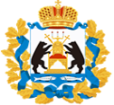 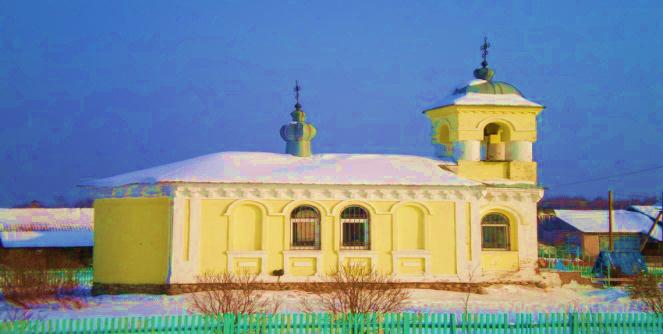 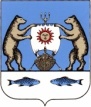 УЧРЕДИТЕЛЬ:СОВЕТ ДЕПУТАТОВ САВИНСКОГО СЕЛЬСКОГО ПОСЕЛЕНИЯ№98(9)СРЕДА 31 ИЮЛЬ 2019 ГОДАКод главыКодНаименование346Администрация Савинского сельского поселения3461 08 04020 01 1000 110Государственная пошлина за совершение нотариальных действий должностными лицами органов местного самоуправления, уполномоченными в соответствии с законодательными актами Российской Федерации на совершение нотариальных действий3461 08 04020 01 4000 110Государственная пошлина за совершение нотариальных действий должностными лицами органов местного самоуправления, уполномоченными в соответствии с законодательными актами Российской Федерации на совершение нотариальных действий3461 11 05075 10 0000 120Доходы от сдачи в аренду имущества, составляющего казну сельских поселений (за исключением земельных участков)3461 11 09045 10 0000 120Прочие поступления от использования имущества, находящегося в собственности сельских поселений (за исключением имущества муниципальных бюджетных и автономных учреждений, а также имущества муниципальных унитарных предприятий, в том числе казенных)3461 13 02995 10 0000 130Прочие доходы от компенсации затрат бюджетов сельских поселений3461 14 02053 10 0000 410Доходы от реализации иного имущества, находящегося в собственности сельских поселений (за исключением имущества муниципальных бюджетных и автономных учреждений, а также имущества муниципальных унитарных предприятий, в том числе казенных), в части реализации основных средств по указанному имуществу3461 14 06025 10 0000 430Доходы от продажи земельных участков, находящихся в собственности сельских поселений (за исключением земельных участков муниципальных бюджетных и автономных учреждений)3461 16 90050 10 0000 140Прочие поступления от денежных взысканий (штрафы) и иных сумм в возмещение ущерба, зачисляемые в бюджеты сельских поселений3461 17 01050 10 0000 180Невыясненные поступления, зачисляемые в бюджеты сельских поселений3461 17 05050 10 0000 180Прочие неналоговые доходы бюджетов сельских поселений3462 02 15001 10 0000 150Дотации бюджетам сельских поселений на выравнивание бюджетной обеспеченности3462 02 25555 10 0000 150Субсидии бюджетам сельских поселений на поддержку государственных программ субъектов Российской Федерации и муниципальных программ формирования современной городской среды3462 02 25567 10 0000 150Субсидии бюджетам сельских поселений на обеспечение мероприятий по устойчивому развитию сельских территорий3462 02 29999 10 0000 150Прочие субсидии бюджетам сельских поселений3462 02 09999 10 7148 150Прочие субсидии бюджетам сельских поселений3462 02 29999 10 7152 150Прочие субсидии бюджетам сельских поселений3462 02 29999 10 7154 150Прочие субсидии бюджетам сельских поселений3462 02 29999 10 7526 150Прочие субсидии бюджетам сельских поселений3462 02 29999 10 7228 150Прочие субсидии бюджетам сельских поселений3462 02 29999 10 7209 150Прочие субсидии бюджетам сельских поселений3462 02 30024 10 0000 150Субвенции бюджетам сельских поселений на выполнение передаваемых полномочий субъектов Российской Федерации3462 02 30024 10 7028 150Субвенции бюджетам сельских поселений на выполнение передаваемых полномочий субъектов Российской Федерации3462 02 35118 10 0000 150Субвенции бюджетам сельских поселений на осуществление первичного воинского учета на территориях, где отсутствуют военные комиссариаты3462 02 49999 10 0000 150Прочие межбюджетные трансферты, передаваемые бюджетам сельских поселений3462 02 49999 10 7142 150Прочие межбюджетные трансферты, передаваемые бюджетам сельских поселений3462 07 05030 10 0000 150Прочие безвозмездные поступления в бюджеты сельских поселений3462 08 05000 10 0000 150Перечисления из бюджетов сельских поселений (в бюджеты поселений) для осуществления возврата (зачета) излишне уплаченных или излишне взысканных сумм налогов, сборов и иных платежей, а также сумм процентов за несвоевременное осуществление такого возврата и процентов, начисленных на излишне взысканные суммы3462 19 60010 10 0000 150Возврат прочих остатков субсидий, субвенций и иных межбюджетных трансфертов, имеющих целевое назначение, прошлых лет из бюджетов сельских поселенийКод
бюджетной классификации
Российской ФедерацииНаименование доходовСумма, тыс. рублейСумма, тыс. рублейСумма, тыс. рублейКод
бюджетной классификации
Российской ФедерацииНаименование доходов 2019Плановый периодПлановый периодКод
бюджетной классификации
Российской ФедерацииНаименование доходов 201920202021123451 00 00000 00 0000 000Налоговые и неналоговые доходы26272,3028251,0030259,601 01 00000 00 0000 000НАЛОГИ НА ПРИБЫЛЬ, ДОХОДЫ1899,002012,002060,001 01 02000 01 0000 110Налог на доходы физических лиц1899,002012,002060,001 01 02010 01 0000 110Налог на доходы физических лиц с доходов, источником которых является налоговый агент, за исключением доходов в отношении которых исчисление и уплата налога осуществляется в соответствии со ст.227, 227.1 и 228 Налогового кодекса Российской Федерации1834,001947,001995,001 01 02020 01 0000 110Налог на доходы физических лиц с доходов, полученных от осуществления деятельности физическими лицами, зарегистрированными в качестве индивидуальных предпринимателей, нотариусов, занимающихся частной практикой, адвокатов, учредивших адвокатские кабинеты и других лиц, занимающихся частной практикой в соответствии со ст. 227 Налогового кодекса Российской Федерации.5,005,005,001 01 02030 01 0000 110Налог на доходы физических лиц с доходов, полученных физическими лицами в соответствии со ст.228 Налогового кодекса Российской Федерации.60,0060,0060,001 01 02040 01 0000 110Налог на доходы физических лиц в виде фиксированных авансовых платежей с доходов, полученных физическими лицами, являющимися иностранными гражданами, осуществляющими трудовую деятельность по найму на основании патента в соответствии со ст.227.1 Налогового кодекса Российской Федерации0,000,000,001 03 00000 00 0000 000НАЛОГИ НА ТОВАРЫ (РАБОТЫ, УСЛУГИ), РЕАЛИЗУЕМЫЕ НА ТЕРРИТОРИИ РОССИЙСКОЙ ФЕДЕРАЦИИ4374,707590,4010601,001 03 02231 01 0000 110Доходы от уплаты акцизов на дизельное топливо, подлежащие распределению между бюджетами субъектов Российской Федерации и местными бюджетами с учетом установленных дифференцированных нормативов отчислений в местные бюджеты (по нормативам, установленным Федеральным законом о федеральном бюджете в целях формирования дорожных фондов субъектов Российской Федерации)1586,402750,503834,001 03 02241 01 0000 110Доходы от уплаты акцизов на моторные масла для дизельных и (или) карбюраторных (инжекторных) двигателей, подлежащие распределению между бюджетами субъектов Российской Федерации и местными бюджетами с учетом установленных дифференцированных нормативов отчислений в местные бюджеты (по нормативам, установленным Федеральным законом о федеральном бюджете в целях формирования дорожных фондов субъектов Российской Федерации)11,1018,2024,501 03 02251 01 0000 110Доходы от уплаты акцизов на автомобильный бензин, подлежащие распределению между бюджетами субъектов Российской Федерации и местными бюджетами с учетом установленных дифференцированных нормативов отчислений в местные бюджеты (по нормативам, установленным Федеральным законом о федеральном бюджете в целях формирования дорожных фондов субъектов Российской Федерации)3072,205333,307436,801 03 02261 01 0000 110Доходы от уплаты акцизов на прямогонный бензин, подлежащие распределению между бюджетами субъектов Российской Федерации и местными бюджетами с учетом установленных дифференцированных нормативов отчислений в местные бюджеты (по нормативам, установленным Федеральным законом о федеральном бюджете в целях формирования дорожных фондов субъектов Российской Федерации)-295,00-511,60-694,301 05 00000 00 0000 000НАЛОГ НА СОВОКУПНЫЙ ДОХОД0,600,600,601 05 03010 01 0000 110Единый сельскохозяйственный налог0,600,600,601 06 00000 00 0000 000 НАЛОГИ НА ИМУЩЕСТВО19892,0018542,0017492,001 06 01030 10 0000 110Налог на имущество физических лиц, взимаемый по ставкам, применяемым к объектам налогообложения, расположенным в границах сельских поселений2892,002942,002992,001 06 06000 00 0000 110Земельный налог17000,0015600,0014500,001 06 06033 10 0000 110Земельный налог с организаций, обладающих земельным участком, расположенным в границах сельских поселений 6000,005600,005500,001 06 06043 10 0000 110Земельный налог с физических лиц, обладающих земельным участком, расположенным в границах сельских поселений11000,0010000,009000,001 08 00000 00 0000 000ГОСУДАРСТВЕННАЯ ПОШЛИНА20,0020,0020,001 08 04020 01 0000 110Государственная пошлина за совершение нотариальных действий должностными лицами органов местного самоуправления, уполномоченными в соответствии с законодательными актами Российской Федерации на совершение нотариальных действий20,0020,0020,001 11 00000 00 0000 000ДОХОДЫ ОТ ИСПОЛЬЗОВАНИЯ ИМУЩЕСТВА, НАХОДЯЩЕГОСЯ В ГОСУДАРСТВЕННОЙ И МУНИЦИПАЛЬНОЙ СОБСТВЕННОСТИ48,0048,0048,001 11 05075 10 0000 120Доходы от сдачи в аренду имущества, составляющего казну сельских поселений (за исключением земельных участков)48,0048,0048,001 13 00000 00 0000 000ДОХОДЫ ОТ ОКАЗАНИЯ ПЛАТНЫХ УСЛУГ (РАБОТ) И КОМПЕНСАЦИИ ЗАТРАТ ГОСУДАРСТВА38,0038,0038,001 13 02995 10 0000 130Прочие доходы от компенсации затрат бюджетов сельских поселений38,0038,0038,002 00 00000 00 0000 000БЕЗВОЗМЕЗДНЫЕ ПОСТУПЛЕНИЯ27691,15217433,5018242,102 02 00000 00 0000 000Безвозмездные поступления от других бюджетов бюджетной системы Российской Федерации27691,1517433,5018242,102 02 10000 00 0000 150Дотации бюджетам бюджетной системы Российской Федерации14310,4011497,8012299,402 02 15001 10 0000 150Дотации бюджетам сельских поселений на выравнивание бюджетной обеспеченности14310,4011497,8012299,402 02 15002 10 0000 150Дотации бюджетам сельских поселений на поддержку мер по обеспечению сбалансированности бюджетов0,000,000,002 02 20000 00 0000 150Субсидии бюджетам бюджетной системы Российской Федерации (межбюджетные субсидии)12950,2525500,005500,002 02 25567 10 0000 150Субсидии бюджетам сельских поселений на обеспечение мероприятий по устойчивому развитию сельских территорий180,000,000,002 02 29999 10 7148 150Субсидии бюджетам сельских поселений Новгородской области на реализацию мероприятий муниципальных программ, направленных на благоустройство общественных территорий1018,782 02 29999 10 7152 150Субсидии бюджетам сельских поселений на формирование муниципальных дорожных фондов11000,005500,005500,002 02 29999 10 7209 150Субсидии бюджетам сельских поселений Новгородской области на поддержку реализации проектов территориальных общественных самоуправлений, включенных в муниципальные программы развития территорий51,4682 02 29999 10 7526 150Субсидии бюджетам сельских поселений Новгородской области на реализацию приоритетных проектов поддержки местных инициатив700,002 02 30000 00 0000 150Субвенции бюджетам бюджетной системы Российской Федерации 430,50435,70442,702 02 35118 10 0000 150Субвенции бюджетам сельских поселений на осуществление государственных полномочий по первичному воинскому учёту на территориях, где отсутствуют военные комиссариаты198,80204,00211,002 02 30024 10 0000 150Субвенции бюджетам сельских поселений на выполнение передаваемых полномочий субъектов Российской Федерации231,70231,70231,70ВСЕГО ДОХОДОВ:53963,45245684,5048501,70НаименованиеРзПРЦСРВР2019Плановый периодПлановый периодНаименованиеРзПРЦСРВР201920202021Общегосударственные вопросы019239,009855,6011071,60Функционирование высшего должностного лица субъекта Российской Федерации и муниципального образования01021418,101462,001462,00Глава муниципального образования010220 1 00 000001418,101462,001462,00Расходы на обеспечение функций органов местного самоуправления010220 1 00 010001418,101462,001462,00Расходы на выплаты персоналу государственных (муниципальных) органов010220 1 00 010001201418,101462,001462,00Функционирование Правительства Российской Федерации, высших исполнительных органов государственной власти субъектов Российской Федерации, местных администраций01047140,087199,187199,18Расходы на обеспечение функций органов местного самоуправления010420 2 00 000007140,087199,187199,18Расходы на обеспечение функций органов местного самоуправления010420 2 00 010006908,386967,486967,48Расходы на выплаты персоналу государственных (муниципальных) органов010420 2 00 010001203839,803964,303964,30Иные закупки товаров, работ и услуг для обеспечения государственных (муниципальных) нужд010420 2 00 010002402949,582884,182884,18Уплата налогов, сборов и иных платежей010420 2 00 01000850119,00119,00119,00Возмещение затрат по содержанию штатных единиц, осуществляющих переданные отдельные государственные полномочия области 010420 2 00 70280231,70231,70229,40Расходы на выплаты персоналу государственных (муниципальных) органов010420 2 00 70280120220,40220,40220,40Иные закупки товаров, работ и услуг для обеспечения государственных (муниципальных) нужд010420 2 00 7028024011,3011,3011,30Обеспечение деятельности финансовых, налоговых и таможенных органов и органов финансового(финансово-бюджетного) надзора0106139,32125,42125,42Межбюджетные трансферты бюджету муниципального района010620 4 00 00000139,32125,42125,42Иные межбюджетные трансферты бюджету муниципального района на возмещение затрат по содержанию штатных единиц, осуществляющих переданные полномочия по внешнему муниципальному финансовому контролю010620 4 00 93020139,32125,42125,42Иные межбюджетные трансферты010620 4 00 93020540139,32125,42125,42Обеспечение проведения выборов и референдумов0107514,500,000,00Проведение выборов010720 3 00 00000514,50Проведение выборов Депутатов муниципального образования010720 3 00 25010257,80Иные закупки товаров, работ и услуг для обеспечения государственных (муниципальных) нужд010720 3 00 25010240257,80Проведение выборов Главы муниципального образования010720 3 00 25020256,70Иные закупки товаров, работ и услуг для обеспечения государственных (муниципальных) нужд010720 3 00 25020240256,70Резервные фонды01113,003,003,00Прочие непрограммные расходы011120 5 00 000003,003,003,00Резервные фонды011120 5 00 250303,003,003,00Резервные средства011120 5 00 250308703,003,003,00Другие общегосударственные вопросы011324,001066,002282,00Прочие непрограммные расходы011320 5 00 0000024,001066,002282,00Содержание и обслуживание казны муниципального образования011320 5 00 2504024,00Иные закупки товаров, работ и услуг для обеспечения государственных (муниципальных) нужд011320 5 00 2504024024,00Условно утвержденные расходы011320 5 00 999900,001066,002282,00Резервные средства011320 5 00 999908700,001066,002282,00Национальная оборона02198,80204,00211,00Мобилизационная и вневойсковая подготовка0203198,80204,00211,00Прочие непрограммные расходы020320 5 00 00000198,80204,00211,00Осуществление первичного воинского учета на территориях, где отсутствуют военные комиссариаты020320 5 00 51180198,80204,00211,00Расходы на выплаты персоналу государственных (муниципальных) органов020320 5 00 51180120180,20180,70184,20Иные закупки товаров, работ и услуг для обеспечения государственных (муниципальных) нужд020320 5 00 5118024018,6023,3026,80Национальная безопасность и правоохранительная деятельность03213,10213,10213,10Обеспечение пожарной безопасности0310213,10213,10213,10Прочие непрограммные расходы031020 5 00 00000213,10213,10213,10Мероприятия в области противопожарной безопасности031020 5 00 25110213,10213,10213,10Иные закупки товаров, работ и услуг для обеспечения государственных (муниципальных) нужд031020 5 00 25110240213,10213,10213,10Национальная экономика0418551,0614297,6017337,00Дорожное хозяйство (дорожные фонды)040918396,9014297,6017337,00Муниципальная программа "Устойчивое развитие территории Савинского сельского поселения на 2018-2020 годы"040901 0 00 0000018396,9014297,60Обеспечение сохранности и развития автомобильных дорог, улучшение их технического состояния, обеспечение безопасности движения автотранспортных средств040901 0 01 0000018396,9014297,60Содержание автомобильных дорог общего пользования местного значения в границах населенных пунктов040901 0 01 251604416,603507,60Иные закупки товаров, работ и услуг для обеспечения государственных (муниципальных) нужд040901 0 01 251602404416,603507,60Капитальный ремонт и ремонт автомобильных дорог общего пользования местного значения в границах населенных пунктов040901 0 01 251702188,605000,00Иные закупки товаров, работ и услуг для обеспечения государственных (муниципальных) нужд040901 0 01 251702402188,605000,00Субсидии бюджетам сельских поселений на формирование муниципальных дорожных фондов040901 0 01 7152011000,005500,00Иные закупки товаров, работ и услуг для обеспечения государственных (муниципальных) нужд040901 0 01 7152024011000,005500,00Cофинансирование расходов на капитальный ремонт и ремонт автомобильных дорог общего пользования местного значения в границах населенных пунктов040901 0 01 S1520791,70290,00Иные закупки товаров, работ и услуг для обеспечения государственных (муниципальных) нужд040901 0 01 S1520240791,70290,00Прочие непрограммные расходы0409 20 5 00 0000017337,00Содержание автомобильных дорог общего пользования местного значения в границах населенных пунктов040920 5 00 251604547,00Иные закупки товаров, работ и услуг для обеспечения государственных (муниципальных) нужд040920 5 00 251602404547,00Капитальный ремонт и ремонт автомобильных дорог общего пользования местного значения в границах населенных пунктов040920 5 00 251707000,00Иные закупки товаров, работ и услуг для обеспечения государственных (муниципальных) нужд040920 5 00 251702407000,00Субсидии бюджетам сельских поселений на формирование муниципальных дорожных фондов040920 5 00 715205500,00Иные закупки товаров, работ и услуг для обеспечения государственных (муниципальных) нужд040920 5 00 715202405500,00Cофинансирование расходов на капитальный ремонт и ремонт автомобильных дорог общего пользования местного значения в границах населенных пунктов040920 5 00 S1520290,00Иные закупки товаров, работ и услуг для обеспечения государственных (муниципальных) нужд040920 5 00 S1520240290,00Другие вопросы в области национальной политики0412154,16Прочие непрограммные расходы041220 5 00 00000154,16Мероприятия по землеустройству и землепользованию041220 5 00 25140100,00Иные закупки товаров, работ и услуг для обеспечения государственных (муниципальных) нужд041220 5 00 25140240100,00Выполнение других обязательств поселения041220 5 00 2527054,16Исполнение судебных актов041220 5 00 2527083054,16Жилищно-коммунальное хозяйство0517865,9527226,305781,10Жилищное хозяйство05011123,103,103,10Прочие непрограммные расходы0501 20 5 00 000001123,103,103,10Капитальный ремонт муниципального жилищного фонда050120 5 00 25180920,00Иные закупки товаров, работ и услуг для обеспечения государственных (муниципальных) нужд050120 5 00 25180240920,00Выполнение других обязательств поселения050120 5 00 25270200,00Иные закупки товаров, работ и услуг для обеспечения государственных (муниципальных) нужд050122 5 00 25270240200,00Взносы на капитальный ремонт в региональный фонд050120 5 00 253903,103,103,10Иные закупки товаров, работ и услуг для обеспечения государственных (муниципальных) нужд050120 5 00 253902403,103,103,10Коммунальное хозяйство0502460,00450,00450,00Муниципальная программа «Развитие малого и среднего предпринимательства в Савинском сельском поселении на 2019-2021 годы»050203 0 00 00000450,00450,00450,00Оказание финансовой поддержки субъектам малого и среднего предпринимательства050203 0 02 00000450,00450,00450,00Компенсация выпадающих доходов организациям, предоставляющим населению услуги общественных бань050203 0 02 62200450,00450,00450,00Субсидии юридическим лицам (кроме некоммерческих организаций), индивидуальным предпринимателям, физическим лицам - производителям товаров, работ, услуг050203 0 02 62200810450,00450,00450,00Прочие непрограммные расходы050220 5 00 0000010,00Прочие мероприятия в области коммунального хозяйства050220 5 00 2525010,00Иные закупки товаров, работ и услуг для обеспечения государственных (муниципальных) нужд050220 5 00 2525024010,00Благоустройство050316282,8526773,205328,00Муниципальная программа "Устойчивое развитие территории Савинского сельского поселения на 2018-2020 годы"050301 0 00 0000013680,4686595,60Благоустройство территорий населенных пунктов, улучшение их санитарного и экологического состояния для обеспечения достойного и комфортного проживания населения050301 0 02 0000013680,4686595,60Организация уличного освещения с использованием новых технологий050301 0 02 2519010000,005125,50Иные закупки товаров, работ и услуг для обеспечения государственных (муниципальных) нужд050301 0 02 2519024010000,005125,50Озеленение территории поселения050301 0 02 25210800,00800,00Иные закупки товаров, работ и услуг для обеспечения государственных (муниципальных) нужд050301 0 02 25210240800,00800,00Организация ритуальных услуг и содержание мест захоронения 050301 0 02 25220400,00200,00Иные закупки товаров, работ и услуг для обеспечения государственных (муниципальных) нужд050301 0 02 25220240400,00200,00Прочие мероприятия по благоустройству 050301 0 02 25230794,00470,10Иные закупки товаров, работ и услуг для обеспечения государственных (муниципальных) нужд050301 0 02 25230240794,00470,10Субсидии бюджетам сельских поселений Новгородской области на реализацию приоритетных проектов поддержки местных инициатив050301 0 02 75260700,00Иные закупки товаров, работ и услуг для обеспечения государственных (муниципальных) нужд050301 0 02 75260240700,00Cофинансирование к субсидии бюджетам городских и сельских поселений Новгородской области на реализацию приоритетных проектов поддержки местных инициатив050301 0 02 S5260921,00Иные закупки товаров, работ и услуг для обеспечения государственных (муниципальных) нужд050301 0 02 S5260240921,00Субсидии бюджетам городских и сельских поселений Новгородской области на поддержку реализации проектов территориальных общественных самоуправлений, включенных в муниципальные программы развития территорий050301 0 02 7209051,468Иные закупки товаров, работ и услуг для обеспечения государственных (муниципальных) нужд050301 0 02 7209024051,468Софинансирование расходов на поддержку реализации проектов территориальных общественных самоуправлений, включенных в муниципальные программы развития территорий050301 0 02 S209014,00Иные закупки товаров, работ и услуг для обеспечения государственных (муниципальных) нужд050301 0 02 S209024014,00Муниципальная программа «Формирование современной городской среды на территории Савинского сельского поселения на 2018-2022 годы»050302 0 00 000002602,38177,60177,60Благоустройство общественных территорий050302 0 02 000002602,38177,60177,60Субсидии бюджетам сельских поселений Новгородской области на реализацию мероприятий муниципальных программ, напрвленных на благоустройство общественных территорий050302 0 02 714801018,78Иные закупки товаров, работ и услуг для обеспечения государственных (муниципальных) нужд050302 0 02 714802401018,78Софинансирование расходов на реализацию мероприятий муниципальных программ, направленных на благоустройство общественных территорий050302 0 02 S14801583,60177,60177,60Иные закупки товаров, работ и услуг для обеспечения государственных (муниципальных) нужд050302 0 02 S14802401583,60177,60177,60Прочие непрограммные расходы050320 5 00 000005150,40Организация уличного освещения с использованием новых технологий050320 5 00 251903925,10Иные закупки товаров, работ и услуг для обеспечения государственных (муниципальных) нужд050320 5 00 251902403925,10Озеленение территории поселения050320 5 00 25210800,00Иные закупки товаров, работ и услуг для обеспечения государственных (муниципальных) нужд050320 5 00 25210240800,00Организация ритуальных услуг и содержание мест захоронения 050320 5 00 25220200,00Иные закупки товаров, работ и услуг для обеспечения государственных (муниципальных) нужд050320 5 00 25220240200,00Прочие мероприятия по благоустройству 050320 5 00 25230225,30Иные закупки товаров, работ и услуг для обеспечения государственных (муниципальных) нужд050320 5 00 25230240225,30Образование0728,0013,0013,00Профессиональная подготовка, переподготовка и повышение квалификации070515,00Прочие непрограммные расходы070520 5 00 0000015,00Организация профессионального образования и дополнительного профессионального образования выборных должностных лиц, служащих и муниципальных служащих070520 5 00 2537015,00Иные закупки товаров, работ и услуг для обеспечения государственных (муниципальных) нужд070520 5 00 2537024015,00Молодежная политика 070713,0013,0013,00Прочие непрограммные расходы070720 5 00 0000013,0013,0013,00Реализация мероприятий для детей и молодежи070720 5 00 2509013,0013,0013,00Иные закупки товаров, работ и услуг для обеспечения государственных (муниципальных) нужд070720 5 00 2509024013,0013,0013,00Культура, кинематография0815366,7712871,7012871,70Культура080115366,7712871,7012871,70Муниципальная программа "Устойчивое развитие территории Савинского сельского поселения на 2018-2020 годы"080101 0 00 00000880,00Повышение уровня комплексного обустройства населенных пунктов, расположенных в сельской местности, объектами социальной и инженерной инфраструктуры080101 0 04 00000880,00Мероприятия по строительству сельского дома культуры в д. Новоселицы080101 0 04 25400880,00Иные закупки товаров, работ и услуг для обеспечения государственных (муниципальных) нужд080101 0 04 25400240149,20Бюджетные инвестиции080101 0 04 25400410730,80Прочие непрограммные расходы080120 5 00 0000014486,7712871,7012871,70Обеспечение деятельности муниципальных домов культуры080120 5 00 1401013359,1012864,7012864,70Субсидии автономным учреждениям080120 5 00 1401062013359,1012864,7012864,70Мероприятия в области культуры080120 5 00 2505057,007,007,00Иные закупки товаров, работ и услуг для обеспечения государственных (муниципальных) нужд080120 5 00 2505024057,007,007,00Мероприятия направленные на укрепление материально- технической базы муниципальных учреждений080120 5 00 250601070,67Субсидии автономным учреждениям080120 5 00 250606201070,67Социальная политика10958,20958,20958,20Пенсионное обеспечение1001958,20958,20958,20Прочие непрограммные расходы100120 5 00 00000958,20958,20958,20Пенсия за выслугу лет муниципальным служащим, а также лицам, замещавшим муниципальные должности на постоянной (штатной) основе в органах местного самоуправления Савинского сельского поселения100120 5 00 82100958,20958,20958,20Публичные нормативные социальные выплаты гражданам100120 5 00 82100310958,20958,20958,20Физическая культура и спорт11409,0045,0045,00Физическая культура 1101409,0045,00,45,00Муниципальная программа "Устойчивое развитие территории Савинского сельского поселения на 2018-2020 годы"110101 0 00 00000287,00Грантовая поддержка местных инициатив граждан, проживающих в сельской местности110101 0 03 00000287,00Грантовая поддержка местных инициатив граждан, проживающих в сельской местности110101 0 03 L5675287,00Иные закупки товаров, работ и услуг для обеспечения государственных (муниципальных) нужд110101 0 03 L5675240287,00Муниципальная программа «Развитие физической культуры и массового спорта на территории Савинского сельского поселения на 2019-2021 годы»110104 0 00 00000122,0045,00,45,00Повышение интереса населения Савинского сельского поселения к занятиям физической культурой и спортом, развитие двигательной активности110104 0 01 00000122,0045,0045,00Мероприятия в области физической культуры и спорта110104 0 01 25100122,0045,0045,00Иные закупки товаров, работ и услуг для обеспечения государственных (муниципальных) нужд110104 0 01 25100240122,0045,0045,00ВСЕГО РАСХОДОВ 62829,88245684,5048501,70НаименованиеЦСРРЗПРВРСумма (тыс. руб.)Сумма (тыс. руб.)Сумма (тыс. руб.)НаименованиеЦСРРЗПРВР201920202021Муниципальная программа Савинского сельского поселения «Устойчивое Развитие территории Савинского сельского поселения на 2018-2020 годы»01 0 00 0000033244,36820893,20Обеспечение сохранности и развития автомобильных дорог, улучшение их технического состояния, обеспечение безопасности движения автотранспортных средств01 0 01 0000018396,914297,60Содержание автомобильных дорог общего пользования местного значения в границах населенных пунктов01 0 01 251604416,603507,60Национальная экономика01 0 01 25160044416,603507,60Дорожное хозяйство (дорожные фонды)01 0 01 2516004094416,603507,60Иные закупки товаров, работ и услуг для обеспечения государственных (муниципальных) нужд01 0 01 2516004092404416,603507,60Капитальный ремонт и ремонт автомобильных дорог общего пользования местного значения в границах населенных пунктов01 0 01 251702188,605000,00Национальная экономика01 0 01 25170042188,605000,00Дорожное хозяйство (дорожные фонды)01 0 01 2517004092188,605000,00Иные закупки товаров, работ и услуг для обеспечения государственных (муниципальных) нужд01 0 01 2517004092402188,605000,00Субсидии бюджетам сельских поселений на формирование муниципальных дорожных фондов01 0 01 7152011000,005500,00Национальная экономика01 0 01 715200411000,005500,00Дорожное хозяйство (дорожные фонды)01 0 01 71520040911000,005500,00Иные закупки товаров, работ и услуг для обеспечения государственных (муниципальных) нужд01 0 01 71520040924011000,005500,00Cофинансирование расходов на капитальный ремонт и автомобильных дорог общего пользования местного значения в границах населенных пунктов01 0 01 S1520791,70290,00Национальная экономика01 0 01 S152004791,70290,00Дорожное хозяйство (дорожные фонды)01 0 01 S15200409791,70290,00Иные закупки товаров, работ и услуг для обеспечения государственных (муниципальных) нужд01 0 01 S15200409240791,70290,00Благоустройство территорий населенных пунктов, улучшение их санитарного и экологического состояния для обеспечения достойного и комфортного проживания населения01 0 02 0000013680,4686595,60Организация уличного освещения с использованием новых технологий01 0 02 2519010000,005125,50Жилищно-коммунальное хозяйство01 0 02 251900510000,005125,50Благоустройство01 0 02 25190050310000,005125,50Иные закупки товаров, работ и услуг для обеспечения государственных (муниципальных) нужд01 0 02 25190050324010000,005125,50Озеленение территории поселения01 0 02 25210800,00800,00Жилищно-коммунальное хозяйство01 0 02 2521005800,00800,00Благоустройство01 0 02 252100503800,00800,00Иные закупки товаров, работ и услуг для обеспечения государственных (муниципальных) нужд01 0 02 252100503240800,00800,00Организация ритуальных услуг и содержание мест захоронения  01 0 02 25220400,00200,00Жилищно-коммунальное хозяйство01 0 02 2522005400,00200,00Благоустройство01 0 02 252200503400,00200,00Иные закупки товаров, работ и услуг для обеспечения государственных (муниципальных) нужд01 0 02 252200503240400,00200,00Прочие мероприятия по благоустройству01 0 02 25230794,00470,10Жилищно-коммунальное хозяйство01 0 02 2523005794,00470,10Благоустройство01 0 02 252300503794,00470,10Иные закупки товаров, работ и услуг для обеспечения государственных (муниципальных) нужд01 0 02 252300503240794,00470,10Субсидии бюджетам городских и сельских поселений Новгородской области на поддержку реализации проектов территориальных общественных самоуправлений, включенных в муниципальные программы развития территорий01 0 02 7209051,468Жилищно-коммунальное хозяйство01 0 02 720900551,468Благоустройство01 0 02 72090050351,468Иные закупки товаров, работ и услуг для обеспечения государственных (муниципальных) нужд01 0 02 72090050324051,468Софинансирование расходов на поддержку реализации проектов территориальных общественных самоуправлений, включенных в муниципальные программы развития территорий01 0 02 7209014,00Жилищно-коммунальное хозяйство01 0 02 S20900514,00Благоустройство01 0 02 S2090050314,00Иные закупки товаров, работ и услуг для обеспечения государственных (муниципальных) нужд01 0 02 S2090050324014,00Субсидии бюджетам городских и сельских поселений Новгородской области на реализацию приоритетных проектов поддержки местных инициатив01 0 02 75260700,00Жилищно-коммунальное хозяйство01 0 02 7526005700,00Благоустройство01 0 02 752600503700,00Иные закупки товаров, работ и услуг для обеспечения государственных (муниципальных) нужд01 0 02 752600503240700,00Cофинансирование к субсидии бюджетам городских и сельских поселений Новгородской области на реализацию приоритетных проектов поддержки местных инициатив01 0 02 S5260921,00Жилищно-коммунальное хозяйство01 0 02 S526005921,00Благоустройство01 0 02 S52600503921,00Иные закупки товаров, работ и услуг для обеспечения государственных (муниципальных) нужд01 0 02 S52600503240921,00Грантовая поддержка местных инициатив граждан, проживающих в сельской местности01 0 03 00000287,00Грантовая поддержка местных инициатив граждан, проживающих в сельской местности01 0 03 L5675287,00Физическая культура и спорт01 0 03 L567511287,00Физическая культура01 0 03 L56751101287,00Иные закупки товаров, работ и услуг для обеспечения государственных (муниципальных) нужд01 0 03 L56751101240287,00Повышение уровня комплексного обустройства населенных пунктов, расположенных в сельской местности, объектами социальной и инженерной инфраструктуры01 0 04 00000880,00Мероприятия по строительству сельского дома культуры в д. Новоселицы01 0 04 25400880,00Культура, кинематография01 0 04 2540008880,00Культура01 0 04 254000801880,00Иные закупки товаров, работ и услуг для обеспечения государственных (муниципальных) нужд01 0 04 254000801240149,20Бюджетные инвестиции01 0 04 254000801410730,80Муниципальная программа «Формирование современной городской среды на территории Савинского сельского поселения на 2018-2022 годы»02 0 00 000002602,384177,60177,60Благоустройство общественных территорий02 0 02 000002602,384177,60177,60Субсидии бюджетам сельских поселений Новгородской области на реализацию мероприятий муниципальных программ, напрвленных на благоустройство общественных территорий02 0 02 714801018,784Жилищно-коммунальное хозяйство02 0 02 71480051018,784Благоустройство02 0 02 7148005031018,784Иные закупки товаров, работ и услуг для обеспечения государственных (муниципальных) нужд02 0 02 7148005032401018,784Софинансирование расходов на реализацию мероприятий муниципальных программ, направленных на благоустройство общественных территорий02 0 02 S14801583,60177,60177,60Жилищно-коммунальное хозяйство02 0 02 S1480051583,60177,60177,60Благоустройство02 0 02 S148005031583,60177,60177,60Иные закупки товаров, работ и услуг для обеспечения государственных (муниципальных) нужд02 0 02 S148005032401583,60177,60177,60Муниципальная программа «Развитие малого и среднего предпринимательства в Савинском сельском поселении на 2019-2021 годы»03 0 00 00000450,00450,00450,00Оказание финансовой поддержки субъектам малого и среднего предпринимательства03 0 02 00000450,00450,00450,00Компенсация выпадающих доходов организациям, предоставляющим населению услуги общественных бань03 0 02 62200450,00450,00450,00Жилищно-коммунальное хозяйство03 0 02 6220005450,00450,00450,00Коммунальное хозяйство03 0 02 622000502450,00450,00450,00Иные закупки товаров, работ и услуг для обеспечения государственных (муниципальных) нужд03 0 02 622000502240450,00450,00450,00Муниципальная программа «Развитие физической культуры и массового спорта на территории Савинского сельского поселения на 2019-2021 годы»04 0 00 00000122,0045,0045,00Оказание финансовой поддержки субъектам малого и среднего предпринимательства04 0 01 00000122,0045,0045,00Повышение интереса населения Савинского сельского поселения к занятиям физической культурой и спортом, развитие двигательной активности04 0 01 25100122,0045,0045,00Физическая культура и спорт04 0 01 2510011122,0045,0045,00Физическая культура 04 0 01 251001101122,0045,0045,00Иные закупки товаров, работ и услуг для обеспечения государственных (муниципальных) нужд04 0 01 251001101240122,0045,0045,00НаименованиеМинРзПРЦСРВР2019Плановый периодПлановый периодНаименованиеМинРзПРЦСРВР201920202021Администрация Савинского сельского поселения346Общегосударственные вопросы346019239,009855,6011071,60Функционирование высшего должностного лица субъекта Российской Федерации и муниципального образования34601021418,101462,001462,00Глава муниципального образования346010220 1 00 000001418,101462,001462,00Расходы на обеспечение функций органов местного самоуправления346010220 1 00 010001418,101462,001462,00Расходы на выплаты персоналу государственных (муниципальных) органов346010220 1 00 010001201418,101462,001462,00Функционирование Правительства Российской Федерации, высших исполнительных органов государственной власти субъектов Российской Федерации, местных администраций34601047140,087199,187199,18Расходы на обеспечение функций органов местного самоуправления346010420 2 00 000007140,087199,187199,18Расходы на обеспечение функций органов местного самоуправления246010420 2 00 010006908,386967,486967,48Расходы на выплаты персоналу государственных (муниципальных) органов346010420 2 00 010001203839,803964,303964,30Иные закупки товаров, работ и услуг для обеспечения государственных (муниципальных)нужд346010420 2 00 010002402949,582884,182884,18Уплата налогов, сборов и иных платежей346010420 2 00 01000850119,00119,00119,00Возмещение затрат по содержанию штатных единиц, осуществляющих переданные отдельные государственные полномочия области 346010420 2 00 70280231,70231,70231,70Расходы на выплаты персоналу государственных (муниципальных) органов346010420 2 00 70280120220,40220,40220,40Иные закупки товаров, работ и услуг для обеспечения государственных (муниципальных) нужд346010420 2 00 7028024011,3011,3011,30Обеспечение деятельности финансовых, налоговых и таможенных органов и органов финансового(финансово-бюджетного) надзора3460106139,32125,42125,42Межбюджетные трансферты бюджету муниципального района346010620 4 00 00000139,32125,42125,42Иные межбюджетные трансферты бюджету муниципального района на возмещение затрат по содержанию штатных единиц, осуществляющих переданные полномочия по внешнему муниципальному финансовому контролю346010620 4 00 93020139,32125,42125,42Иные межбюджетные трансферты346010620 4 00 93020540139,32125,42125,42Обеспечение проведения выборов и референдумов3460107514,500,000,00Проведение выборов346010720 3 00 00000514,50Проведение выборов Депутатов муниципального образования346010720 3 00 25010257,80Иные закупки товаров, работ и услуг для обеспечения государственных (муниципальных) нужд346010720 3 00 25010240257,800,000,00Проведение выборов Главы муниципального образования346010720 3 00 25020256,70Иные закупки товаров, работ и услуг для обеспечения государственных (муниципальных) нужд346010720 3 00 25020240256,700,000,00Резервные фонды34601113,003,003,00Прочие непрограммные расходы346011120 5 00 000003,003,003,00Резервные фонды346011120 5 00 250303,003,003,00Резервные средства346011120 5 00 250308703,003,003,00Другие общегосударственные вопросы346011324,001066,002282,00Прочие непрограммные расходы346011320 5 00 0000024,001066,002282,00Содержание и обслуживание казны муниципального образования346011320 5 00 2504024,00Иные закупки товаров, работ и услуг для обеспечения государственных (муниципальных) нужд346011320 5 00 2504024024,00Условно утвержденные расходы346011320 5 00 99990 0,001066,002282,00Резервные средства346011320 5 00 999908700,001066,002282,00Национальная оборона34602198,80204,00211,00Мобилизационная и вневойсковая подготовка3460203198,80204,00211,00Прочие непрограммные расходы346020320 5 00 00000198,80204,00211,00Осуществление первичного воинского учета на территории, где отсутствуют военные комиссариаты346020320 5 00 51180198,80204,00211,00Расходы на выплаты персоналу государственных (муниципальных) органов346020320 5 00 51180120180,20180,70184,20Иные закупки товаров, работ и услуг для обеспечения государственных (муниципальных)нужд346020320 5 00 5118024018,6023,3026,80Национальная безопасность и правоохранительная деятельность34603213,10213,10213,10Обеспечение пожарной безопасности3460310213,10213,10213,10Прочие непрограммные расходы346031020 5 00 00000213,10213,10213,10Мероприятия в области противопожарной безопасности346031020 5 00 25110213,10213,10213,10Иные закупки товаров, работ и услуг для обеспечения государственных (муниципальных)нужд346031020 5 00 25110240213,10213,10213,10Национальная экономика3460418551,0614297,6017337,00Дорожное хозяйство (дорожные фонды)346040918396,9014297,6017337,00Муниципальная программа "Устойчивое развитие территории Савинского сельского поселения на 2018-2020 годы"346040901 0 00 0000018396,9014297,60Обеспечение сохранности и развития автомобильных дорог, улучшение их технического состояния, обеспечение безопасности движения автотранспортных средств346040901 0 01 0000018396,9014297,60Содержание автомобильных дорог общего пользования местного значения в границах населенных пунктов346040901 0 01 251604416,603507,60Иные закупки товаров, работ и услуг для обеспечения государственных (муниципальных)нужд346040901 0 01 251602404416,603507,60Капитальный ремонт и ремонт автомобильных дорог общего пользования местного значения в границах населенных пунктов346040901 0 01 251702188,605000,00Иные закупки товаров, работ и услуг для обеспечения государственных (муниципальных)нужд346040901 0 01 251702402188,605000,00Субсидии бюджетам сельских поселений на формирование муниципальных дорожных фондов346040901 0 01 7152011000,005500,00Иные закупки товаров, работ и услуг для обеспечения государственных (муниципальных)нужд346040901 0 01 7152024011000,005500,00Cофинансирование расходов на капитальный ремонт и ремонт автомобильных дорог общего пользования местного значения в границах населенных пунктов346040901 0 01 S1520791,70290,00Иные закупки товаров, работ и услуг для обеспечения государственных (муниципальных)нужд346040901 0 01 S1520240791,70290,00Прочие непрограммные расходы346040920 5 00 0000017337,00Содержание автомобильных дорог общего пользования местного значения в границах населенных пунктов346040920 5 00 251604547,00Иные закупки товаров, работ и услуг для обеспечения государственных (муниципальных)нужд346040920 5 00 251602404547,00Капитальный ремонт и ремонт автомобильных дорог общего пользования местного значения в границах населенных пунктов346040920 5 00 251707000,00Иные закупки товаров, работ и услуг для обеспечения государственных (муниципальных)нужд346040920 5 00 251702407000,00Субсидии бюджетам сельских поселений на формирование муниципальных дорожных фондов346040920 5 00 715205500,00Иные закупки товаров, работ и услуг для обеспечения государственных (муниципальных)нужд346040920 5 00 715202405500,00Cофинансирование расходов на капитальный ремонт и ремонт автомобильных дорог общего пользования местного значения в границах населенных пунктов346040920 5 00 S1520290,00Иные закупки товаров, работ и услуг для обеспечения государственных (муниципальных)нужд346040920 5 00 S1520240290,00Другие вопросы в области национальной политики3460412154,16Прочие непрограммные расходы346041220 5 00 0000154,16Мероприятия по землеустройству и землепользованию346041220 5 00 25140100,00Иные закупки товаров, работ и услуг для обеспечения государственных (муниципальных)нужд346041220 5 00 25140240100,00Выполнение других обязательств поселения346041220 5 00 2527054,16Исполнение судебных актов346041220 5 00 2527083054,16Жилищно-коммунальное хозяйство3460517865,9527226,305781,10Жилищное хозяйство34605011123,103,103,10Прочие непрограммные расходы346050120 5 00 00000 1123,103,103,10Капитальный ремонт муниципального жилищного фонда346050120 5 00 25180920,00Иные закупки товаров, работ и услуг для обеспечения государственных (муниципальных)нужд346050120 5 00 25180240920,00Выполнение других обязательств поселения346050120 5 00 25270200,00Иные закупки товаров, работ и услуг для обеспечения государственных (муниципальных) нужд346050120 5 00 25270240200,00Взносы на капитальный ремонт в региональный фонд346050120 5 00 253903,103,103,10Иные закупки товаров, работ и услуг для обеспечения государственных (муниципальных)нужд346050120 5 00 253902403,103,103,10Коммунальное хозяйство3460502460,00450,00450,00Муниципальная программа «Развитие малого и среднего предпринимательства в Савинском сельском поселении на 2019-2021 годы»346050203 0 00 00000450,00450,00450,00Компенсация выпадающих доходов организациям, предоставляющим населению услуги общественных бань346050203 0 02 62200450,00450,00450,00Субсидии юридическим лицам (кроме некоммерческих организаций), индивидуальным предпринимателям, физическим лицам - производителям товаров, работ, услуг346050203 0 02 62200810450,00450,00450,00Прочие непрограммные расходы346050220 5 00 00000 10,000,000,00Прочие мероприятия в области коммунального хозяйства346050220 5 00 2525010,00Иные закупки товаров, работ и услуг для обеспечения государственных (муниципальных)нужд346050220 5 00 2525024010,00Благоустройство346050316282,8526773,205328,00Муниципальная программа "Устойчивое развитие территории Савинского сельского поселения на 2018-2020 годы"346050301 0 00 0000013680,4686595,60Благоустройство территорий населенных пунктов, улучшение их санитарного и экологического состояния для обеспечения достойного и комфортного проживания населения346050301 0 02 0000013680,4686595,60Организация уличного освещения с использование новых технологий346050301 0 02 2519010000,005125,50Иные закупки товаров, работ и услуг для обеспечения государственных (муниципальных)нужд346050301 0 02 2519024010000,005125,50Озеленение территории поселения346050301 0 02 25210800,00800,00Иные закупки товаров, работ и услуг для обеспечения государственных (муниципальных)нужд346050301 0 02 25210240800,00800,00Организация ритуальных услуг и содержание мест захоронения 346050301 0 02 25220400,00200,00Иные закупки товаров, работ и услуг для обеспечения государственных (муниципальных)нужд346050301 0 02 25220240400,00200,00Прочие мероприятия по благоустройству346050301 0 02 25230794,00470,10Иные закупки товаров, работ и услуг для обеспечения государственных (муниципальных)нужд346050301 0 02 25230240794,00470,10Софинансирование расходов на реализацию проектов местных инициатив граждан, включенных в муниципальные программы развития территорий346050301 0 02 7209051,468Иные закупки товаров, работ и услуг для обеспечения государственных (муниципальных)нужд346050301 0 02 7209024051,468Софинансирование расходов на поддержку реализации проектов территориальных общественных самоуправлений, включенных в муниципальные программы развития территорий346050301 0 02 S209014,00Иные закупки товаров, работ и услуг для обеспечения государственных (муниципальных)нужд346050301 0 02 S209024014,00Субсидии бюджетам городских и сельских поселений Новгородской области на реализацию приоритетных проектов поддержки местных инициатив346050301 0 02 75260700,00Иные закупки товаров, работ и услуг для обеспечения государственных (муниципальных)нужд346050301 0 02 75260240700,00Cофинансирование к субсидии бюджетам городских и сельских поселений Новгородской области на реализацию приоритетных проектов поддержки местных инициатив346050301 0 02 S5260921,00Иные закупки товаров, работ и услуг для обеспечения государственных (муниципальных)нужд346050301 0 02 S5260240921,00Муниципальная программа «Формирование современной городской среды на территории Савинского сельского поселения на 2018-2022 годы»346050302 0 00 000002602,384177,60177,60Благоустройство общественных территорий346050302 0 02 000002602,38177,60177,60Субсидии бюджетам сельских поселений Новгородской области на реализацию мероприятий муниципальных программ, напрвленных на благоустройство общественных территорий346050302 0 02 714801018,784Иные закупки товаров, работ и услуг для обеспечения государственных (муниципальных)нужд346050302 0 02 S14802401018,784Мероприятия по благоустройству дворовых территорий многоквартирных домов и общественных территорий346050302 0 02 S14801583,60177,60177,60Иные закупки товаров, работ и услуг для обеспечения государственных (муниципальных)нужд346050302 0 02 S14802401583,60177,60177,60Прочие непрограммные расходы346050320 5 00 000005150,40Организация уличного освещения с использование новых технологий346050320 5 00 251903925,10Иные закупки товаров, работ и услуг для обеспечения государственных (муниципальных)нужд346050320 5 00 251902403925,10Озеленение территории поселения346050320 5 00 25210800,00Иные закупки товаров, работ и услуг для обеспечения государственных (муниципальных)нужд346050320 5 00 25210240800,00Организация ритуальных услуг и содержание мест захоронения 346050320 5 00 25220200,00Иные закупки товаров, работ и услуг для обеспечения государственных (муниципальных)нужд346050320 5 00 25220240200,00Прочие мероприятия по благоустройству346050320 5 00 25230225,30Иные закупки товаров, работ и услуг для обеспечения государственных (муниципальных)нужд346050320 5 00 25230240225,30Образование3460728,0013,0013,00Профессиональная подготовка, переподготовка и повышение квалификации346070515,00Прочие непрограммные расходы346070520 5 00 0000015,000,000,00Организация профессионального образования и дополнительного профессионального образования выборных должностных лиц, служащих и муниципальных служащих346070520 5 00 2537015,00Иные закупки товаров, работ и услуг для обеспечения государственных (муниципальных)нужд346070520 5 00 2537024015,00Молодежная политика 346070713,0013,0013,00Прочие непрограммные расходы346070720 5 00 0000013,0013,0013,00Реализация мероприятий для детей и молодежи346070720 5 00 2509013,0013,0013,00Иные закупки товаров, работ и услуг для обеспечения государственных (муниципальных)нужд346070720 5 00 2509024013,0013,0013,00Культура, кинематография3460815366,7712871,7012871,70Культура346080115366,7712871,7012871,70Муниципальная программа "Устойчивое развитие территории Савинского сельского поселения на 2018-2020 годы"346080101 0 00 00000880,00Повышение уровня комплексного обустройства населенных пунктов, расположенных в сельской местности, объектами социальной и инженерной инфраструктуры346080101 0 04 00000880,00Мероприятия по строительству сельского дома культуры в д. Новоселицы346080101 0 04 25400880,00Иные закупки товаров, работ и услуг для обеспечения государственных (муниципальных)нужд346080101 0 04 25400240149,20Бюджетные инвестиции346080101 0 04 25400410730,80Прочие непрограммные расходы346080120 5 00 0000014486,7712871,7012871,70Обеспечение деятельности муниципальных домов культуры346080120 5 00  1401013359,1012864,7012864,70Субсидии автономным учреждениям346080120 5 00 1401062013359,1012864,7012864,70Мероприятия в области культуры346080120 5 00 2505057,007,007,00Иные закупки товаров, работ и услуг для обеспечения государственных (муниципальных)нужд346080120 5 00 2505024057,007,007,00Мероприятия направленные на укрепление материально- технической базы муниципальных учреждений346080120 5 00 250601070,67Субсидии автономным учреждениям346080120 5 00 250606201070,67Социальная политика34610958,20958,20958,20Пенсионное обеспечение3461001958,20958,20958,20Прочие непрограммные расходы346100120 5 00 00000958,20958,20958,20Пенсия за выслугу лет муниципальным служащим, а также лицам, замещавшим муниципальные должности на постоянной (штатной) основе в органах местного самоуправления Савинского сельского поселения346100120 5 00 82100958,20958,20958,20Публичные нормативные социальные выплаты гражданам346100120 5 00 82100310958,20958,20958,20Физическая культура и спорт34611409,0045,0045,00Физическая культура3461101409,0045,0045,00Муниципальная программа "Устойчивое развитие территории Савинского сельского поселения на 2018-2020 годы"346110101 0 00 00000287,00Грантовая поддержка местных инициатив граждан, проживающих в сельской местности346110101 0 03 00000287,00Грантовая поддержка местных инициатив граждан, проживающих в сельской местности346110101 0 03 L5675287,00Иные закупки товаров, работ и услуг для обеспечения государственных (муниципальных)нужд346110101 0 03 L5675240287,00Муниципальная программа «Развитие физической культуры и массового спорта на территории Савинского сельского поселения на 2019-2021 годы»346110104 0 00 00000122,0045,0045,00Повышение интереса населения Савинского сельского поселения к занятиям физической культурой и спортом, развитие двигательной активности346110104 0 01 00000122,0045,0045,00Мероприятия в области физической культуры и спорта346110104 0 01 25100122,0045,0045,00Иные закупки товаров, работ и услуг для обеспечения государственных (муниципальных)нужд346110104 0 01 25100240122,0045,0045,00ВСЕГО РАСХОДОВ:62829,88245684,5048501,70Наименование источника внутреннего финансирования дефицита бюджетаКод группы, подгруппы, статьи и вида источников2019 годПлановый периодПлановый периодНаименование источника внутреннего финансирования дефицита бюджетаКод группы, подгруппы, статьи и вида источников2019 год20202021Всего источники внутреннего финансирования дефицитов бюджетов000 01 00 00 00 00 0000 0008866,430,000,00Изменение остатков средств на счетах по учету средств бюджетов000 01 05 00 00 00 0000 0008866,430,000,00Увеличение остатков средств бюджетов000 01 05 00 00 00 0000 500-53963,452-45684,50-48501,70Увеличение прочих остатков денежных средств бюджетов000 01 05 02 01 00 0000 510-53963,452-45684,50-48501,70Увеличение прочих остатков денежных средств бюджетов сельских поселений000 01 05 02 01 10 0000 510-53963,452-45684,50-48501,70Уменьшение остатков средств бюджетов000 01 05 00 00 00 0000 60062829,88245684,5048501,70Уменьшение прочих остатков денежных средств бюджетов000 01 05 02 01 00 0000 61062829,88245684,5048501,70Уменьшение прочих остатков денежных средств бюджетов сельских поселений000 01 05 02 01 10 0000 61062829,88245684,5048501,70Кодбюджетной классификацииРоссийскойФедерацииНаименование доходовУточненный планИсполнено% исполнения12345Доходы бюджета - всего10000000000000000в том числе:10000000000000000НАЛОГОВЫЕ И НЕНАЛОГОВЫЕ ДОХОДЫ26 272,37 577,328,810100000000000000НАЛОГИ НА ПРИБЫЛЬ, ДОХОДЫ1 899,01 002,652,810102000010000110Налог на доходы физических лиц1 899,01 002,652,810102010010000110Налог на доходы физических лиц с доходов, источником которых является налоговый агент, за исключением доходов, в отношении которых исчисление и уплата налога осуществляются в соответствии со статьями 227, 227.1 и 228 Налогового кодекса Российской Федерации1 834,0988,85410102020010000110Налог на доходы физических лиц с доходов, полученных от осуществления деятельности физическими лицами, зарегистрированными в качестве индивидуальных предпринимателей, нотариусов, занимающихся частной практикой, адвокатов, учредивших адвокатские кабинеты, и других лиц, занимающихся частной практикой в соответствии со статьей 227 Налогового кодекса Российской Федерации5,02,85610102030010000110Налог на доходы физических лиц с доходов, полученных физическими лицами в соответствии со статьей 228 Налогового кодекса Российской Федерации60,011,018,310300000000000000НАЛОГИ НА ТОВАРЫ (РАБОТЫ, УСЛУГИ), РЕАЛИЗУЕМЫЕ НА ТЕРРИТОРИИ РОССИЙСКОЙ ФЕДЕРАЦИИ4 374,72 308,952,810302000010000110Акцизы по подакцизным товарам (продукции), производимым на территории Российской Федерации4 374,72 308,952,810302230010000110Доходы от уплаты акцизов на дизельное топливо, подлежащие распределению между бюджетами субъектов Российской Федерации и местными бюджетами с учетом установленных дифференцированных нормативов отчислений в местные бюджеты1 586,41 048,16610302231010000110Доходы от уплаты акцизов на дизельное топливо, подлежащие распределению между бюджетами субъектов Российской Федерации и местными бюджетами с учетом установленных дифференцированных нормативов отчислений в местные бюджеты (по нормативам, установленным Федеральным законом о федеральном бюджете в целях формирования дорожных фондов субъектов Российской Федерации)1 586,41 048,16610302240010000110Доходы от уплаты акцизов на моторные масла для дизельных и (или) карбюраторных (инжекторных) двигателей, подлежащие распределению между бюджетами субъектов Российской Федерации и местными бюджетами с учетом установленных дифференцированных нормативов отчислений в местные бюджеты11,17,971,210302241010000110Доходы от уплаты акцизов на моторные масла для дизельных и (или) карбюраторных (инжекторных) двигателей, подлежащие распределению между бюджетами субъектов Российской Федерации и местными бюджетами с учетом установленных дифференцированных нормативов отчислений в местные бюджеты (по нормативам, установленным Федеральным законом о федеральном бюджете в целях формирования дорожных фондов субъектов Российской Федерации)11,17,971,210302250010000110Доходы от уплаты акцизов на автомобильный бензин, подлежащие распределению между бюджетами субъектов Российской Федерации и местными бюджетами с учетом установленных дифференцированных нормативов отчислений в местные бюджеты3 072,21 452,447,310302251010000110Доходы от уплаты акцизов на автомобильный бензин, подлежащие распределению между бюджетами субъектов Российской Федерации и местными бюджетами с учетом установленных дифференцированных нормативов отчислений в местные бюджеты (по нормативам, установленным Федеральным законом о федеральном бюджете в целях формирования дорожных фондов субъектов Российской Федерации)3 072,21 452,447,310302260010000110Доходы от уплаты акцизов на прямогонный бензин, подлежащие распределению между бюджетами субъектов Российской Федерации и местными бюджетами с учетом установленных дифференцированных нормативов отчислений в местные бюджеты-295,0-199,66810302261010000110Доходы от уплаты акцизов на прямогонный бензин, подлежащие распределению между бюджетами субъектов Российской Федерации и местными бюджетами с учетом установленных дифференцированных нормативов отчислений в местные бюджеты (по нормативам, установленным Федеральным законом о федеральном бюджете в целях формирования дорожных фондов субъектов Российской Федерации)-295,0-199,66810500000000000000НАЛОГИ НА СОВОКУПНЫЙ ДОХОД0,60,233,310503000010000110Единый сельскохозяйственный налог0,60,233,310503010010000110Единый сельскохозяйственный налог0,60,233,310600000000000000НАЛОГИ НА ИМУЩЕСТВО19 892,03 635,618,310601000000000110Налог на имущество физических лиц2 892,0266,09,210601030100000110Налог на имущество физических лиц, взимаемый по ставкам, применяемым к объектам налогообложения, расположенным в границах сельских поселений2 892,0266,09,210606000000000110Земельный налог17 000,3 369,719,810606030000000110Земельный налог с организаций6 000,03 369,756,210606033100000110Земельный налог с организаций, обладающих земельным участком, расположенным в границах сельских поселений6 000,03 369,756,210606040000000110Земельный налог с физических лиц11 000,025,00,210606043100000110Земельный налог с физических лиц, обладающих земельным участком, расположенным в границах сельских поселений11 000,025,00,210800000000000000ГОСУДАРСТВЕННАЯ ПОШЛИНА20,05,42710804000010000110Государственная пошлина за совершение нотариальных действий (за исключением действий, совершаемых консульскими учреждениями Российской Федерации)20,05,42710804020010000110Государственная пошлина за совершение нотариальных действий должностными лицами органов местного самоуправления, уполномоченными в соответствии с законодательными актами Российской Федерации на совершение нотариальных действий20,05,42711100000000000000ДОХОДЫ ОТ ИСПОЛЬЗОВАНИЯ ИМУЩЕСТВА, НАХОДЯЩЕГОСЯ В ГОСУДАРСТВЕННОЙ И МУНИЦИПАЛЬНОЙ СОБСТВЕННОСТИ48,027,056,211105000000000120Доходы, получаемые в виде арендной либо иной платы за передачу в возмездное пользование государственного и муниципального имущества (за исключением имущества бюджетных и автономных учреждений, а также имущества государственных и муниципальных унитарных предприятий, в том числе казенных)48,027,056,211105070000000120Доходы от сдачи в аренду имущества, составляющего государственную (муниципальную) казну (за исключением земельных участков)48,027,056,211105075100000120Доходы от сдачи в аренду имущества, составляющего казну сельских поселений (за исключением земельных участков)48,027,056,211300000000000000ДОХОДЫ ОТ ОКАЗАНИЯ ПЛАТНЫХ УСЛУГ И КОМПЕНСАЦИИ ЗАТРАТ ГОСУДАРСТВА38,012 913,623411302000000000130Доходы от компенсации затрат государства38,013,034,211302990000000130Прочие доходы от компенсации затрат государства38,013,034,211302995100000130Прочие доходы от компенсации затрат бюджетов сельских поселений38,013,034,211400000000000000ДОХОДЫ ОТ ПРОДАЖИ МАТЕРИАЛЬНЫХ И НЕМАТЕРИАЛЬНЫХ АКТИВОВ576,811402000000000000Доходы от реализации имущества, находящегося в государственной и муниципальной собственности (за исключением движимого имущества бюджетных и автономных учреждений, а также имущества государственных и муниципальных унитарных предприятий, в том числе казенных)370,411402050100000410Доходы от реализации имущества, находящегося в собственности сельских поселений (за исключением движимого имущества муниципальных бюджетных и автономных учреждений, а также имущества муниципальных унитарных предприятий, в том числе казенных), в части реализации основных средств по указанному имуществу370,411402053100000410Доходы от реализации иного имущества, находящегося в собственности сельских поселений (за исключением имущества муниципальных бюджетных и автономных учреждений, а также имущества муниципальных унитарных предприятий, в том числе казенных), в части реализации основных средств по указанному имуществу370,411406000000000430Доходы от продажи земельных участков, находящихся в государственной и муниципальной собственности206,511406020000000430Доходы от продажи земельных участков, государственная собственность на которые разграничена (за исключением земельных участков бюджетных и автономных учреждений)206,511406025100000430Доходы от продажи земельных участков, находящихся в собственности сельских поселений (за исключением земельных участков муниципальных бюджетных и автономных учреждений)206,511600000000000000ШТРАФЫ, САНКЦИИ, ВОЗМЕЩЕНИЕ УЩЕРБА8,011633000000000140Денежные взыскания (штрафы) за нарушение законодательства Российской Федерации о контрактной системе в сфере закупок товаров, работ, услуг для обеспечения государственных и муниципальных нужд3,011633050100000140Денежные взыскания (штрафы) за нарушение законодательства Российской Федерации о контрактной системе в сфере закупок товаров, работ, услуг для обеспечения государственных и муниципальных нужд для нужд сельских поселений3,011690000000000140Прочие поступления от денежных взысканий (штрафов) и иных сумм в возмещение ущерба5,011690050100000140Прочие поступления от денежных взысканий (штрафов) и иных сумм в возмещение ущерба, зачисляемые в бюджеты сельских поселений5,020000000000000000БЕЗВОЗМЕЗДНЫЕ ПОСТУПЛЕНИЯ26 672,44 688,917,620200000000000000БЕЗВОЗМЕЗДНЫЕ ПОСТУПЛЕНИЯ ОТ ДРУГИХ БЮДЖЕТОВ БЮДЖЕТНОЙ СИСТЕМЫ РОССИЙСКОЙ ФЕДЕРАЦИИ26 672,44 638,917,620210000000000150Дотации бюджетам бюджетной системы Российской Федерации14 310,41 776,712,420215001000000150Дотации на выравнивание бюджетной обеспеченности14 310,41 776,712,420215001100000150Дотации бюджетам сельских поселений на выравнивание бюджетной обеспеченности14 310,41 776,712,420220000000000150Субсидии бюджетам бюджетной системы Российской Федерации (межбюджетные субсидии)11 931,52 702,322,620225567000000150Субсидии бюджетам на обеспечение устойчивого развития сельских территорий180,0020225567100000150Субсидии бюджетам сельских поселений на обеспечение устойчивого развития сельских территорий180,0020229999000000150Прочие субсидии11 751,52 702,32320229999100000150Прочие субсидии бюджетам сельских поселений11 751,52 702,32320230000000000150Субвенции бюджетам бюджетной системы Российской Федерации430,5159,937,120230024000000150Субвенции местным бюджетам на выполнение передаваемых полномочий субъектов Российской Федерации231,760,526,120230024100000150Субвенции бюджетам сельских поселений на выполнение передаваемых полномочий субъектов Российской Федерации231,760,526,120235118000000150Субвенции бюджетам на осуществление первичного воинского учета на территориях, где отсутствуют военные комиссариаты198,899,45020235118100000150Субвенции бюджетам сельских поселений на осуществление первичного воинского учета на территориях, где отсутствуют военные комиссариаты198,899,450НаименованиеМинРзЦСРВРУточненный планИсполнено% исполненияАдминистрация Савинского сельского поселения 34661469,126418,543Расходы бюджета - всегов том числе:34661469,126418,543ОБЩЕГОСУДАРСТВЕННЫЕ ВОПРОСЫ346010000000000000009 239,04 051,243,8Функционирование высшего должностного лица субъекта Российской Федерации и муниципального образования346010200000000000001 418,1585,941,3Расходы на обеспечение функций органов местного самоуправления346010220100010000001 418,1585,941,3Расходы на выплаты персоналу в целях обеспечения выполнения функций государственными (муниципальными) органами, казенными учреждениями, органами управления государственными внебюджетными фондами346010220100010001001 418,1585,941,3Расходы на выплаты персоналу государственных (муниципальных) органов346010220100010001201 418,1585,941,3Фонд оплаты труда государственных (муниципальных) органов346010220100010001211 058,4432,740,9Иные выплаты персоналу государственных (муниципальных) органов, за исключением фонда оплаты труда3460102201000100012240,10Взносы по обязательному социальному страхованию на выплаты денежного содержания и иные выплаты работникам государственных (муниципальных) органов34601022010001000129319,6153,247,9Функционирование Правительства Российской Федерации, высших исполнительных органов государственной власти субъектов Российской Федерации, местных администраций346010400000000000007 140,12 879,540,3Расходы на содержание аппарата органов местного самоуправления346010420200010000006 908,42 780,640,2Расходы на выплаты персоналу в целях обеспечения выполнения функций государственными (муниципальными) органами, казенными учреждениями, органами управления государственными внебюджетными фондами346010420200010001003 839,81 809,647,1Расходы на выплаты персоналу государственных (муниципальных) органов346010420200010001203 839,81 809,647,1Фонд оплаты труда государственных (муниципальных) органов346010420200010001212 825,91 248,444,2Иные выплаты персоналу государственных (муниципальных) органов, за исключением фонда оплаты труда34601042020001000122160,4160,4100Взносы по обязательному социальному страхованию на выплаты денежного содержания и иные выплаты работникам государственных (муниципальных) органов34601042020001000129853,5400,847Закупка товаров, работ и услуг для обеспечения государственных (муниципальных) нужд346010420200010002002 949,6915,131Иные закупки товаров, работ и услуг для обеспечения государственных (муниципальных) нужд346010420200010002402 949,6915,131Закупка товаров, работ, услуг в сфере информационно-коммуникационных технологий34601042020001000242949,6139,314,7Прочая закупка товаров, работ и услуг346010420200010002442 000,0775,738,8Иные бюджетные ассигнования34601042020001000800119,055,947Уплата налогов, сборов и иных платежей34601042020001000850119,055,947Уплата налога на имущество организаций и земельного налога3460104202000100085180,032,340,4Уплата прочих налогов, сборов346010420200010008529,06,875,5Уплата иных платежей3460104202000100085330,016,856Возмещение затрат по содержанию штатных единиц, осуществляющих переданные отдельные государственные полномочия области34601042020070280000231,798,942,7Расходы на выплаты персоналу в целях обеспечения выполнения функций государственными (муниципальными) органами, казенными учреждениями, органами управления государственными внебюджетными фондами34601042020070280100220,498,944,9Расходы на выплаты персоналу государственных (муниципальных) органов34601042020070280120220,498,944,9Фонд оплаты труда государственных (муниципальных) органов34601042020070280121169,376,945,4Взносы по обязательному социальному страхованию на выплаты денежного содержания и иные выплаты работникам государственных (муниципальных) органов3460104202007028012951,122,043Закупка товаров, работ и услуг для обеспечения государственных (муниципальных) нужд3460104202007028020011,30Иные закупки товаров, работ и услуг для обеспечения государственных (муниципальных) нужд3460104202007028024011,30Прочая закупка товаров, работ и услуг3460104202007028024411,30Обеспечение деятельности финансовых, налоговых и таможенных органов и органов финансового (финансово-бюджетного) надзора34601060000000000000139,367,348,3Межбюджетные трансферты бюджету муниципального района34601062040000000000139,367,348,3Иные межбюджетные трансферты бюджету муниципального района на возмещение затрат по содержанию штатных единиц, осуществляющих переданные полномочия по внешнему муниципальному финансовому контролю34601062040093020000139,367,348,3Межбюджетные трансферты34601062040093020500139,367,348,3Иные межбюджетные трансферты34601062040093020540139,367,348,3Обеспечение проведения выборов и референдумов34601070000000000000514,5514,5100Проведение выборов34601072030000000000257,8257,8100Проведение выборов Главы муниципального образования34601072030025010000257,8257,8100Закупка товаров, работ и услуг для обеспечения государственных (муниципальных) нужд34601072030025010200257,8257,8100Иные закупки товаров, работ и услуг для обеспечения государственных (муниципальных) нужд34601072030025010240257,8257,8100Прочая закупка товаров, работ и услуг34601072030025010244257,8257,8100Проведение выборов Депутатов муниципального образования34601072030025020000256,7256,7100Закупка товаров, работ и услуг для обеспечения государственных (муниципальных) нужд34601072030025020200256,7256,7100Иные закупки товаров, работ и услуг для обеспечения государственных (муниципальных) нужд34601072030025020240256,7256,7100Прочая закупка товаров, работ и услуг34601072030025020244256,7256,7100Резервные фонды346011100000000000003,00Прочие непрограммные расходы346011120500000000003,00Резервные фонды346011120500250300003,00Иные бюджетные ассигнования346011120500250308003,00Резервные средства346011120500250308703,00Другие общегосударственные вопросы3460113000000000000024,04,016,7Прочие непрограммные расходы3460113205000000000024,04,016,7Содержание и обслуживание казны муниципального образования3460113205002504000024,04,016,7Закупка товаров, работ и услуг для обеспечения государственных (муниципальных) нужд3460113205002504020024,04,016,7Иные закупки товаров, работ и услуг для обеспечения государственных (муниципальных) нужд3460113205002504024024,04,016,7Прочая закупка товаров, работ и услуг3460113205002504024424,04,016,7НАЦИОНАЛЬНАЯ ОБОРОНА34602000000000000000198,887,444Мобилизационная и вневойсковая подготовка34602030000000000000198,887,444Прочие непрограммные расходы34602032050000000000198,887,444Осуществление первичного воинского учета на территориях, где отсутствуют воинские комиссариаты34602032050051180000198,887,444Расходы на выплаты персоналу в целях обеспечения выполнения функций государственными (муниципальными) органами, казенными учреждениями, органами управления государственными внебюджетными фондами34602032050051180100180,280,644,7Расходы на выплаты персоналу государственных (муниципальных) органов34602032050051180120180,280,644,7Фонд оплаты труда государственных (муниципальных) органов34602032050051180121138,460,043,3Взносы по обязательному социальному страхованию на выплаты денежного содержания и иные выплаты работникам государственных (муниципальных) органов3460203205005118012941,820,649,3Закупка товаров, работ и услуг для обеспечения государственных (муниципальных) нужд3460203205005118020018,66,836,5Иные закупки товаров, работ и услуг для обеспечения государственных (муниципальных) нужд3460203205005118024018,66,836,5Прочая закупка товаров, работ и услуг3460203205005118024418,66,836,5НАЦИОНАЛЬНАЯ БЕЗОПАСНОСТЬ И ПРАВООХРАНИТЕЛЬНАЯ ДЕЯТЕЛЬНОСТЬ34603000000000000000213,144,020,6Обеспечение пожарной безопасности34603100000000000000213,144,020,6Прочие непрограммные расходы34603102050000000000213,144,020,6Мероприятия в области противопожарной безопасности34603102050025110000213,144,020,6Закупка товаров, работ и услуг для обеспечения государственных (муниципальных) нужд34603102050025110200213,144,020,6Иные закупки товаров, работ и услуг для обеспечения государственных (муниципальных) нужд34603102050025110240213,144,020,6Прочая закупка товаров, работ и услуг34603102050025110244213,144,020,6НАЦИОНАЛЬНАЯ ЭКОНОМИКА3460400000000000000018 551,16 066,732,7Дорожное хозяйство (дорожные фонды)3460409000000000000018 396,95 976,632,5Муниципальная программа "Устойчивое развитие территории Савинского сельского поселения на 2018-2020 годы"3460409010000000000018 396,95 976,632,5Содержание автомобильных дорог общего пользования местного значения в границах населенных пунктов346040901001251600004 416,63 803,186,1Закупка товаров, работ и услуг для обеспечения государственных (муниципальных) нужд346040901001251602004 416,63 803,186,1Иные закупки товаров, работ и услуг для обеспечения государственных (муниципальных) нужд346040901001251602404 416,63 803,186,1Прочая закупка товаров, работ и услуг346040901001251602444 416,63 803,186,1Капитальный ремонт и ремонт автомобильных дорог общего пользования местного значения в границах населенных пунктов346040901001251700002 188,6120,05,5Закупка товаров, работ и услуг для обеспечения государственных (муниципальных) нужд346040901001251702002 188,6120,05,5Иные закупки товаров, работ и услуг для обеспечения государственных (муниципальных) нужд346040901001251702402 188,6120,05,5Закупка товаров, работ, услуг в целях капитального ремонта государственного (муниципального) имущества34604090100125170243500,0120,024Прочая закупка товаров, работ и услуг346040901001251702441 688,6 0Субсидии бюджетам сельских поселений на формирование муниципальных дорожных фондов3460409010017152000011 000,01 950,817,7Закупка товаров, работ и услуг для обеспечения государственных (муниципальных) нужд3460409010017152020011 000,01 950,817,7Иные закупки товаров, работ и услуг для обеспечения государственных (муниципальных) нужд3460409010017152024011 000,01 950,817,7Прочая закупка товаров, работ и услуг3460409010017152024411 000,01 950,817,7Cофинансирование расходов на капитальный ремонт и ремонт346040901001S1520000791,7102,713автомобильных дорог общего пользования местного значения в границах населенных пунктов"346040901001S1520200791,7102,713Закупка товаров, работ и услуг для обеспечения государственных (муниципальных) нужд346040901001S1520240791,7102,713Иные закупки товаров, работ и услуг для обеспечения государственных (муниципальных) нужд346040901001S1520244791,7102,713Другие вопросы в области национальной экономики34604120000000000000154,290,1 58,4Прочие непрограммные расходы34604122050000000000154,290,158,4Мероприятия34604122050025000000100,035,935,9Мероприятия по землеустройству и землепользованию34604122050025140000100,035,935,9Закупка товаров, работ и услуг для обеспечения государственных (муниципальных) нужд34604122050025140200100,035,935,9Иные закупки товаров, работ и услуг для обеспечения государственных (муниципальных) нужд34604122050025140240100,035,935,9Прочая закупка товаров, работ и услуг34604122050025140244100,035,935,9Выполнение других обязательств поселения3460412205002527000054,254,2100Иные бюджетные ассигнования3460412205002527080054,254,2100Исполнение судебных актов3460412205002527083054,254,2100Исполнение судебных актов Российской Федерации и мировых соглашений по возмещению причиненного вреда3460412205002527083154,254,2100ЖИЛИЩНО-КОММУНАЛЬНОЕ ХОЗЯЙСТВО3460500000000000000016 847,28 143,148,3Жилищное хозяйство346050100000000000001 123,11,30,1Прочие непрограммные расходы346050120500000000001 123,11,30,1Капитальный ремонт муниципального жилищного фонда34605012050025180000920,00Закупка товаров, работ и услуг для обеспечения государственных (муниципальных) нужд34605012050025180200920,00Иные закупки товаров, работ и услуг для обеспечения государственных (муниципальных) нужд34605012050025180240920,00Закупка товаров, работ, услуг в целях капитального ремонта государственного (муниципального) имущества34605012050025180243920,00Выполнение других обязательств поселения34605012050025270000200,00Закупка товаров, работ и услуг для обеспечения государственных (муниципальных) нужд34605012050025270200200,00Иные закупки товаров, работ и услуг для обеспечения государственных (муниципальных) нужд34605012050025270240200,00Прочая закупка товаров, работ и услуг34605012050025270244200,00Взносы на капитальный ремонт в региональный фонд346050120500253900003,11,342Закупка товаров, работ и услуг для обеспечения государственных (муниципальных) нужд346050120500253902003,11,342Иные закупки товаров, работ и услуг для обеспечения государственных (муниципальных) нужд346050120500253902403,11,342Прочая закупка товаров, работ и услуг346050120500253902443,11,342Коммунальное хозяйство34605020000000000000460,0213,347,4Муниципальная программа «Развитие малого и среднего предпринимательства в Савинском сельском поселении на 2019-2021 годы»34605020300000000000450,0213,347,4Компенсация выпадающих доходов организациям, предоставляющим населению услуги общественных бань34605020300262200000450,0213,347,4Иные бюджетные ассигнования34605020300262200800450,0213,347,4Субсидии юридическим лицам (кроме некоммерческих организаций), индивидуальным предпринимателям, физическим лицам - производителям товаров, работ, услуг34605020300262200810450,0213,347,4Субсидии на возмещение недополученных доходов и (или) возмещение фактически понесенных затрат в связи с производством (реализацией) товаров, выполнением работ, оказанием услуг34605020300262200811450,0213,347,4Прочие непрограммные расходы3460502205000000000010,00,77Прочие мероприятия в области коммунального хозяйства3460502205002525000010,00,77Закупка товаров, работ и услуг для обеспечения государственных (муниципальных) нужд3460502205002525020010,00,77Иные закупки товаров, работ и услуг для обеспечения государственных (муниципальных) нужд3460502205002525024010,00,77Прочая закупка товаров, работ и услуг3460502205002525024410,00,77Благоустройство3460503000000000000015 264,1 7 928,452Муниципальная программа "Устойчивое развитие территории Савинского сельского поселения на 2018-2020 годы"3460503010000000000013 680,57 928,452Организация уличного освещения с использованием новых технологий3460503010022519000010 000,06 850,368,5Закупка товаров, работ и услуг для обеспечения государственных (муниципальных) нужд3460503010022519020010 000,06 850,368,5Иные закупки товаров, работ и услуг для обеспечения государственных (муниципальных) нужд3460503010022519024010 000,06 850,368,5Прочая закупка товаров, работ и услуг3460503010022519024410 000,06 850,368,5Озеленение территории поселения34605030100225210000800,0582,072,7Закупка товаров, работ и услуг для обеспечения государственных (муниципальных) нужд34605030100225210200800,0582,072,7Иные закупки товаров, работ и услуг для обеспечения государственных (муниципальных) нужд34605030100225210240800,0582,072,7Прочая закупка товаров, работ и услуг34605030100225210244800,0582,072,7Организация ритуальных услуг и содержание мест захоронения34605030100225220000400,073,218,3Закупка товаров, работ и услуг для обеспечения государственных (муниципальных) нужд34605030100225220200400,073,218,3Иные закупки товаров, работ и услуг для обеспечения государственных (муниципальных) нужд34605030100225220240400,073,218,3Прочая закупка товаров, работ и услуг34605030100225220244400,073,218,3Прочие мероприятия по благоустройству34605030100225230000794,0422,853,2Закупка товаров, работ и услуг для обеспечения государственных (муниципальных) нужд34605030100225230200794,0422,853,2Иные закупки товаров, работ и услуг для обеспечения государственных (муниципальных) нужд34605030100225230240794,0422,853,2Прочая закупка товаров, работ и услуг34605030100225230244794,0422,853,2Субсидии бюджетам сельских поселений на поддержку реализации проектов территориальных общественных самоуправлений, включенных в муниципальные программы развития территорий3460503010027209000051,50Закупка товаров, работ и услуг для обеспечения государственных (муниципальных) нужд3460503010027209020051,50Иные закупки товаров, работ и услуг для обеспечения государственных (муниципальных) нужд3460503010027209024051,50Прочая закупка товаров, работ и услуг3460503010027209024451,50Субсидии бюджетам сельских поселений Новгородской области на реализацию приоритетных проектов поддержки местных инициатив34605030100275260000700,00Закупка товаров, работ и услуг для обеспечения государственных (муниципальных) нужд34605030100275260200700,00Иные закупки товаров, работ и услуг для обеспечения государственных (муниципальных) нужд34605030100275260240700,00Прочая закупка товаров, работ и услуг34605030100275260244700,00Софинансирование расходов на реализацию проектов местных инициатив граждан, включенных в муниципальные программы развития территорий346050301002S209000014,00Закупка товаров, работ и услуг для обеспечения государственных (муниципальных) нужд346050301002S209020014,00Иные закупки товаров, работ и услуг для обеспечения государственных (муниципальных) нужд346050301002S209024014,00Прочая закупка товаров, работ и услуг346050301002S209024414,00Cофинансирование к субсидии бюджетам городских и сельских поселений Новгородской области на реализацию приоритетных проектов поддержки местных инициатив346050301002S5260000921,00Закупка товаров, работ и услуг для обеспечения государственных (муниципальных) нужд346050301002S5260200921,00Иные закупки товаров, работ и услуг для обеспечения государственных (муниципальных) нужд346050301002S5260240921,00Прочая закупка товаров, работ и услуг346050301002S5260244921,00Муниципальная программа «Формирование современной городской среды на территории Савинского сельского поселения на 2018-2022 годы»346050302000000000001 583,60Мероприятия по благоустройству дворовых территорий многоквартирных домов и общественных территорий346050302002255500001 583,60Закупка товаров, работ и услуг для обеспечения государственных (муниципальных) нужд346050302002255502001 583,60Иные закупки товаров, работ и услуг для обеспечения государственных (муниципальных) нужд346050302002255502401 583,60Прочая закупка товаров, работ и услуг346050302002255502441 583,60ОБРАЗОВАНИЕ3460700000000000000028,012,645Профессиональная подготовка, переподготовка и повышение квалификации3460705000000000000015,010,066,7Прочие непрограммные расходы3460705205000000000015,010,066,7Организация профессионального образования и дополнительного профессионального образования выборных должностных лиц, служащих и муниципальных служащих3460705205002537000015,010,066,7Закупка товаров, работ и услуг для обеспечения государственных (муниципальных) нужд3460705205002537020015,010,066,7Иные закупки товаров, работ и услуг для обеспечения государственных (муниципальных) нужд3460705205002537024015,010,066,7Прочая закупка товаров, работ и услуг3460705205002537024415,010,066,7Молодежная политика3460705205002537000015,010,066,7Прочие непрограммные расходы3460707000000000000013,02,6 20Мероприятия3460707205000000000013,02,6 20Реализация мероприятий для детей и молодежи3460707205002500000013,02,6 20Закупка товаров, работ и услуг для обеспечения государственных (муниципальных) нужд3460707205002509020013,02,6 20Иные закупки товаров, работ и услуг для обеспечения государственных (муниципальных) нужд3460707205002509024013,02,6 20Прочая закупка товаров, работ и услуг3460707205002509024413,02,6 20КУЛЬТУРА, КИНЕМАТОГРАФИЯ3460800000000000000015 024,87 539,050,2Культура3460801000000000000015 024,87 539,050,2Муниципальная программа "Устойчивое развитие территории Савинского сельского поселения на 2018-2020 годы"34608010100000000000800,0128,716Мероприятия по строительству сельского дома культуры в д. Новоселицы34608010100425400000800,0128,716Капитальные вложения в объекты государственной (муниципальной) собственности34608010100425400400800,0128,716Бюджетные инвестиции34608010100425400410800,0128,716Бюджетные инвестиции в объекты капитального строительства государственной (муниципальной) собственности34608010100425400414800,0128,716Прочие непрограммные расходы3460801205000000000013 359,17 246,454,2Расходы на обеспечение деятельности(оказания услуг) муниципальных учреждений3460801205001400000013 359,17 246,454,2Обеспечение деятельности муниципальных домов культуры3460801205001401000013 359,17 246,454,2Предоставление субсидий бюджетным, автономным учреждениям и иным некоммерческим организациям3460801205001401060013 359,17 246,454,2Субсидии автономным учреждениям3460801205001401062013 359,17 246,454,2Субсидии автономным учреждениям на финансовое обеспечение государственного (муниципального) задания на оказание государственных (муниципальных) услуг (выполнение работ)3460801205001401062113 359,17 246,454,2Мероприятия в области культуры3460801205002505000057,040,370,7Закупка товаров, работ и услуг для обеспечения государственных (муниципальных) нужд3460801205002505020057,040,370,7Иные закупки товаров, работ и услуг для обеспечения государственных (муниципальных) нужд3460801205002505024057,040,370,7Прочая закупка товаров, работ и услуг3460801205002505024457,040,370,7Мероприятия направленные на укрепление материально- технической базы муниципальных учреждений34608012050025060000808,7123,615,3Предоставление субсидий бюджетным, автономным учреждениям и иным некоммерческим организациям34608012050025060600808,7123,615,3Субсидии автономным учреждениям34608012050025060620808,7123,615,3Субсидии автономным учреждениям на иные цели34608012050025060622808,7123,615,3СОЦИАЛЬНАЯ ПОЛИТИКА34610000000000000000958,2474,549,5Пенсионное обеспечение34610010000000000000958,2474,549,5Прочие непрограммные расходы34610012050000000000958,2474,549,5Публичные мероприятия34610012050080000000958,2474,549,5Пенсия за выслугу лет муниципальным служащим, а также лицам, замещавшим муниципальные должности на постоянной (штатной) основе в органах местного самоуправления Савинского сельского поселения34610012050082100000958,2474,549,5Социальное обеспечение и иные выплаты населению34610012050082100300958,2474,549,5Публичные нормативные социальные выплаты гражданам34610012050082100310958,2474,549,5Иные пенсии, социальные доплаты к пенсиям34610012050082100312958,2474,549,5ФИЗИЧЕСКАЯ КУЛЬТУРА И СПОРТ34611000000000000000409,00Физическая культура34611010000000000000409,00Муниципальная программа "Устойчивое развитие территории Савинского сельского поселения на 2018-2020 годы"34611010100000000000287,00Грантовая поддержка местных инициатив граждан, проживающих в сельской местности346110101003L5675000287,00Закупка товаров, работ и услуг для обеспечения государственных (муниципальных) нужд346110101003L5675200287,0Иные закупки товаров, работ и услуг для обеспечения государственных (муниципальных) нужд346110101003L5675240287,00Прочая закупка товаров, работ и услуг346110101003L5675244287,00Муниципальная программа «Развитие физической культуры и массового спорта на территории Савинского сельского поселения на 2019-2021 годы»34611010400000000000122,00Мероприятия в области физической культуры и спорта34611010400125100000122,00Закупка товаров, работ и услуг для обеспечения государственных (муниципальных) нужд34611010400125100200122,00Иные закупки товаров, работ и услуг для обеспечения государственных (муниципальных) нужд34611010400125100240122,00Прочая закупка товаров, работ и услуг34611010400125100244122,00Наименование источника внутреннего финансирования дефицита бюджетаКод группы, подгруппы, статьи и вида источниковУточненный планИсполненоИсточники финансирования дефицита бюджетов 8524,414152,3Изменение остатков средств000 01 00 00 00 00 0000 0008524,414152,3Изменение остатков средств на счетах по учету средств бюджета000 01 05 00 00 00 0000 0008524,414152,3Увеличение остатков средств бюджетов000 01 05 00 00 00 0000 500-52 944,7-12266,2Увеличение прочих остатков средств бюджетов000 01 05 00 00 00 0000 500-52 944,7-12266,2Увеличение прочих остатков денежных средств бюджетов000 01 05 02 01 00 0000 510-52 944,7-12266,2Увеличение прочих остатков денежных средств бюджетов сельских поселений000 01 05 02 01 10 0000 510-52 944,7-12266,2Уменьшение остатков средств бюджетов000 01 05 00 00 00 0000 60061469,126418,5Уменьшение прочих остатков средств бюджетов000 01 05 00 00 00 0000 60061469,126418,5Уменьшение прочих остатков денежных средств бюджетов000 01 05 02 01 00 0000 61061469,126418,5Уменьшение прочих остатков денежных средств бюджетов сельских поселений000 01 05 02 01 10 0000 61061469,126418,5Кодбюджетной классификацииРоссийскойФедерацииНаименование доходовУточненный планИсполнено% исполнения12345Доходы бюджета - всего10000000000000000в том числе:10000000000000000НАЛОГОВЫЕ И НЕНАЛОГОВЫЕ ДОХОДЫ26 272,37 577,328,810100000000000000НАЛОГИ НА ПРИБЫЛЬ, ДОХОДЫ1 899,01 002,652,810102000010000110Налог на доходы физических лиц1 899,01 002,652,810102010010000110Налог на доходы физических лиц с доходов, источником которых является налоговый агент, за исключением доходов, в отношении которых исчисление и уплата налога осуществляются в соответствии со статьями 227, 227.1 и 228 Налогового кодекса Российской Федерации1 834,0988,85410102020010000110Налог на доходы физических лиц с доходов, полученных от осуществления деятельности физическими лицами, зарегистрированными в качестве индивидуальных предпринимателей, нотариусов, занимающихся частной практикой, адвокатов, учредивших адвокатские кабинеты, и других лиц, занимающихся частной практикой в соответствии со статьей 227 Налогового кодекса Российской Федерации5,02,85610102030010000110Налог на доходы физических лиц с доходов, полученных физическими лицами в соответствии со статьей 228 Налогового кодекса Российской Федерации60,011,018,310300000000000000НАЛОГИ НА ТОВАРЫ (РАБОТЫ, УСЛУГИ), РЕАЛИЗУЕМЫЕ НА ТЕРРИТОРИИ РОССИЙСКОЙ ФЕДЕРАЦИИ4 374,72 308,952,810302000010000110Акцизы по подакцизным товарам (продукции), производимым на территории Российской Федерации4 374,72 308,952,810302230010000110Доходы от уплаты акцизов на дизельное топливо, подлежащие распределению между бюджетами субъектов Российской Федерации и местными бюджетами с учетом установленных дифференцированных нормативов отчислений в местные бюджеты1 586,41 048,16610302231010000110Доходы от уплаты акцизов на дизельное топливо, подлежащие распределению между бюджетами субъектов Российской Федерации и местными бюджетами с учетом установленных дифференцированных нормативов отчислений в местные бюджеты (по нормативам, установленным Федеральным законом о федеральном бюджете в целях формирования дорожных фондов субъектов Российской Федерации)1 586,41 048,16610302240010000110Доходы от уплаты акцизов на моторные масла для дизельных и (или) карбюраторных (инжекторных) двигателей, подлежащие распределению между бюджетами субъектов Российской Федерации и местными бюджетами с учетом установленных дифференцированных нормативов отчислений в местные бюджеты11,17,971,210302241010000110Доходы от уплаты акцизов на моторные масла для дизельных и (или) карбюраторных (инжекторных) двигателей, подлежащие распределению между бюджетами субъектов Российской Федерации и местными бюджетами с учетом установленных дифференцированных нормативов отчислений в местные бюджеты (по нормативам, установленным Федеральным законом о федеральном бюджете в целях формирования дорожных фондов субъектов Российской Федерации)11,17,971,210302250010000110Доходы от уплаты акцизов на автомобильный бензин, подлежащие распределению между бюджетами субъектов Российской Федерации и местными бюджетами с учетом установленных дифференцированных нормативов отчислений в местные бюджеты3 072,21 452,447,310302251010000110Доходы от уплаты акцизов на автомобильный бензин, подлежащие распределению между бюджетами субъектов Российской Федерации и местными бюджетами с учетом установленных дифференцированных нормативов отчислений в местные бюджеты (по нормативам, установленным Федеральным законом о федеральном бюджете в целях формирования дорожных фондов субъектов Российской Федерации)3 072,21 452,447,310302260010000110Доходы от уплаты акцизов на прямогонный бензин, подлежащие распределению между бюджетами субъектов Российской Федерации и местными бюджетами с учетом установленных дифференцированных нормативов отчислений в местные бюджеты-295,0-199,66810302261010000110Доходы от уплаты акцизов на прямогонный бензин, подлежащие распределению между бюджетами субъектов Российской Федерации и местными бюджетами с учетом установленных дифференцированных нормативов отчислений в местные бюджеты (по нормативам, установленным Федеральным законом о федеральном бюджете в целях формирования дорожных фондов субъектов Российской Федерации)-295,0-199,66810500000000000000НАЛОГИ НА СОВОКУПНЫЙ ДОХОД0,60,233,310503000010000110Единый сельскохозяйственный налог0,60,233,310503010010000110Единый сельскохозяйственный налог0,60,233,310600000000000000НАЛОГИ НА ИМУЩЕСТВО19 892,03 635,618,310601000000000110Налог на имущество физических лиц2 892,0266,09,210601030100000110Налог на имущество физических лиц, взимаемый по ставкам, применяемым к объектам налогообложения, расположенным в границах сельских поселений2 892,0266,09,210606000000000110Земельный налог17 000,3 369,719,810606030000000110Земельный налог с организаций6 000,03 369,756,210606033100000110Земельный налог с организаций, обладающих земельным участком, расположенным в границах сельских поселений6 000,03 369,756,210606040000000110Земельный налог с физических лиц11 000,025,00,210606043100000110Земельный налог с физических лиц, обладающих земельным участком, расположенным в границах сельских поселений11 000,025,00,210800000000000000ГОСУДАРСТВЕННАЯ ПОШЛИНА20,05,42710804000010000110Государственная пошлина за совершение нотариальных действий (за исключением действий, совершаемых консульскими учреждениями Российской Федерации)20,05,42710804020010000110Государственная пошлина за совершение нотариальных действий должностными лицами органов местного самоуправления, уполномоченными в соответствии с законодательными актами Российской Федерации на совершение нотариальных действий20,05,42711100000000000000ДОХОДЫ ОТ ИСПОЛЬЗОВАНИЯ ИМУЩЕСТВА, НАХОДЯЩЕГОСЯ В ГОСУДАРСТВЕННОЙ И МУНИЦИПАЛЬНОЙ СОБСТВЕННОСТИ48,027,056,211105000000000120Доходы, получаемые в виде арендной либо иной платы за передачу в возмездное пользование государственного и муниципального имущества (за исключением имущества бюджетных и автономных учреждений, а также имущества государственных и муниципальных унитарных предприятий, в том числе казенных)48,027,056,211105070000000120Доходы от сдачи в аренду имущества, составляющего государственную (муниципальную) казну (за исключением земельных участков)48,027,056,211105075100000120Доходы от сдачи в аренду имущества, составляющего казну сельских поселений (за исключением земельных участков)48,027,056,211300000000000000ДОХОДЫ ОТ ОКАЗАНИЯ ПЛАТНЫХ УСЛУГ И КОМПЕНСАЦИИ ЗАТРАТ ГОСУДАРСТВА38,012 913,623411302000000000130Доходы от компенсации затрат государства38,013,034,211302990000000130Прочие доходы от компенсации затрат государства38,013,034,211302995100000130Прочие доходы от компенсации затрат бюджетов сельских поселений38,013,034,211400000000000000ДОХОДЫ ОТ ПРОДАЖИ МАТЕРИАЛЬНЫХ И НЕМАТЕРИАЛЬНЫХ АКТИВОВ576,811402000000000000Доходы от реализации имущества, находящегося в государственной и муниципальной собственности (за исключением движимого имущества бюджетных и автономных учреждений, а также имущества государственных и муниципальных унитарных предприятий, в том числе казенных)370,411402050100000410Доходы от реализации имущества, находящегося в собственности сельских поселений (за исключением движимого имущества муниципальных бюджетных и автономных учреждений, а также имущества муниципальных унитарных предприятий, в том числе казенных), в части реализации основных средств по указанному имуществу370,411402053100000410Доходы от реализации иного имущества, находящегося в собственности сельских поселений (за исключением имущества муниципальных бюджетных и автономных учреждений, а также имущества муниципальных унитарных предприятий, в том числе казенных), в части реализации основных средств по указанному имуществу370,411406000000000430Доходы от продажи земельных участков, находящихся в государственной и муниципальной собственности206,511406020000000430Доходы от продажи земельных участков, государственная собственность на которые разграничена (за исключением земельных участков бюджетных и автономных учреждений)206,511406025100000430Доходы от продажи земельных участков, находящихся в собственности сельских поселений (за исключением земельных участков муниципальных бюджетных и автономных учреждений)206,511600000000000000ШТРАФЫ, САНКЦИИ, ВОЗМЕЩЕНИЕ УЩЕРБА8,011633000000000140Денежные взыскания (штрафы) за нарушение законодательства Российской Федерации о контрактной системе в сфере закупок товаров, работ, услуг для обеспечения государственных и муниципальных нужд3,011633050100000140Денежные взыскания (штрафы) за нарушение законодательства Российской Федерации о контрактной системе в сфере закупок товаров, работ, услуг для обеспечения государственных и муниципальных нужд для нужд сельских поселений3,011690000000000140Прочие поступления от денежных взысканий (штрафов) и иных сумм в возмещение ущерба5,011690050100000140Прочие поступления от денежных взысканий (штрафов) и иных сумм в возмещение ущерба, зачисляемые в бюджеты сельских поселений5,020000000000000000БЕЗВОЗМЕЗДНЫЕ ПОСТУПЛЕНИЯ26 672,44 688,917,620200000000000000БЕЗВОЗМЕЗДНЫЕ ПОСТУПЛЕНИЯ ОТ ДРУГИХ БЮДЖЕТОВ БЮДЖЕТНОЙ СИСТЕМЫ РОССИЙСКОЙ ФЕДЕРАЦИИ26 672,44 638,917,620210000000000150Дотации бюджетам бюджетной системы Российской Федерации14 310,41 776,712,420215001000000150Дотации на выравнивание бюджетной обеспеченности14 310,41 776,712,420215001100000150Дотации бюджетам сельских поселений на выравнивание бюджетной обеспеченности14 310,41 776,712,420220000000000150Субсидии бюджетам бюджетной системы Российской Федерации (межбюджетные субсидии)11 931,52 702,322,620225567000000150Субсидии бюджетам на обеспечение устойчивого развития сельских территорий180,0020225567100000150Субсидии бюджетам сельских поселений на обеспечение устойчивого развития сельских территорий180,0020229999000000150Прочие субсидии11 751,52 702,32320229999100000150Прочие субсидии бюджетам сельских поселений11 751,52 702,32320230000000000150Субвенции бюджетам бюджетной системы Российской Федерации430,5159,937,120230024000000150Субвенции местным бюджетам на выполнение передаваемых полномочий субъектов Российской Федерации231,760,526,120230024100000150Субвенции бюджетам сельских поселений на выполнение передаваемых полномочий субъектов Российской Федерации231,760,526,120235118000000150Субвенции бюджетам на осуществление первичного воинского учета на территориях, где отсутствуют военные комиссариаты198,899,45020235118100000150Субвенции бюджетам сельских поселений на осуществление первичного воинского учета на территориях, где отсутствуют военные комиссариаты198,899,450НаименованиеМинРзЦСРВРУточненный планИсполнено% исполненияАдминистрация Савинского сельского поселения 34661469,126418,543Расходы бюджета - всегов том числе:34661469,126418,543ОБЩЕГОСУДАРСТВЕННЫЕ ВОПРОСЫ346010000000000000009 239,04 051,243,8Функционирование высшего должностного лица субъекта Российской Федерации и муниципального образования346010200000000000001 418,1585,941,3Расходы на обеспечение функций органов местного самоуправления346010220100010000001 418,1585,941,3Расходы на выплаты персоналу в целях обеспечения выполнения функций государственными (муниципальными) органами, казенными учреждениями, органами управления государственными внебюджетными фондами346010220100010001001 418,1585,941,3Расходы на выплаты персоналу государственных (муниципальных) органов346010220100010001201 418,1585,941,3Фонд оплаты труда государственных (муниципальных) органов346010220100010001211 058,4432,740,9Иные выплаты персоналу государственных (муниципальных) органов, за исключением фонда оплаты труда3460102201000100012240,10Взносы по обязательному социальному страхованию на выплаты денежного содержания и иные выплаты работникам государственных (муниципальных) органов34601022010001000129319,6153,247,9Функционирование Правительства Российской Федерации, высших исполнительных органов государственной власти субъектов Российской Федерации, местных администраций346010400000000000007 140,12 879,540,3Расходы на содержание аппарата органов местного самоуправления346010420200010000006 908,42 780,640,2Расходы на выплаты персоналу в целях обеспечения выполнения функций государственными (муниципальными) органами, казенными учреждениями, органами управления государственными внебюджетными фондами346010420200010001003 839,81 809,647,1Расходы на выплаты персоналу государственных (муниципальных) органов346010420200010001203 839,81 809,647,1Фонд оплаты труда государственных (муниципальных) органов346010420200010001212 825,91 248,444,2Иные выплаты персоналу государственных (муниципальных) органов, за исключением фонда оплаты труда34601042020001000122160,4160,4100Взносы по обязательному социальному страхованию на выплаты денежного содержания и иные выплаты работникам государственных (муниципальных) органов34601042020001000129853,5400,847Закупка товаров, работ и услуг для обеспечения государственных (муниципальных) нужд346010420200010002002 949,6915,131Иные закупки товаров, работ и услуг для обеспечения государственных (муниципальных) нужд346010420200010002402 949,6915,131Закупка товаров, работ, услуг в сфере информационно-коммуникационных технологий34601042020001000242949,6139,314,7Прочая закупка товаров, работ и услуг346010420200010002442 000,0775,738,8Иные бюджетные ассигнования34601042020001000800119,055,947Уплата налогов, сборов и иных платежей34601042020001000850119,055,947Уплата налога на имущество организаций и земельного налога3460104202000100085180,032,340,4Уплата прочих налогов, сборов346010420200010008529,06,875,5Уплата иных платежей3460104202000100085330,016,856Возмещение затрат по содержанию штатных единиц, осуществляющих переданные отдельные государственные полномочия области34601042020070280000231,798,942,7Расходы на выплаты персоналу в целях обеспечения выполнения функций государственными (муниципальными) органами, казенными учреждениями, органами управления государственными внебюджетными фондами34601042020070280100220,498,944,9Расходы на выплаты персоналу государственных (муниципальных) органов34601042020070280120220,498,944,9Фонд оплаты труда государственных (муниципальных) органов34601042020070280121169,376,945,4Взносы по обязательному социальному страхованию на выплаты денежного содержания и иные выплаты работникам государственных (муниципальных) органов3460104202007028012951,122,043Закупка товаров, работ и услуг для обеспечения государственных (муниципальных) нужд3460104202007028020011,30Иные закупки товаров, работ и услуг для обеспечения государственных (муниципальных) нужд3460104202007028024011,30Прочая закупка товаров, работ и услуг3460104202007028024411,30Обеспечение деятельности финансовых, налоговых и таможенных органов и органов финансового (финансово-бюджетного) надзора34601060000000000000139,367,348,3Межбюджетные трансферты бюджету муниципального района34601062040000000000139,367,348,3Иные межбюджетные трансферты бюджету муниципального района на возмещение затрат по содержанию штатных единиц, осуществляющих переданные полномочия по внешнему муниципальному финансовому контролю34601062040093020000139,367,348,3Межбюджетные трансферты34601062040093020500139,367,348,3Иные межбюджетные трансферты34601062040093020540139,367,348,3Обеспечение проведения выборов и референдумов34601070000000000000514,5514,5100Проведение выборов34601072030000000000257,8257,8100Проведение выборов Главы муниципального образования34601072030025010000257,8257,8100Закупка товаров, работ и услуг для обеспечения государственных (муниципальных) нужд34601072030025010200257,8257,8100Иные закупки товаров, работ и услуг для обеспечения государственных (муниципальных) нужд34601072030025010240257,8257,8100Прочая закупка товаров, работ и услуг34601072030025010244257,8257,8100Проведение выборов Депутатов муниципального образования34601072030025020000256,7256,7100Закупка товаров, работ и услуг для обеспечения государственных (муниципальных) нужд34601072030025020200256,7256,7100Иные закупки товаров, работ и услуг для обеспечения государственных (муниципальных) нужд34601072030025020240256,7256,7100Прочая закупка товаров, работ и услуг34601072030025020244256,7256,7100Резервные фонды346011100000000000003,00Прочие непрограммные расходы346011120500000000003,00Резервные фонды346011120500250300003,00Иные бюджетные ассигнования346011120500250308003,00Резервные средства346011120500250308703,00Другие общегосударственные вопросы3460113000000000000024,04,016,7Прочие непрограммные расходы3460113205000000000024,04,016,7Содержание и обслуживание казны муниципального образования3460113205002504000024,04,016,7Закупка товаров, работ и услуг для обеспечения государственных (муниципальных) нужд3460113205002504020024,04,016,7Иные закупки товаров, работ и услуг для обеспечения государственных (муниципальных) нужд3460113205002504024024,04,016,7Прочая закупка товаров, работ и услуг3460113205002504024424,04,016,7НАЦИОНАЛЬНАЯ ОБОРОНА34602000000000000000198,887,444Мобилизационная и вневойсковая подготовка34602030000000000000198,887,444Прочие непрограммные расходы34602032050000000000198,887,444Осуществление первичного воинского учета на территориях, где отсутствуют воинские комиссариаты34602032050051180000198,887,444Расходы на выплаты персоналу в целях обеспечения выполнения функций государственными (муниципальными) органами, казенными учреждениями, органами управления государственными внебюджетными фондами34602032050051180100180,280,644,7Расходы на выплаты персоналу государственных (муниципальных) органов34602032050051180120180,280,644,7Фонд оплаты труда государственных (муниципальных) органов34602032050051180121138,460,043,3Взносы по обязательному социальному страхованию на выплаты денежного содержания и иные выплаты работникам государственных (муниципальных) органов3460203205005118012941,820,649,3Закупка товаров, работ и услуг для обеспечения государственных (муниципальных) нужд3460203205005118020018,66,836,5Иные закупки товаров, работ и услуг для обеспечения государственных (муниципальных) нужд3460203205005118024018,66,836,5Прочая закупка товаров, работ и услуг3460203205005118024418,66,836,5НАЦИОНАЛЬНАЯ БЕЗОПАСНОСТЬ И ПРАВООХРАНИТЕЛЬНАЯ ДЕЯТЕЛЬНОСТЬ34603000000000000000213,144,020,6Обеспечение пожарной безопасности34603100000000000000213,144,020,6Прочие непрограммные расходы34603102050000000000213,144,020,6Мероприятия в области противопожарной безопасности34603102050025110000213,144,020,6Закупка товаров, работ и услуг для обеспечения государственных (муниципальных) нужд34603102050025110200213,144,020,6Иные закупки товаров, работ и услуг для обеспечения государственных (муниципальных) нужд34603102050025110240213,144,020,6Прочая закупка товаров, работ и услуг34603102050025110244213,144,020,6НАЦИОНАЛЬНАЯ ЭКОНОМИКА3460400000000000000018 551,16 066,732,7Дорожное хозяйство (дорожные фонды)3460409000000000000018 396,95 976,632,5Муниципальная программа "Устойчивое развитие территории Савинского сельского поселения на 2018-2020 годы"3460409010000000000018 396,95 976,632,5Содержание автомобильных дорог общего пользования местного значения в границах населенных пунктов346040901001251600004 416,63 803,186,1Закупка товаров, работ и услуг для обеспечения государственных (муниципальных) нужд346040901001251602004 416,63 803,186,1Иные закупки товаров, работ и услуг для обеспечения государственных (муниципальных) нужд346040901001251602404 416,63 803,186,1Прочая закупка товаров, работ и услуг346040901001251602444 416,63 803,186,1Капитальный ремонт и ремонт автомобильных дорог общего пользования местного значения в границах населенных пунктов346040901001251700002 188,6120,05,5Закупка товаров, работ и услуг для обеспечения государственных (муниципальных) нужд346040901001251702002 188,6120,05,5Иные закупки товаров, работ и услуг для обеспечения государственных (муниципальных) нужд346040901001251702402 188,6120,05,5Закупка товаров, работ, услуг в целях капитального ремонта государственного (муниципального) имущества34604090100125170243500,0120,024Прочая закупка товаров, работ и услуг346040901001251702441 688,6 0Субсидии бюджетам сельских поселений на формирование муниципальных дорожных фондов3460409010017152000011 000,01 950,817,7Закупка товаров, работ и услуг для обеспечения государственных (муниципальных) нужд3460409010017152020011 000,01 950,817,7Иные закупки товаров, работ и услуг для обеспечения государственных (муниципальных) нужд3460409010017152024011 000,01 950,817,7Прочая закупка товаров, работ и услуг3460409010017152024411 000,01 950,817,7Cофинансирование расходов на капитальный ремонт и ремонт346040901001S1520000791,7102,713автомобильных дорог общего пользования местного значения в границах населенных пунктов"346040901001S1520200791,7102,713Закупка товаров, работ и услуг для обеспечения государственных (муниципальных) нужд346040901001S1520240791,7102,713Иные закупки товаров, работ и услуг для обеспечения государственных (муниципальных) нужд346040901001S1520244791,7102,713Другие вопросы в области национальной экономики34604120000000000000154,290,1 58,4Прочие непрограммные расходы34604122050000000000154,290,158,4Мероприятия34604122050025000000100,035,935,9Мероприятия по землеустройству и землепользованию34604122050025140000100,035,935,9Закупка товаров, работ и услуг для обеспечения государственных (муниципальных) нужд34604122050025140200100,035,935,9Иные закупки товаров, работ и услуг для обеспечения государственных (муниципальных) нужд34604122050025140240100,035,935,9Прочая закупка товаров, работ и услуг34604122050025140244100,035,935,9Выполнение других обязательств поселения3460412205002527000054,254,2100Иные бюджетные ассигнования3460412205002527080054,254,2100Исполнение судебных актов3460412205002527083054,254,2100Исполнение судебных актов Российской Федерации и мировых соглашений по возмещению причиненного вреда3460412205002527083154,254,2100ЖИЛИЩНО-КОММУНАЛЬНОЕ ХОЗЯЙСТВО3460500000000000000016 847,28 143,148,3Жилищное хозяйство346050100000000000001 123,11,30,1Прочие непрограммные расходы346050120500000000001 123,11,30,1Капитальный ремонт муниципального жилищного фонда34605012050025180000920,00Закупка товаров, работ и услуг для обеспечения государственных (муниципальных) нужд34605012050025180200920,00Иные закупки товаров, работ и услуг для обеспечения государственных (муниципальных) нужд34605012050025180240920,00Закупка товаров, работ, услуг в целях капитального ремонта государственного (муниципального) имущества34605012050025180243920,00Выполнение других обязательств поселения34605012050025270000200,00Закупка товаров, работ и услуг для обеспечения государственных (муниципальных) нужд34605012050025270200200,00Иные закупки товаров, работ и услуг для обеспечения государственных (муниципальных) нужд34605012050025270240200,00Прочая закупка товаров, работ и услуг34605012050025270244200,00Взносы на капитальный ремонт в региональный фонд346050120500253900003,11,342Закупка товаров, работ и услуг для обеспечения государственных (муниципальных) нужд346050120500253902003,11,342Иные закупки товаров, работ и услуг для обеспечения государственных (муниципальных) нужд346050120500253902403,11,342Прочая закупка товаров, работ и услуг346050120500253902443,11,342Коммунальное хозяйство34605020000000000000460,0213,347,4Муниципальная программа «Развитие малого и среднего предпринимательства в Савинском сельском поселении на 2019-2021 годы»34605020300000000000450,0213,347,4Компенсация выпадающих доходов организациям, предоставляющим населению услуги общественных бань34605020300262200000450,0213,347,4Иные бюджетные ассигнования34605020300262200800450,0213,347,4Субсидии юридическим лицам (кроме некоммерческих организаций), индивидуальным предпринимателям, физическим лицам - производителям товаров, работ, услуг34605020300262200810450,0213,347,4Субсидии на возмещение недополученных доходов и (или) возмещение фактически понесенных затрат в связи с производством (реализацией) товаров, выполнением работ, оказанием услуг34605020300262200811450,0213,347,4Прочие непрограммные расходы3460502205000000000010,00,77Прочие мероприятия в области коммунального хозяйства3460502205002525000010,00,77Закупка товаров, работ и услуг для обеспечения государственных (муниципальных) нужд3460502205002525020010,00,77Иные закупки товаров, работ и услуг для обеспечения государственных (муниципальных) нужд3460502205002525024010,00,77Прочая закупка товаров, работ и услуг3460502205002525024410,00,77Благоустройство3460503000000000000015 264,1 7 928,452Муниципальная программа "Устойчивое развитие территории Савинского сельского поселения на 2018-2020 годы"3460503010000000000013 680,57 928,452Организация уличного освещения с использованием новых технологий3460503010022519000010 000,06 850,368,5Закупка товаров, работ и услуг для обеспечения государственных (муниципальных) нужд3460503010022519020010 000,06 850,368,5Иные закупки товаров, работ и услуг для обеспечения государственных (муниципальных) нужд3460503010022519024010 000,06 850,368,5Прочая закупка товаров, работ и услуг3460503010022519024410 000,06 850,368,5Озеленение территории поселения34605030100225210000800,0582,072,7Закупка товаров, работ и услуг для обеспечения государственных (муниципальных) нужд34605030100225210200800,0582,072,7Иные закупки товаров, работ и услуг для обеспечения государственных (муниципальных) нужд34605030100225210240800,0582,072,7Прочая закупка товаров, работ и услуг34605030100225210244800,0582,072,7Организация ритуальных услуг и содержание мест захоронения34605030100225220000400,073,218,3Закупка товаров, работ и услуг для обеспечения государственных (муниципальных) нужд34605030100225220200400,073,218,3Иные закупки товаров, работ и услуг для обеспечения государственных (муниципальных) нужд34605030100225220240400,073,218,3Прочая закупка товаров, работ и услуг34605030100225220244400,073,218,3Прочие мероприятия по благоустройству34605030100225230000794,0422,853,2Закупка товаров, работ и услуг для обеспечения государственных (муниципальных) нужд34605030100225230200794,0422,853,2Иные закупки товаров, работ и услуг для обеспечения государственных (муниципальных) нужд34605030100225230240794,0422,853,2Прочая закупка товаров, работ и услуг34605030100225230244794,0422,853,2Субсидии бюджетам сельских поселений на поддержку реализации проектов территориальных общественных самоуправлений, включенных в муниципальные программы развития территорий3460503010027209000051,50Закупка товаров, работ и услуг для обеспечения государственных (муниципальных) нужд3460503010027209020051,50Иные закупки товаров, работ и услуг для обеспечения государственных (муниципальных) нужд3460503010027209024051,50Прочая закупка товаров, работ и услуг3460503010027209024451,50Субсидии бюджетам сельских поселений Новгородской области на реализацию приоритетных проектов поддержки местных инициатив34605030100275260000700,00Закупка товаров, работ и услуг для обеспечения государственных (муниципальных) нужд34605030100275260200700,00Иные закупки товаров, работ и услуг для обеспечения государственных (муниципальных) нужд34605030100275260240700,00Прочая закупка товаров, работ и услуг34605030100275260244700,00Софинансирование расходов на реализацию проектов местных инициатив граждан, включенных в муниципальные программы развития территорий346050301002S209000014,00Закупка товаров, работ и услуг для обеспечения государственных (муниципальных) нужд346050301002S209020014,00Иные закупки товаров, работ и услуг для обеспечения государственных (муниципальных) нужд346050301002S209024014,00Прочая закупка товаров, работ и услуг346050301002S209024414,00Cофинансирование к субсидии бюджетам городских и сельских поселений Новгородской области на реализацию приоритетных проектов поддержки местных инициатив346050301002S5260000921,00Закупка товаров, работ и услуг для обеспечения государственных (муниципальных) нужд346050301002S5260200921,00Иные закупки товаров, работ и услуг для обеспечения государственных (муниципальных) нужд346050301002S5260240921,00Прочая закупка товаров, работ и услуг346050301002S5260244921,00Муниципальная программа «Формирование современной городской среды на территории Савинского сельского поселения на 2018-2022 годы»346050302000000000001 583,60Мероприятия по благоустройству дворовых территорий многоквартирных домов и общественных территорий346050302002255500001 583,60Закупка товаров, работ и услуг для обеспечения государственных (муниципальных) нужд346050302002255502001 583,60Иные закупки товаров, работ и услуг для обеспечения государственных (муниципальных) нужд346050302002255502401 583,60Прочая закупка товаров, работ и услуг346050302002255502441 583,60ОБРАЗОВАНИЕ3460700000000000000028,012,645Профессиональная подготовка, переподготовка и повышение квалификации3460705000000000000015,010,066,7Прочие непрограммные расходы3460705205000000000015,010,066,7Организация профессионального образования и дополнительного профессионального образования выборных должностных лиц, служащих и муниципальных служащих3460705205002537000015,010,066,7Закупка товаров, работ и услуг для обеспечения государственных (муниципальных) нужд3460705205002537020015,010,066,7Иные закупки товаров, работ и услуг для обеспечения государственных (муниципальных) нужд3460705205002537024015,010,066,7Прочая закупка товаров, работ и услуг3460705205002537024415,010,066,7Молодежная политика3460705205002537000015,010,066,7Прочие непрограммные расходы3460707000000000000013,02,6 20Мероприятия3460707205000000000013,02,6 20Реализация мероприятий для детей и молодежи3460707205002500000013,02,6 20Закупка товаров, работ и услуг для обеспечения государственных (муниципальных) нужд3460707205002509020013,02,6 20Иные закупки товаров, работ и услуг для обеспечения государственных (муниципальных) нужд3460707205002509024013,02,6 20Прочая закупка товаров, работ и услуг3460707205002509024413,02,6 20КУЛЬТУРА, КИНЕМАТОГРАФИЯ3460800000000000000015 024,87 539,050,2Культура3460801000000000000015 024,87 539,050,2Муниципальная программа "Устойчивое развитие территории Савинского сельского поселения на 2018-2020 годы"34608010100000000000800,0128,716Мероприятия по строительству сельского дома культуры в д. Новоселицы34608010100425400000800,0128,716Капитальные вложения в объекты государственной (муниципальной) собственности34608010100425400400800,0128,716Бюджетные инвестиции34608010100425400410800,0128,716Бюджетные инвестиции в объекты капитального строительства государственной (муниципальной) собственности34608010100425400414800,0128,716Прочие непрограммные расходы3460801205000000000013 359,17 246,454,2Расходы на обеспечение деятельности(оказания услуг) муниципальных учреждений3460801205001400000013 359,17 246,454,2Обеспечение деятельности муниципальных домов культуры3460801205001401000013 359,17 246,454,2Предоставление субсидий бюджетным, автономным учреждениям и иным некоммерческим организациям3460801205001401060013 359,17 246,454,2Субсидии автономным учреждениям3460801205001401062013 359,17 246,454,2Субсидии автономным учреждениям на финансовое обеспечение государственного (муниципального) задания на оказание государственных (муниципальных) услуг (выполнение работ)3460801205001401062113 359,17 246,454,2Мероприятия в области культуры3460801205002505000057,040,370,7Закупка товаров, работ и услуг для обеспечения государственных (муниципальных) нужд3460801205002505020057,040,370,7Иные закупки товаров, работ и услуг для обеспечения государственных (муниципальных) нужд3460801205002505024057,040,370,7Прочая закупка товаров, работ и услуг3460801205002505024457,040,370,7Мероприятия направленные на укрепление материально- технической базы муниципальных учреждений34608012050025060000808,7123,615,3Предоставление субсидий бюджетным, автономным учреждениям и иным некоммерческим организациям34608012050025060600808,7123,615,3Субсидии автономным учреждениям34608012050025060620808,7123,615,3Субсидии автономным учреждениям на иные цели34608012050025060622808,7123,615,3СОЦИАЛЬНАЯ ПОЛИТИКА34610000000000000000958,2474,549,5Пенсионное обеспечение34610010000000000000958,2474,549,5Прочие непрограммные расходы34610012050000000000958,2474,549,5Публичные мероприятия34610012050080000000958,2474,549,5Пенсия за выслугу лет муниципальным служащим, а также лицам, замещавшим муниципальные должности на постоянной (штатной) основе в органах местного самоуправления Савинского сельского поселения34610012050082100000958,2474,549,5Социальное обеспечение и иные выплаты населению34610012050082100300958,2474,549,5Публичные нормативные социальные выплаты гражданам34610012050082100310958,2474,549,5Иные пенсии, социальные доплаты к пенсиям34610012050082100312958,2474,549,5ФИЗИЧЕСКАЯ КУЛЬТУРА И СПОРТ34611000000000000000409,00Физическая культура34611010000000000000409,00Муниципальная программа "Устойчивое развитие территории Савинского сельского поселения на 2018-2020 годы"34611010100000000000287,00Грантовая поддержка местных инициатив граждан, проживающих в сельской местности346110101003L5675000287,00Закупка товаров, работ и услуг для обеспечения государственных (муниципальных) нужд346110101003L5675200287,0Иные закупки товаров, работ и услуг для обеспечения государственных (муниципальных) нужд346110101003L5675240287,00Прочая закупка товаров, работ и услуг346110101003L5675244287,00Муниципальная программа «Развитие физической культуры и массового спорта на территории Савинского сельского поселения на 2019-2021 годы»34611010400000000000122,00Мероприятия в области физической культуры и спорта34611010400125100000122,00Закупка товаров, работ и услуг для обеспечения государственных (муниципальных) нужд34611010400125100200122,00Иные закупки товаров, работ и услуг для обеспечения государственных (муниципальных) нужд34611010400125100240122,00Прочая закупка товаров, работ и услуг34611010400125100244122,00Наименование источника внутреннего финансирования дефицита бюджетаКод группы, подгруппы, статьи и вида источниковУточненный планИсполненоИсточники финансирования дефицита бюджетов 8524,414152,3Изменение остатков средств000 01 00 00 00 00 0000 0008524,414152,3Изменение остатков средств на счетах по учету средств бюджета000 01 05 00 00 00 0000 0008524,414152,3Увеличение остатков средств бюджетов000 01 05 00 00 00 0000 500-52 944,7-12266,2Увеличение прочих остатков средств бюджетов000 01 05 00 00 00 0000 500-52 944,7-12266,2Увеличение прочих остатков денежных средств бюджетов000 01 05 02 01 00 0000 510-52 944,7-12266,2Увеличение прочих остатков денежных средств бюджетов сельских поселений000 01 05 02 01 10 0000 510-52 944,7-12266,2Уменьшение остатков средств бюджетов000 01 05 00 00 00 0000 60061469,126418,5Уменьшение прочих остатков средств бюджетов000 01 05 00 00 00 0000 60061469,126418,5Уменьшение прочих остатков денежных средств бюджетов000 01 05 02 01 00 0000 61061469,126418,5Уменьшение прочих остатков денежных средств бюджетов сельских поселений000 01 05 02 01 10 0000 61061469,126418,5Об утверждении Положения о выдаче разрешения на выполнение авиационных работ, парашютных прыжков, демонстрационных полетов воздушных судов, полетов беспилотных летательных аппаратов, подъемов привязных аэростатов над населенными пунктами Савинского сельского поселения, а также посадка (взлет) на расположенные в границах населенных пунктов Савинского сельского поселения площадки, сведения о которых не опубликованы в документах аэронавигационной информации(авиационных работ, парашютных прыжков, подъема привязных аэростатов, демонстрационных полетов,полетов беспилотных летательных аппаратов, посадки (взлета) на площадку)(авиационных работ, парашютных прыжков, подъема привязных аэростатов, демонстрационных полетов,полетов беспилотных летательных аппаратов, посадки (взлета) на площадку)(авиационных работ, парашютных прыжков, подъема привязных аэростатов, демонстрационных полетов,полетов беспилотных летательных аппаратов, посадки (взлета) на площадку)с целью:(цель проведения запрашиваемого вида деятельности)на воздушном судне (воздушных судах):на воздушном судне (воздушных судах):(указать количество и тип воздушных судов)государственныйрегистрационный (опознавательный)знак(и):(указать если известно заранее)место использования воздушного пространства (посадки/взлета):место использования воздушного пространства (посадки/взлета):Номер избирательного участкаМесторасположение специального места для размещения предвыборных печатных агитационных материаловМесторасположение специального места для размещения предвыборных печатных агитационных материаловНаименование объектаАдресная привязка1207информационный щитд.Волотово, по ул.Речная у дома №21207информационный щитд.Кирилловское Сельцо, у остановки общественного транспорта1207информационный щитд.Кунино, у остановки общественного транспорта1207информационный стендд.Новое Кунино, у дома №1А1207информационный стендд.Радионово, у остановки общественного транспорта1207информационный стендд.Сельцо –Шатерно, у остановки общественного транспорта1207информационный стендд.Спас – Нередицы, у остановки общественного транспорта1207информационный щитд.Ушерско, у остановки общественного транспорта напротив дома №131207информационный щитд.Шолохово, поворот к МКД №11208информационный щитп.Волховец, у остановки общественного транспорта поворот к МКД1208информационный стендд.Зарелье, у остановки общественного транспорта, ул.Солнечная1208информационный щитд.Новая Деревня, у остановки общественного транспорта, поворот на АГЗС «Сургутнефтегаз»1208информационный щитд.Хутынь, у остановки общественного транспорта, у дома №46А1213информационный стендд.Бараниха,  поворот на д. Бараниха, у магазина1213информационный щитд.Жабицы, у остановки общественного транспорта1213информационный стендд.Лахново, у остановки общественного транспорта1213информационный щитд.Любитово, у остановки общественного транспорта, у знака н.п.Любитово1213информационный стендд.Новоселицы, у магазина ПО Новгородское ул.Центральная д.108А1213информационный стендд.Новоселицы, ул.Армейская, у детского сада1213информационный стендд.Плашкино, ул.Центральная, у магазина ПО Новгородское, ул.Центральная, д.961213информационный щитд.Пятница, у остановки общественного транспорта около торгового павильона, ул.Лесная, д.91213информационный щитд.Рышево, у остановки общественного транспорта1213информационный стендд.Сопки, при въезде в деревню1214информационный стендд.Александровское, у остановки общественного транспорта1214информационный щитд.Марково, у дома №71214информационный щитд.Мытно, у остановки общественного транспорта на повороте на Дом культуры1214информационный щитд.Посад, у остановки общественного транспорта1214информационный щитд.Радоча, у остановки общественного транспорта1214информационный щитд.Рушиново, ул.Вишерская, у дома №31215информационный стендд.Божонка, у магазина ООО «Новгородский бекон», ул.Новая д.71215информационный стендд.Божонка, у остановки общественного транспорта (поворот на АО Птицефабрика «Новгородская»)1227информационный щитд.Мшага, у остановки общественного транспорта, напротив дома №241227информационный щитд.Савино, ул.Центральная у МКД №1 1227информационный стендд.Сперанская Мыза, у дома №4 1228информационный щитД.Новониколаевское, у остановки общественного транспорта (поворот на Шарматово)1228информационный стендд.Пахотная Горка, у остановки общественного транспорта, напротив дома №211228информационный щитд.Робейка, у остановки общественного транспорта, напротив дома №101228информационный щитд.Слутка, у магазина ПО Новгородское1229информационный щитп.Ситно, у остановки общественного транспорта, ул.Шоссейная у д.№101229информационный стендд.Вылеги, у остановки общественного транспорта, напротив дома №251229информационный щитд.Городок, у остановки общественного транспорта напротив дома №331229информационный щитд.Дубровка, у остановки общественного транспорта, у магазина ПО Новгородское, ул.Центральная, д.46А1229информационный щитд.Змейско, у остановки общественного транспорта, напротив дома №421229информационный щитд.Кирилловка, у остановки общественного транспорта, напротив дома №51229информационный щитд.Русса, у остановки общественного транспорта,  напротив дома №321229информационный щитд.Ситно, у остановки общественного транспорта 1229информационный щитд.Шевелево, у остановки общественного транспорта, напротив дома №36О мерах по оказанию содействия избирательным комиссиям в организационно-техническом обеспеченииподготовки и проведения выборов депутата Государственной Думы Федерального Собрания Российской Федерации седьмого созыва, Главы Савинского сельского поселения Новгородского района, депутатов Совета депутатов Савинского сельского поселения Новгородского района второго созыва№МероприятияСрок выполненияОтветственные исполнителиОрганизационно-технические мероприятияОрганизационно-технические мероприятияОрганизационно-технические мероприятияОрганизационно-технические мероприятия1.Провести расширенное совещание по вопросу подготовки и проведения выборов с руководителями предприятий и учреждений находящихся на территории Савинского сельского поселения не позднее 10.08.2019Зам. главы администрации2.Установить информационные стенды для размещения агитационных печатных материалов.08.07.2019Зам. главы администрации3.Подготовить перечень помещений, находящихся в муниципальной собственности, выделенных для проведения встреч зарегистрированных кандидатов и их доверенных лиц с избирателями.до 01.08.2019Зам. главы администрации4.Предоставить помещение для работы участковой избирательной комиссии с необходимым оборудованием и средствами связи.до 12.08.2019Глава администрации5.Подготовить альтернативное помещение для голосования на случай чрезвычайной ситуации.до 31.08.2019Глава администрации6.Подготовить сводный план культурно-массовых и спортивных мероприятий, проводимых на территории поселения в день выборов.до 25.08.2019Директора  МУК7.Подготовить график работы предприятий торговли и общественного питания в помещении для голосования.до 25.08.2019Зам. главы администрации8.Разработать план организационно-практических мероприятий по обеспечению правопорядка на период подготовки и проведения выборов. до 18.08.2019Зам. главы администрации9Организовать и провести мероприятия, направленные на обеспечение общественного порядка, общественной безопасности, по предотвращению изготовления и распространения незаконных агитационных материалов, рассмотрение представлений соответствующих избирательных комиссий. Проведение проверок изложенных фактов и обеспечение мер по пресечению нарушений закона. Предоставление информации комиссии о выявленных фактах и принятых мерах.весь период подготовки и проведения выборовЗам. главы администрации10Обеспечение выполнения требований предписаний органов государственного пожарного надзора, установление соответствующего противопожарного режима в помещении для голосованияДо 15.08.2019Зам. главы администрации.11 Предоставить списки пожилых граждан и лиц с ограниченными возможностями для голосования на дому.До 05.09. 2019Специалист администрации12Своевременное представление необходимых сведений, материалов, ответов на обращения ТИК ПМР ЛО, избирательных комиссий. Указанные сведения и материалы предоставляются комиссиям безвозмездноВ 5-ти дневный срокВедущий специалист  администрации13Оказать содействие в организации охраны помещений избирательных комиссий, включая помещения для голосования, круглосуточной охраны помещений участковых избирательных комиссий после передачи в указанные комиссии избирательных бюллетеней.после передачи в комиссии избирательных бюллетенейЗам. главы администрацииПродавецУФК по Новгородской области Администрация Савинского сельского поселенияИНН  5310019610,  КПП  531001001р/с   4010180440300018001Отделение Новгород ОКТМО   49625450БИК 044959001, КБК  34611406025100000430/___________/м.п.           подписьПокупатель____________________ /___________/            м.п.           подписьПродавецАдминистрация Савинского сельского поселения _________________ /___________/м.п.         подписьПокупатель____________________ /___________/            м.п.           подпись Великий Новгород           " __ " ___________  2019 годаПродавец________________________________________________А.В.Сысоев Покупатель________________________________________________Великий Новгород"   " ______________2019 г.Продавец_____________________________________________А.В.СысоевПокупатель_____________________________________________Адрес редакции-издателя: 173527, Новгородская область, Новгородский район, д.Савино,ул. Школьная, дом 3E-mail: savinoadm@yandex.ruИнтернет-сайт:  savinoadm.ruГлавный редактор: А.В.СысоевТел./факс:749316Номер газеты подписанк печати:  в 16.30 час. 31июля  2019  годаТираж:  7  экземпляровОфициальный вестник распространяетсяна безвозмездной основе